竞争性磋商文件项目名称：四川省成都市石室中学（北湖校区）女生公寓热水锅炉改造工程项目项目编号: 成都市政采（2021）A0006号四川省成都市石室中学、成都市公共资源交易服务中心共同编制二○二一年六月目 录第1章	竞争性磋商邀请	4第2章	供应商须知	92.1 供应商须知前附表	92.2 总则	122.3 磋商文件	142.4 施工响应文件	152.5 开标及开标程序	232.6 资格预审和评审	242.7 成交通知书	252.8 签订及履行合同和验收	252.9 竞争性磋商工作纪律及要求	282.10 询问、质疑和投诉	302.11 中小企业政府采购信用融资	312.12 其他	32第3章	施工响应文件格式	333.1 施工响应文件格式	33第4章	技术、服务、商务及其他要求	464.1 技术、服务、合同条款要求	464.2 ★漏项工程处理	474.3 ★施工及验收要求	474.4 针对本项目的其他技术服务要求	474.5 其他要求	544.6 满足采购需求的最低要求	54第5章	磋商办法	555.1 总则	555.2 磋商程序	565.2.1 递交施工响应文件	565.2.2 确定邀请参加磋商的供应商数量	575.2.3 成立磋商小组	575.2.4 磋商	575.2.5 符合性审查	585.2.6 最后报价审查	625.2.7 解释、澄清、说明的有关问题	645.2.8 比较与评价	655.2.9 磋商小组复核	655.2.10 推荐成交候选供应商	665.2.11 编写磋商报告	675.2.12 争议处理规则	675.2.13 供应商澄清、说明	685.1 评审办法和标准	685.2 采购失败情形	705.2.1 其他	715.3 确定成交供应商	715.4 磋商小组成员义务	735.5 磋商小组及其成员不得有下列行为	745.6 磋商纪律	74第6章	政府采购合同草案	77第7章	工程量清单和工程量清单编制说明	137竞争性磋商邀请成都市公共资源交易服务中心(以下简称“市公资交易中心”)受四川省成都市石室中学委托,拟对四川省成都市石室中学（北湖校区）女生公寓热水锅炉改造工程项目采用竞争性磋商采购方式进行采购，特邀请已通过本次采购资格审查并随机抽取选中的供应商参加本项目的竞争性磋商。项目编号：成都市政采（2021）A0006号（采购项目编号：510101202100244）项目名称：四川省成都市石室中学（北湖校区）女生公寓热水锅炉改造工程项目资金来源、预算金额及最高限价：财政性资金，政府采购实施计划备案表号：（2021）0602号；预算品目：其他建筑物、构筑物修缮；预算金额：1000000元，最高限价（控制价）：954443.98元；采购标的及所属行业：四川省成都市石室中学（北湖校区）女生公寓热水锅炉改造工程，所属行业为建筑业。采购四川省成都市石室中学（北湖校区）女生公寓热水锅炉改造工程采购项目供应商一名。采购项目简介：本项目为四川省成都市石室中学（北湖校区 ）女生公寓热水锅炉改造工程，主要包括将石室中学（北湖校区 ）女生公寓热水锅炉更新改造，更换热水设备及部分管道。拟将燃气锅炉设备更换为空气能热泵机组，拆除三台燃气锅炉及三个储水罐，安装8台空气能机组及一个80立方的储水罐，对原热水管道加装排气阀，增加一路回水管道，改善原来热水循环慢的问题。改造后的热水供应设备将更节能环保，噪音降低，热水供应更及时。定向采购情况：本项目专门面向中小企业采购。邀请供应商：本项目已实行资格预审，邀请通过资格预审随机抽签系统随机抽取选中的 6 家进入磋商环节的供应商参加本项目的竞争性磋商。供应商参加本次政府采购活动应具备的条件符合《政府采购法》第二十二条第一款规定的条件；未处于被行政部门禁止参与政府采购活动的期限内；未被列入失信被执行人、重大税收违法案件当事人名单、政府采购严重违法失信行为记录名单；在行贿犯罪信息查询期限内，供应商及其现任法定代表人、主要负责人没有行贿犯罪记录；不属于其他国家相关法律法规规定的禁止参加资格预审的供应商；在中华人民共和国境内依法登记注册，并有效存续具有独立法人资格的供应商；本项目为专门面向中小企业采购项目，供应商应为中型、小型、微型企业（说明：供应商为监狱企业、残疾人福利性单位的视同小型、微型企业）；本次政府采购活动不接受供应商以联合体的形式参加磋商。本项目特定资格条件：具有有效的行政主管部门颁发的建筑机电安装工程专业承包三级及以上资质；具备有效的《安全生产许可证》；供应商为省外注册企业应具有有效的《四川省省外建筑企业入川承揽业务验证登记证》或带二维码的《四川省省外施工、监理入川承揽业务信息录入证》；供应商为本项目配备的项目经理应具备建筑工程专业二级及以上建造师执业资格，及有效的安全生产考核合格证书（B证）；供应商为本项目配备的项目技术负责人应具备机电工程专业中级及以上职称。（本项目已进行资格预审，供应商资格条件无变化的不须提供资格性响应文件，资格预审合格的供应商在评审阶段资格发生变化的，应当通知采购人和采购代理机构）采购项目技术、服务、商务和报价要求采购内容工程量清单所示范围及内容。具体采购内容见磋商文件 “第7章工程量清单”。技术、服务要求见磋商文件 “第4章项目技术、服务、商务及其他要求”。报价要求供应商按磋商文件要求进行报价。磋商文件获取时间（一）磋商文件获取时间：2021年6月16日至6月28日。（二）公告期限：2021年6月16日至6月22日。磋商文件获取方式供应商要参加磋商，应在成都市公共资源交易服务中心“政府采购云平台”获取采购文件。登录成都市公共资源交易服务中心门户网站（https://www.cdggzy.com/）—用户中心—政府采购云平台—项目采购—获取采购文件—申请获取采购文件。提示：（1）本项目采购文件免费获取。（2）本项目为电子采购项目，供应商参与本项目全过程中凡涉及系统操作请详见《成都市全流程电子化采购系统操作指南——供应商版》（操作指南请登陆政府采购云平台后，点击“前台大厅—操作指南—供应商”处下载查看）。磋商文件获取地点：登录成都市公共资源交易服务中心门户网站（https://www.cdggzy.com/）—用户中心—政府采购云平台获取。施工响应文件递交截止时间及开启时间（北京时间）、地点、方式施工响应文件递交截止时间及开启时间：2021年6月29日上午9:30。响应文件递交方式、地点：响应文件递交截止时间前，供应商应将加密的施工响应文件递交至“政府采购云平台”对应项目（包件）。本项目只接受供应商加密并递交至“政府采购云平台”的响应文件。磋商地点本项目磋商为不见面开标。磋商地点：政府采购云平台开标大厅。中小企业政府采购信用融资参加本次采购活动成交的中小企业无需提供财产抵押或第三方担保，凭借政府采购合同可向融资机构申请融资。具体内容详见磋商文件附件《成都市财政局中国人民银行成都分行营业管理部关于印发〈成都市中小企业政府采购信用融资暂行办法〉和〈成都市级支持中小企业政府采购信用融资实施方案〉的通知》（成财采[2019]17号）和《成都市财政局关于增补“蓉采贷”政策合作银行及做好相关工作的通知》（成财采发〔2020〕20号）。联系人及联系电话采购人：四川省成都市石室中学地  址：成都市文庙前街93号邮编：610000联系人：唐凯联系电话：028-81132933成都市公共资源交易服务中心地  址：成都市天府大道北段966号（天府国际金融中心7号楼）邮  编：610041联系人：郑思媛联系电话：028-85987027技术支持电话：400-881-7190政府采购监督机构：成都市财政局地 址：成都市高新区锦城大道366号联系电话：028-61882648供应商须知供应商须知前附表总则适用范围本磋商文件仅适用于本竞争性磋商邀请中所叙述项目的采购。本磋商文件的最终解释权由采购人或市公资交易中心享有。磋商文件中供应商参加本次政府采购活动应当具备的条件、技术、服务及其他要求、评分标准由采购人负责解释。除上述磋商文件内容，其他内容由市公资交易中心负责解释。有关定义“采购人”、“甲方”系指依法进行政府采购的成都市级机关、事业单位、团体组织。本次竞争性磋商项目的采购人是四川省成都市石室中学。“供应商”系指拟参加竞争性磋商和向采购人提供工程、货物及服务的供应商。“乙方”系指本项目的成交供应商。本磋商文件各部分规定的期间以时、日、月、年计算。期间开始的时和日，不计算在期间内，而从次日开始计算。期间届满的最后一天是节假日的，以节假日后的第一日为期间届满的日期。磋商文件中所称的“以上”、“以下”、“内”、“以内”，包括本数；所称的“不足”，不包括本数。重大违法记录是指供应商因违法经营受到刑事处罚或者责令停产停业、吊销许可证或者执照、较大数额罚款等行政处罚。不见面开标是指，市公资交易中心依托政府采购云平台组织磋商活动，供应商在线参与磋商的一种组织形式。合格的供应商（实质性要求）合格的供应商应具备以下条件：邀请参加磋商的供应商。参加竞争性磋商的费用（实质性要求）供应商应自行承担参加竞争性磋商采购活动的全部费用。充分、公平竞争保障措施（实质性要求）利害关系供应商处理。单位负责人为同一人或者存在直接控股、管理关系的不同供应商不得参加同一合同项下的政府采购活动。利害关系授权代表处理。两家以上的供应商不得在同一合同项下的采购项目中，委托同一个自然人、同一家庭的人员、同一单位的人员作为其授权代表，否则，其施工响应文件作为无效处理。前期参与供应商处理。为采购项目提供整体设计、规范编制或者项目管理、监理、检测等服务的供应商，不得再参加该采购项目的其他采购活动。供应商为采购人、采购代理机构在确定采购需求、编制采购文件过程中提供咨询论证，其提供的咨询论证意见成为采购文件中规定的供应商资格条件、技术服务商务要求、评审因素和标准、政府采购合同等实质性内容条款的，视同为采购项目提供规范编制。同一母公司的两家以上的子公司只能组成联合体参加本项目同一合同项下的采购活动，不得以不同供应商身份同时参加本项目同一合同项下的采购活动。磋商文件磋商文件的构成（实质性要求）一、竞争性磋商文件是供应商准备施工响应文件和参加磋商的依据，同时也是评审的重要依据。竞争性磋商文件用以阐明采购项目所需的资质、技术、服务及报价等要求、磋商程序、有关规定和注意事项以及合同草案条款等。本磋商文件包括以下内容：（一）竞争性磋商邀请；（二）供应商须知；（三）施工响应文件格式；（四）技术、服务、商务及其他要求；（五）磋商办法；（六）政府采购合同草案；（七）工程量清单。二、供应商应认真阅读和充分理解竞争性磋商文件中所有的事项、格式条款和规范要求。按照磋商文件的要求提供施工响应文件，并保证所提供的全部资料的真实性和有效性，一经发现有虚假行为的，将取消其参加磋商或成交资格，并承担相应的法律责任。供应商没有对竞争性磋商文件全面做出实质性响应所产生的风险由供应商承担。磋商文件的澄清和修改在递交施工响应文件截止时间前，采购人或者市公资交易中心可以对已发出的磋商文件进行必要的澄清或者修改。澄清或者修改的内容，市公资交易中心将在“四川政府采购网”和“成都市公共资源交易服务中心”网站上发布澄清公告，同时通过政府采购云平台将澄清或者修改的内容告知所有潜在供应商（供应商通过账号或CA证书登录云平台查看），该澄清或者修改的内容为磋商文件的组成部分。澄清或者修改的内容可能影响施工响应文件编制的，市公资交易中心应当在提交首次施工响应文件截止时间至少5日前，通过政府采购云平台或以电子邮件方式通知所有获取采购文件的潜在供应商；不足5日的，采购人或市公资交易中心应当顺延提交首次施工响应文件截止时间。施工响应文件施工响应文件的语言（实质性要求）供应商提交的施工响应文件以及供应商与采购人或市公资交易中心就有关竞争性磋商采购活动的所有来往书面文件均须使用中文，施工响应文件中所附或引用的外文资料，应翻译成中文附在相关外文资料后面（说明：供应商的法定代表人为外籍人士的，则法定代表人的签字和护照除外）。对不同文字文本施工响应文件的解释发生异议的，以中文文本为准。若供应商施工响应文件中提供的外文资料未翻译成中文，则磋商小组可将其视为无效材料。计量单位（实质性要求）除磋商文件中另有规定外，本次采购项目所有合同项下的响应均采用国家法定的计量单位。报价货币及报价要求（实质性要求）供应商应认真核实本项目的工程量清单。工程量清单以电子版为准。报价一律以人民币币种报价。采购人不接受任何非人民币币种的报价。供应商的报价是其响应本项目要求的全部工作内容的价格体现，包括供应商完成本项目所需的一切费用。本项目合同价格形式为固定单价合同。本项目采用工程量清单报价，为固定单价合同。已标价工程量清单的扉页（仅指投标总价扉页，下同）应由注册或登记在本单位的造价人员签字并盖执业印章（说明：提供造价人员签字并盖执业印章的已标价工程量清单的扉页的复印件，原件签订合同时向采购人提供）。除此之外，造价人员无需在施工响应文件其他任何地方签字或盖执业印章。供应商委托工程造价咨询企业编制已标价工程量清单的，应在施工响应文件中附工程造价咨询委托合同，由注册或登记在工程造价咨询企业的造价人员签字并盖执业印章。供应商最后报价超过政府采购预算或最高限价(控制价)（金额详见“供应商须知附表”）的, 其施工响应文件按无效处理。供应商在首次提交的施工响应文件中的报价（即首次报价）应按采购文件及工程量清单编制要求，列出报价的构成及明细，包括但不限于分部分项工程、措施项目、其他项目、规费及税金等。其中安全文明施工费、暂定金额、暂估价、规费及税金应按工程量清单（总说明）的要求计取。供应商对工程量清单中的分部分项工程量清单项目的单价未填报或填报为零的，视为单价遗漏。出现单价遗漏情况，视为其费用已分摊在工程量清单其他相关子目的单价（价格）之中。如成交，供应商应完成该项目，但该项目不得另行计价。供应商提交的已标价工程量清单应符合本项目工程量清单以及清单说明的要求。当供应商的已标价工程量清单有下列情形之一的，应按照无效施工响应文件处理。已标价工程量清单中的项目名称、项目特征描述（与采购文件工程量清单中的项目特征描述的实质性内容一致的除外）、计量单位、工程量与采购文件工程量清单不一致的；供应商未按采购文件工程量清单总说明规定或其持有的《四川省施工企业工程规费计取标准》证书中的规费标准(采购文件工程量清单总说明无规定时)计取规费的；采购文件明确了安全文明施工费金额或费率并要求按此金额或费率填报而供应商填报错误或未填报的；已标价工程量清单中暂列金额未按采购文件工程量清单中列明的金额填报的；已标价工程量清单中材料、工程设备暂估价未按采购文件工程量清单中列出的单价计入综合单价的；已标价工程量清单中专业工程暂估价未按采购文件工程量清单中列明的金额填写的；已标价工程量清单中计日工未按采购文件工程量清单中列明的数量进行报价的；当已标价工程量清单中的任何单价、合价或总价，出现两个及以上金额的。若供应商的最后报价只有一个总价，且相对首次报价有调整（上调取“+”，下调取“-”），则该调整金额将会以百分比（A）形式套用于首次报价中除暂列金额、专业暂估价以及包干费用以外的各项目单价，调整后的单价（B）作为工程变更及竣工结算的依据。百分比（A）计算如下（保留两位小数）：             		       （±）调整金额                                                  百分比（A）=                                               ×100%修正后的首次报价-暂列金额-专业工程暂估价-包干费用调整后的单价B =修正后的首次报价中的单价×（1 + A）联合体（实质性要求）本次政府采购活动不接受供应商以联合体的形式参加磋商。知识产权（实质性要求）供应商应保证在本项目使用的任何产品和服务（包括部分使用）时，不会产生因第三方提出侵犯其专利权、商标权或其它知识产权而引起的法律和经济纠纷，如因专利权、商标权或其它知识产权而引起法律和经济纠纷，由供应商承担所有相关责任。非磋商文件特别规定，采购人享有本项目实施过程中产生的知识成果及知识产权。供应商如拟在项目实施过程中采用自有知识成果，需在施工响应文件中声明，并提供相关知识产权证明文件。使用该知识成果后，供应商需提供开发接口和开发手册等技术文档，并承诺提供无限期技术支持，采购人享有永久使用权（含采购人委托第三方在该项目后续开发的使用权）。如采用供应商所不拥有的知识产权，则在报价中必须包括合法获取该知识产权的相关费用。施工响应文件的组成（实质性要求）供应商应按照磋商文件的规定和要求编制施工响应文件。供应商编写的施工响应文件应包括下列部分：施工响应文件：用于供应商与磋商小组磋商；最后报价文件（按磋商小组的要求提供最后报价）。施工响应文件商务技术响应文件报价函；法定代表人身份证明书；承诺函（说明：供应商应按承诺函格式中要求的承诺内容进行承诺）；施工组织设计（说明：施工组织设计格式及内容自拟）；技术、服务、合同条款要求应答表（说明：供应商必须根据磋商文件要求据实逐条填写，不得虚假陈述，否则，其施工响应文件无效并按规定追究其相关责任）项目管理机构组成表（说明：供应商未提供项目管理机构组成表的，不影响供应商施工响应文件的有效性）；相关管理机构主要人员简历表（说明：供应商未提供相关机构主要人员简历表的，不影响供应商施工响应文件的有效性）。报价要求响应文件已标价工程量清单（说明：已标价工程量清单应符合磋商文件“第二章磋商须知”第2.4.3条关于报价货币及报价要求的相关要求以及工程量清单总说明的相关要求）。最后报价参加最后报价的供应商按磋商小组的要求在政府采购云平台中提供最后报价，报价应是包括磋商文件规定的全部相应内容的报价。施工响应文件格式一、供应商应按照竞争性磋商文件第3章中提供的“施工响应文件格式”填写相关内容。二、对于没有格式要求的施工响应文件由供应商自行编写。最后报价供应商的最后报价是供应商响应采购项目要求的价格体现，包括供应商完成本项目所需的一切费用。供应商的最后报价只允许有一个报价，任何有选择或可调整的报价将不予接受，并按无效响应处理。参加最后报价的供应商按磋商小组的要求提供最后报价。磋商保证金本项目不收取磋商保证金。施工响应文件有效期（实质性要求）施工响应文件有效期为递交施工响应文件截止之日起120天。施工响应文件有效期短于此规定期限的或不作响应的，其施工响应文件将按无效施工响应文件处理。特殊情况下，采购人可于施工响应文件有效期满之前要求供应商同意延长有效期，要求与答复均应为书面形式。供应商可以拒绝上述要求，其磋商保证金不被没收。同意延长施工响应文件有效期的供应商不能修改其施工响应文件，关于磋商保证金的有关规定在延长的施工响应文件有效期内继续有效。施工响应文件的签章和加密一、（实质性要求）施工响应文件应根据磋商文件的要求进行制作。（说明：1、施工响应文件中要求提供复印件证明材料的，包含提供原件的影印件或复印件。2、要求提供复印件的证明材料须清晰可辨。）二、施工响应文件制作详情：1、本项目实行电子采购。供应商应先安装“政采云投标客户端”（下载地址1：前往成都市公共资源交易服务中心门户网站—业务办理—下载专区—政府采购下载专区下载“政采云投标客户端”；下载地址2：政府采购云平台—CA管理—绑定CA—下载驱动—“政采云投标客户端”立即下载）。供应商人应按施工响应文件要求，通过“政采云投标客户端”制作、加密并提交施工响应文件。2、（实质性要求）施工响应文件应加盖供应商（法定名称）电子签章，不得使用供应商专用章（如经济合同章、投标专用章等）或下属单位印章代替。3、磋商文件有修改的，供应商须重新下载修改后的磋商文件（修改后的磋商文件在更正公告中下载），根据修改后的磋商文件制作、撤回修改，并递交施工响应文件。4、使用“政府采购云平台”（含政采云电子交易客户端）需要提前申领CA数字证书及电子签章，请自行前往四川CA、CFCA、天威CA服务点办理，只需办理其中一家CA数字证书及签章（提示：办理时请说明参与成都市政府采购项目）。供应商应及时完成在“政府采购云平台”的CA账号绑定，确保顺利参与电子采购。施工响应文件的递交（实质性要求）供应商应当在施工响应文件递交截止时间前，将生成的已加密的施工响应文件成功递交至“政府采购云平台”。因磋商文件的修改推迟施工相应文件递交截止日期的，供应商按市公资交易中心在“四川政府采购网”和“成都市公共资源交易服务中心”网站上发布的澄清公告中修改的时间递交施工响应文件，同时通过“政府采购云平台”将澄清或者修改的内容告知所有在系统中成功获取磋商文件的潜在供应商。供应商应充分考虑递交施工响应文件的不可预见因素，未在递交施工响应文件截止时间前完成递交的，在递交施工响应文件截止时间后将无法递交。施工响应文件的补充、修改和撤回（实质性要求）在递交施工响应文件截止时间之前，供应商可对已递交的施工响应文件进行补充、修改。补充或者修改施工响应文件的，应当先撤回已递交的施工响应文件，在“政采云投标客户端”补充、修改施工响应文件并签章、加密后重新递交。撤回施工响应文件进行补充、修改，在递交施工响应文件截止时间前未重新递交的，视为撤回施工响应文件。在递交施工响应文件截止时间之后，供应商不得对其递交的施工响应文件做任何补充、修改。在递交施工响应文件截止时间之前，供应商可对已递交的施工响应文件进行撤回。在递交施工响应文件截止时间之后，供应商不得撤回施工响应文件。施工响应文件的解密（实质性要求）供应商登录政府采购云平台，点击“项目采购—开标评标”模块，找到对应项目，进入“开标大厅”，等待市公资交易中心开启解密后，供应商应在60分钟内，使用加密该施工响应文件的CA数字证书在线完成施工响应文件的解密。除因市公资交易中心断电、断网、系统故障或其他不可抗力等因素，导致系统无法使用外，供应商在规定的解密时间内，未成功解密的施工响应文件将视为无效响应文件。开标及开标程序递交施工响应文件的供应商不足3家的，不予开标。开标准备工作。供应商需在开标当日、递交施工响应文件截止时间前登录“政府采购云平台”，通过“开标大厅”参与开标。登录成都市公共资源交易服务中心门户网站（https://www.cdggzy.com/）—政府采购云平台—项目采购—开标评标—开标大厅（找到对应项目）。提示：供应商未按时登录不见面开标系统，错过开标解密时间的，由供应商自行承担不利后果。解密施工响应文件。等待市公资交易中心开启解密后，供应商进行线上解密。除因市公资交易中心断电、断网、系统故障或其他不可抗力等因素，导致系统无法使用外，供应商在规定的解密时间内，未成功解密的施工响应文件将视为无效施工响应文件。确认开标记录。解密时间截止或者所有供应商施工响应文件均完成解密后（以发生在先的时间为准），由“政府采购云平台”系统展示供应商名称、施工相应文件解密情况等内容。供应商对开标记录（包含解密情况、其他情况等）在规定时间内确认，如未确认，视为认同开标记录。供应商对开标过程和开标记录有疑义，以及认为采购人、市公资交易中心相关工作人员有需要回避的情形的，及时向工作人员提出询问或者回避申请。采购人、市公资交易中心对投标人提出的询问或者回避申请应当及时处理。供应商电脑终端等硬件设备和软件系统配置：供应商电脑终端等硬件设备和软件系统配置应符合电子投标（含不见面开标大厅）供应商电脑终端配置要求并运行正常，供应商承担因未尽职责产生的不利后果。因市公资交易中心断电、断网、系统故障或其他不可抗力等因素导致不见面开标系统无法正常运行的，开标活动中止或延迟，待系统恢复正常后继续进行开标活动。不见面开标过程中，各方主体均应遵守互联网有关规定，不得发表与交易活动无关的言论。资格预审和评审本项目资格预审已按资格预审文件完成。磋商小组的组建及其评审工作按照有关法律制度和本文件第五章的规定进行。成交通知书成交通知书为采购人签订政府采购合同的依据，是合同的有效组成部分。如果出现政府采购法律法规、规章制度规定的成交无效情形的，将以公告形式宣布发出的成交通知书无效，成交通知书将自动失效，并依法重新确定成交供应商或者重新开展采购活动。成交通知书对采购人和成交供应商均具有法律效力。成交通知书发出后，采购人改变成交结果，或者成交供应商无正当理由放弃成交的，应当承担相应的法律责任。成交公告在四川政府采购网上公告后，成交供应商自行登录政府采购云平台下载成交通知书。签订及履行合同和验收签订合同疫情防控期间，采购人原则上在成交通知书发出之日起5个工作日内与成交供应商签订采购合同。因成交供应商的原因在成交通知书发出之日起30日内未与采购人签订采购合同或者成交供应商拒绝与采购人签订合同的，采购人可以按照评审报告推荐的中标候选人名单排序，确定下一候选人为成交供应商，也可以重新开展政府采购活动。采购人不得向成交供应商提出任何不合理的要求作为签订合同的条件，不得与成交供应商私下订立背离合同实质性内容的任何协议，所签订的合同不得对磋商文件和成交供应商施工响应文件作实质性修改。磋商文件、施工响应文件、成交通知书等一切与本项目评审结果有关且经责任主体确认的资料均为合同的有效组成部分。询问或者质疑事项可能影响成交结果的，采购人应当暂停签订合同，已经签订合同的，应当中止履行合同。合同分包和转包（实质性要求）合同分包本项目不允许分包。合同转包严禁成交供应商将本项目转包。本项目所称转包，是指将本项目转给他人或者将本项目全部肢解以后以分包的名义分别转给他人的行为。成交供应商转包的，视同拒绝履行政府采购合同，将依法追究法律责任。采购人增加合同标的的权利采购合同履行过程中，采购人需要追加与合同标的相同的货物、工程或者服务的，在不改变合同其他条款的前提下，可以与成交供应商协商签订补充合同，但所有补充合同的采购金额不得超过原合同采购金额的百分之十，该补充合同应当在原政府采购合同履行过程中，不得在原政府采购合同履行结束后，且采购货物、工程和服务的名称、价格、履约方式、验收标准等必须与原政府采购合同一致。履约保证金（实质性要求）一、履约保证金为成交金额的3%，供应商应在成交通知书发出后3个工作日内合同签订前，以支票、汇票、本票或者金融机构出具的保函等非现金形式向采购人交纳规定金额的履约保证金，缺陷责任期满后，供应商向采购人提出申请，原路无息退还。
    二、 履约保证金汇入的银行及账号：
    收款账号：四川省成都市石室中学
    开户行：成都银行金河支行银行账号：51022012218606300016
    三、如果成交供应商在规定的合同签订时间内，没有按照采购文件的规定交纳履约保证金，且又无正当理由的，将视为放弃成交。合同公告采购人应当自政府采购合同签订之日起2个工作日内，将政府采购合同在四川政府采购网公告，但政府采购合同中涉及国家秘密、商业秘密的内容除外。合同备案疫情防控期间，采购人原则上在5个工作日内与供应商签订政府采购合同及按成都市财政局的要求完成合同备案工作。履行合同合同一经签订，双方应严格履行合同规定的义务。在合同履行过程中，如发生合同纠纷，合同双方应按照《中华人民共和国民法典》及合同条款的有关规定进行处理。验收采购人严格按照国家相关法律法规的要求组织验收或考核。资金支付采购人按财政部门得有关规定及采购合同的约定进行支付。竞争性磋商工作纪律及要求供应商不得具有的情形供应商参加磋商不得有下列情形：有下列情形之一的，视为供应商串通参加本次竞争性磋商采购活动：（一）不同供应商的施工响应文件由同一单位或者个人编制；（二）不同供应商委托同一单位或者个人办理磋商事宜；（三）不同供应商的施工响应文件载明的项目管理成员或者联系人员为同一人；（四）不同供应商的施工响应文件异常一致或者最后报价呈规律性差异；（五）不同供应商的施工响应文件相互混装；（六）不同供应商的磋商保证金从同一单位或者个人的账户转出； 提供虚假材料谋取成交；采取不正当手段诋毁、排挤其他供应商；与采购人或市公资交易中心、其他供应商恶意串通；向采购人或市公资交易中心、磋商小组成员行贿或者提供其他不正当利益；成交后无正当理由拒不与采购人签订政府采购合同；未按照采购文件确定的事项签订政府采购合同；将政府采购合同转包或者违规分包；提供假冒伪劣产品；擅自变更、中止或者终止政府采购合同；被列入失信被执行人、重大税收违法案件当事人名单、政府采购严重违法失信行为记录名单，参加政府采购活动前三年内，在经营活动中有重大违法记录；在行贿犯罪信息查询期限内，根据中国裁判文书网（http://wenshu.court.gov.cn）查询结果供应商及其现任法定代表人、主要负责人有行贿犯罪记录；处于被行政部门禁止参与政府采购活动的期限内；拒绝有关部门的监督检查或者向监督检查部门提供虚假情况；法律法规规定的其他情形。供应商有上述情形的，按照规定追究法律责任，具备一至十四条情形之一的，同时将认定供应商施工响应文件无效或不确定其为成交供应商，或者取消成交资格或认定成交无效。保密不得透露有关潜在供应商的任何情况。有关施工响应文件的审查、澄清、评估和比较以及合同授予意向等情况都不得对外透露。回避在政府采购活动中，采购人员（在政府采购活动中需要依法回避的采购人员包括采购人内部负责采购项目的具体经办工作人员和直接分管采购项目的负责人，以及采购代理机构负责采购项目的具体经办工作人员和直接分管采购活动的负责人）及相关人员与供应商有下列利害关系之一的，应当回避：（一）参加采购活动前3年内与供应商存在劳动关系；　　（二）参加采购活动前3年内担任供应商的董事、监事；　　（三）参加采购活动前3年内是供应商的控股股东或者实际控制人；　　（四）与供应商的法定代表人或者负责人有夫妻、直系血亲、三代以内旁系血亲或者近姻亲关系；　　（五）与供应商有其他可能影响政府采购活动公平、公正进行的关系。供应商认为采购人员及相关人员与其他供应商有利害关系的，可以向采购人或者采购代理机构书面提出回避申请，并说明理由。采购人或者采购代理机构应当及时询问被申请回避人员，有利害关系的被申请回避人员应当回避。询问、质疑和投诉供应商认为磋商文件、磋商过程和成交结果使自己的合法权益受到损害的，可以依法进行质疑。询问、质疑、投诉的接收和处理严格按照《中华人民共和国政府采购法》《中华人民共和国政府采购法实施条例》和《政府采购质疑和投诉办法》（财政部94号令）的规定办理。供应商询问、质疑的对象供应商对磋商文件中供应商参加本次政府采购活动应当具备的条件、项目技术、服务、商务及其他要求，评分细则及标准提出询问或质疑的，应向采购人提出；供应商对除上述磋商文件中的其他内容、采购过程及成交结果提出询问、质疑的，应向市公资交易中心提出。供应商提出的询问，应当明确询问事项，如以书面形式提出的，应由供应商签字并加盖公章。供应商应在法定质疑期内一次性提出针对同一采购程序环节的质疑。供应商提出质疑时应当准备的资料质疑书1份（加盖公章）；委托代理人办理质疑事宜的需提供：法定代表人授权委托书1份（加盖公章）；营业执照或法人证书复印件1份；法定代表人身份证复印件1份；委托代理人身份证复印件1份（委托代理人办理质疑事宜的需提供）；针对质疑事项必要的证明材料。供应商对采购人、集中代理机构的质疑答复不满意，或者采购人、集中代理机构未在规定期限内作出答复的，供应商可以在答复期满后15个工作日内向同级财政部门提起投诉。中小企业政府采购信用融资参加本次采购活动成交的中小企业无需提供财产抵押或第三方担保，凭借政府采购合同可向融资机构申请融资。《成都市财政局中国人民银行成都分行营业管理部关于印发〈成都市中小企业政府采购信用融资暂行办法〉和〈成都市级支持中小企业政府采购信用融资实施方案〉的通知》（成财采[2019]17号）和《成都市财政局关于增补“蓉采贷”政策合作银行及做好相关工作的通知》（成财采〔2020〕20号）见附件。其他（实质性要求）国家或行业主管部门对工程项目的技术标准、质量标准等有强制性规定的，必须符合其要求。施工响应文件格式施工响应文件格式施工响应文件封面格式施工响应文件项目名称：四川省成都市石室中学（北湖校区）女生公寓热水锅炉改造工程项目项目编号：成都市政采（2021）A0006号供应商名称：XXXX日      期：202X年XX月XX日商务技术响应文件报价函项目名称：四川省成都市石室中学（北湖校区）女生公寓热水锅炉改造工程项目项目编号：成都市政采（2021）A0006号成都市公共资源交易服务中心: 我方全面研究了“四川省成都市石室中学（北湖校区）女生公寓热水锅炉改造工程项目”（项目编号：成都市政采（2021）A0006号）的磋商文件，决定参加贵单位组织的本项目的磋商。我方授权XXX（姓名、职务）代表我方XXXXXXX（供应商名称）全权处理本项目磋商的有关事宜。我方已知晓全部磋商文件的内容，包括修改文件（如有）以及全部相关资料和有关附件，并对上述文件均无异议，愿意以人民币（大写）　XX　（￥）的总报价，按合同约定实施和完成承包工程，修补工程中的任何缺陷，工程质量达到规定要求标准。施工响应文件有效期为从递交施工响应文件截止之日起120天。我方承诺在施工响应文件有效期天内不修改、撤销施工响应文件。我方愿意提供贵中心可能另外要求的，与本项目有关的文件资料，并保证我方已提供和将要提供的文件资料是真实、准确的，并对此承担一切法律后果。如我方成交：我方承诺在收到成交通知书后，在规定的期限内与采购人签订合同。我方承诺按照磋商文件规定的金额和方式向采购人缴纳履约保证金。我方将严格履行政府采购合同规定的责任和义务。我方愿意提供贵单位可能另外要求的，与磋商报价有关的文件资料，并保证我方已提供和将要提供的文件资料是真实、准确的。我方自愿按照磋商文件规定的各项要求完成工程建设项目，最后报价以在政府采购云平台提交为准，接受采购人按照政府采购合同约定金额支付采购资金。我单位联系方式：地址：XXXX传真：XXXX邮政编码：XXXX供应商名称：XXXXXXXXXX日期：XX年XX月XX日法定代表人身份证明书       （法定代表人姓名）       在       （供应商名称）       处任       （职务名称）       职务，是       （供应商名称）       的法定代表人。特此证明。供应商名称：XXXX日      期：XX年XX月XX日说明：上述证明文件在施工响应文件中附有法定代表人身份证复印件（身份证两面均应复印）或护照复印件（供应商的法定代表人为外籍人士的，则提供护照复印件）时才能生效。承诺函项目名称：四川省成都市石室中学（北湖校区）女生公寓热水锅炉改造工程项目项目编号：成都市政采（2021）A0006号我公司作为参加四川省成都市石室中学（北湖校区）女生公寓热水锅炉改造工程项目的竞争性磋商的供应商，在此郑重承诺：为本项目提供的所有产品、辅材中属于《国家强制性产品认证目录》范围内产品的，均通过国家强制性产品认证并取得认证证书。为本项目提供的所有产品、辅材等符合现行的强制性国家相关标准、行业标准。为本项目提供的所有产品中属于节能产品政府采购品目清单中的政府强制采购产品的，均具有国家确定的认证机构出具的有效期内的节能产品认证证书。为本工程项目实施涉及的商品包装和快递包装，均符合财政部等三部门联合印发商品包装和快递包装政府采购需求标准（试行）（财办库[2020]123号）的要求。为本项目提供的工程、货物及服务均为本国工程、货物及服务。我方承诺严格按照工程量清单、工程量清单编制说明进行施工，工程施工满足当地建设行政主管部门对工程建设的有关规定，并按经批准的施工组织设计实施，并符合施工规范及验收标准的相关要求。我单位具有《四川省政府采购当事人诚信管理办法》（川财采[2015]33号）所规定的失信行为　　XXXX　　次。（说明：（１）填写失信行为的次数时，建议使用大写数字，如零、壹、贰、叁、肆等。（２）仅限递交施工响应文件截止当日仍在有效期的次数）在参加本次采购活动中，不存在与单位负责人为同一人或者存在直接控股、管理关系的其他供应商参与同一合同项下的政府采购活动的行为。为采购项目提供整体设计、规范编制或者项目管理、监理、检测等服务的供应商，不得再参加该采购项目的其他采购活动，我方承诺不属于此类禁止参加本项目的供应商。在参加本次采购活动中，不存在和其他供应商在同一合同项下的采购项目中，同时委托同一个自然人、同一家庭的人员、同一单位的人员作为代理人的行为。如果有《四川省政府采购当事人诚信管理办法》（川财采[2015]33号）规定的记入诚信档案的失信行为，将在施工响应文件中全面如实反映。施工响应文件中提供的任何资料和技术、服务、商务等响应承诺情况都是真实的、有效的、合法的。如本项目磋商采购过程中需要提供样品，则我方提供的样品即为成交后将要提供的成交产品，我方对提供样品的性能和质量负责，因样品存在缺陷或者不符合磋商文件要求导致未能成交的，我方愿意承担相应不利后果。国家或行业主管部门对工程项目的技术标准、质量标准和资格资质条件等有强制性规定的，我方承诺符合其要求。参加本次采购活动，我方完全同意磋商文件第二章关于“磋商费用”、“合同分包”、“合同转包”、“履约保证金”等实质性要求，并承诺严格按照磋商文件要求履行。我方保证在本项目使用的任何技术、产品和服务（包括部分使用）时，不会产生因第三方提出侵犯其专利权、商标权或其它知识产权而引起的法律和经济纠纷，如因专利权、商标权或其它知识产权而引起法律和经济纠纷，由我方承担所有相关责任。除非磋商文件特别规定，采购人享有本项目实施过程中产生的知识成果及知识产权。如我方在采购项目实施过程中采用自有或者第三方知识成果的，使用该知识成果后，我方承诺提供开发接口和开发手册等技术资料，并提供无限期支持，采购人享有使用权（含采购人委托第三方在该项目后续开发的使用权）。如我方在项目实施过程中采用非自有的知识产权，则在报价中已包括合法获取该知识产权的相关费用。与我方存在直接控股关系的单位为：　　XXXX（说明：填写“无”或“（一）供应商名称１；（二）供应商名称２ ；（三）……”）　　；存在管理关系单位为：　　XXXX（说明：填写“无”或“（一）供应商名称１；（二）供应商名称２ ；（三）……”）　　。我方承诺负责施工现场安全并承担施工期间一切安全责任。我方承诺完全响应磋商文件4.2漏项工程处理、4.3施工及验收要求中的所有要求。我方对上述承诺的内容事项真实性负责。如经查实上述承诺的内容事项存在虚假，我方愿意接受以提供虚假材料谋取成交的法律责任。特此承诺。供应商名称：XXXXXXXXX日期：XX年XX月XX日施工组织设计施工组织设计格式及内容自拟。供应商名称：XXXXXXXXX日期：XX年XX月XX日技术、服务、合同条款要求应答表注：供应商必须根据磋商文件要求据实逐条填写，不得虚假陈述，否则，其施工响应文件无效并按规定追究其相关责任。供应商名称：　XXX　日期：XXX年XXX月XXX日项目管理机构组成表供应商名称：　XXX　日期：XXX年XXX月XXX日注：为降低供应商参加政府采购活动成本，除项目负责人、项目技术负责人以外，该表中的施工员、质量员、安全员等可以在供应商成交后在政府采购合同中约定，不得要求必须在参加采购活动前提供该类工作人员信息，如需办理施工许可证，人员配备需满足办理施工许可证相关要求。相关管理机构主要人员简历表注：1、人员应附身份证复印件。2、人员应附执业或职业资格证或上岗证或职称证复印件。报价要求响应文件已标价工程量清单已标价工程量清单应符合磋商文件“第二章磋商须知”第2.4.3条报价货币及报价要求的相关要求以及工程量清单总说明的相关要求。技术、服务、商务及其他要求本章采购需求中标注“★”号的条款为本次采购项目的实质性要求，供应商在磋商结束后应全部满足。技术、服务、合同条款要求 ★漏项工程处理施工过程中，发现工程量清单存在漏项工程的，该漏项工程作为本项目本章采购需求的组成部分，采购人和供应商可以按照《中华人民共和国政府采购法》的规定签订不超过成交金额百分之十的补充合同。（说明：供应商应按磋商文件3.1.2.3承诺函的内容提供承诺函。） ★施工及验收要求供应商针对本项目的施工，必须达到国家及行业现行技术规范标准，符合国家及行业验收合格标准。（说明：供应商应按磋商文件3.1.2.3承诺函的内容提供承诺函。）针对本项目的其他技术服务要求报价要求本项目采用工程量清单综合单价法报价，合同为固定单价合同。施工组织设计供应商提供的施工组织设计方案应包含进度计划、质量保证措施、安全保证措施、资源配置计划、环保文明措施、应急预案、施工工艺。具体要求如下： 进度计划：围绕本项展开详细的阐述，应包含①工程施工进度计划、 ②计划开、竣工日期和施工进度网络图、③进度计划管理、④工期保证措施、⑤主要设备进场计划。（2）质量保证措施：围绕本项展开详细的阐述，应包含①质量目标、②质量承诺、③质量管理体系。 （3）安全保证措施：围绕本项展开详细的阐述，应包含①安全管理制度、②安全管理体系与措施、③安全应急救援预案、④设备运输与吊装措施、⑤针对公寓屋顶施工的安全防护措施、⑥校内施工人员安全培训方案。（4）资源配置计划：围绕本项展开详细的阐述，应包含①人员配备情况、②岗位职责分工、③拟投入主要施工机械设备计划、④机械退场计划、⑤ 资源保证措施。（5）环保文明措施：围绕本项展开详细的阐述，应包含①针对宿舍屋顶施工的噪音控制措施、②针对学校现场施工人员的文明管理措施、③环境保护管理体系、④环境保护措施、⑤文明施工管理体系及措施。 （6）应急预案：围绕本项展开详细的阐述，应包含①针对主要设备运输可能存在的安全问题应急预案、②针对设备吊装、安装可能存在重大事故（危险）进行分析、③针对设备吊装、安装可能存在重大事故（危险）响应机制、④针对旧设备拆除转运的应急预案。（7）施工工艺内容：围绕本项展开详细的阐述，应包含①针对主要设备安装的施工工艺、②针对屋顶承重基础的施工工艺、③针对旧设备拆除转运的施工工艺。注：供应商根据上述要求提供针对本项目的施工组织设计方案。有内容缺失的，在评审时根据综合评分明细表视为缺项处理。其他要求★供应商为本项目提供的所有产品、辅材中属于《国家强制性产品认证目录》范围内产品的，均通过国家强制性产品认证并取得认证证书。（说明：供应商应按磋商文件3.1.2.3承诺函的内容提供承诺函。）★供应商为本项目提供的所有产品、辅材等符合现行的强制性国家相关标准、行业标准。（说明：供应商应按磋商文件3.1.2.3承诺函的内容提供承诺函。）★供应商为本项目提供的所有产品中属于节能产品政府采购品目清单中的政府强制采购产品的，均具有国家确定的认证机构出具的有效期内的节能产品认证证书。（说明：供应商应按磋商文件3.1.2.3承诺函的内容提供承诺函。）★供应商为本工程项目实施涉及的商品包装和快递包装，均符合财政部等三部门联合印发商品包装和快递包装政府采购需求标准（试行）（财办库[2020]123号）的要求。（说明：供应商应按磋商文件3.1.2.3承诺函的内容提供承诺函。）★供应商为本项目提供的工程、货物及服务均为本国工程、货物及服务。（说明：供应商应按磋商文件3.1.2.3承诺函的内容提供承诺函。）★施工要求：根据工程量清单、工程量清单编制说明进行施工。工程施工应满足当地建设行政主管部门对工程建设的有关规定，并按经批准的施工组织设计实施，并要符合施工规范及验收标准的相关要求。（说明：供应商应按磋商文件3.1.2.3承诺函的内容提供承诺函。）违约责任一、发包人违约（一）发包人违约的情形在合同履行过程中发生的下列情形，属于发包人违约：（1）因发包人原因未能在计划开工日期前7天内下达开工通知的；（2）因发包人原因未能按合同约定支付合同价款的；（3）发包人违反采购合同草案第10.1款〔变更的范围〕第（2）项约定，自行实施被取消的工作或转由他人实施的；（4）发包人提供的材料、工程设备的规格、数量或质量不符合合同约定，或因发包人原因导致交货日期延误或交货地点变更等情况的；（5）因发包人违反合同约定造成暂停施工的；（6）发包人无正当理由没有在约定期限内发出复工指示，导致承包人无法复工的；（7）发包人明确表示或者以其行为表明不履行合同主要义务的；（8）发包人未能按照合同约定履行其他义务的。发包人发生除本项第（7）目以外的违约情况时，承包人可向发包人发出通知，要求发包人采取有效措施纠正违约行为。发包人收到承包人通知后28天内仍不纠正违约行为的，承包人有权暂停相应部位工程施工，并通知监理人。（二）发包人违约的责任发包人应承担因其违约给承包人增加的费用和（或）延误的工期，并支付承包人合理的利润。此外，合同当事人可在专用合同条款中另行约定发包人违约责任的承担方式和计算方法。（三）因发包人违约解除合同除专用合同条款另有约定外，承包人按采购合同草案第16.1.1项〔发包人违约的情形〕约定暂停施工满28天后，发包人仍不纠正其违约行为并致使合同目的不能实现的，或出现采购合同草案第16.1.1项〔发包人违约的情形〕第（7）目约定的违约情况，承包人有权解除合同，发包人应承担由此增加的费用，并支付承包人合理的利润。（四） 因发包人违约解除合同后的付款承包人按照本款约定解除合同的，发包人应在解除合同后28天内支付下列款项：（1）合同解除前所完成工作的价款；（2）承包人为工程施工订购并已付款的材料、工程设备和其他物品的价款；（3）承包人撤离施工现场以及遣散承包人人员的款项；（4）按照合同约定在合同解除前应支付的违约金；（5）按照合同约定应当支付给承包人的其他款项；（6）按照合同约定应退还的质量保证金；（7）因解除合同给承包人造成的损失。合同当事人未能就解除合同后的结清达成一致的，按照第20条〔争议解决〕的约定处理。承包人应妥善做好已完工程和与工程有关的已购材料、工程设备的保护和移交工作，并将施工设备和人员撤出施工现场，发包人应为承包人撤出提供必要条件。二、承包人违约（一） 承包人违约的情形在合同履行过程中发生的下列情形，属于承包人违约：（1）承包人违反合同约定进行转包或违法分包的；（2）承包人违反合同约定采购和使用不合格的材料和工程设备的；（3）因承包人原因导致工程质量不符合合同要求的； （4）承包人违反第8.9款〔材料与设备专用要求〕的约定，未经批准，私自将已按照合同约定进入施工现场的材料或设备撤离施工现场的；（5）承包人未能按施工进度计划及时完成合同约定的工作，造成工期延误的；（6）承包人在缺陷责任期及保修期内，未能在合理期限对工程缺陷进行修复，或拒绝按发包人要求进行修复的；（7）承包人明确表示或者以其行为表明不履行合同主要义务的；（8）承包人未能按照合同约定履行其他义务的。承包人发生除本项第（7）目约定以外的其他违约情况时，监理人可向承包人发出整改通知，要求其在指定的期限内改正。（二）承包人违约的责任承包人应承担因其违约行为而增加的费用和（或）延误的工期。此外，合同当事人可在专用合同条款中另行约定承包人违约责任的承担方式和计算方法。（三）因承包人违约解除合同除专用合同条款另有约定外，出现采购合同草案第16.2.1项〔承包人违约的情形〕第（7）目约定的违约情况时，或监理人发出整改通知后，承包人在指定的合理期限内仍不纠正违约行为并致使合同目的不能实现的，发包人有权解除合同。合同解除后，因继续完成工程的需要，发包人有权使用承包人在施工现场的材料、设备、临时工程、承包人文件和由承包人或以其名义编制的其他文件，合同当事人应在专用合同条款约定相应费用的承担方式。发包人继续使用的行为不免除或减轻承包人应承担的违约责任。（四）因承包人违约解除合同后的处理因承包人原因导致合同解除的，则合同当事人应在合同解除后28天内完成估价、付款和清算，并按以下约定执行：（1）合同解除后，按采购合同草案第4.4款〔商定或确定〕商定或确定承包人实际完成工作对应的合同价款，以及承包人已提供的材料、工程设备、施工设备和临时工程等的价值；（2）合同解除后，承包人应支付的违约金；（3）合同解除后，因解除合同给发包人造成的损失；（4）合同解除后，承包人应按照发包人要求和监理人的指示完成现场的清理和撤离；（5）发包人和承包人应在合同解除后进行清算，出具最终结清付款证书，结清全部款项。因承包人违约解除合同的，发包人有权暂停对承包人的付款，查清各项付款和已扣款项。发包人和承包人未能就合同解除后的清算和款项支付达成一致的，按照采购合同草案第20条〔争议解决〕的约定处理。（五）采购合同权益转让因承包人违约解除合同的，发包人有权要求承包人将其为实施合同而签订的材料和设备的采购合同的权益转让给发包人，承包人应在收到解除合同通知后14天内，协助发包人与采购合同的供应商达成相关的转让协议。三、第三人造成的违约在履行合同过程中，一方当事人因第三人的原因造成违约的，应当向对方当事人承担违约责任。一方当事人和第三人之间的纠纷，依照法律规定或者按照约定解决。其他要求★根据《中华人民共和国政府采购法》第十条的规定，本项目采购本国工程。★供应商负责施工现场安全并承担施工期间一切安全责任。满足采购需求的最低要求技术、服务、商务及其他要求中加★号的要求为满足采购需求的最低要求。磋商办法总则根据《中华人民共和国政府采购法》、《中华人民共和国政府采购法实施条例》和《政府采购竞争性磋商采购方式管理暂行办法》等法律规章，结合采购项目特点制定本办法。磋商工作由市公资交易中心负责组织，具体评审事务由采购人和市公资交易中心依法组建的磋商小组负责。磋商小组由采购人代表和评审专家组成。磋商工作应遵循公平、公正、科学及择优的原则，并以相同的评审程序和标准对待所有的供应商。磋商小组按照磋商文件规定的磋商程序、评分方法和标准进行独立评审，并独立履行下列职责：熟悉和理解磋商文件，确定磋商文件内容是否违反国家有关强制性规定或者磋商文件存在歧义、重大缺陷，根据需要书面要求采购人、采购代理机构对磋商文件作出解释；审查供应商的施工响应文件并作出公正评价；根据需要要求供应商对施工响应文件中含义不明确、同类问题表述不一致或者有明显文字和计算错误的内容等作出必要的澄清、说明或者更正；依法、客观、公平、公正开展供应商资格性审查、磋商和推荐成交候选供应商；编写评审报告；告知采购人、采购代理机构在评审过程中发现的供应商的违法违规行为；保守供应商的商业秘密；配合处理供应商质疑；配合处理供应商投诉；法律、法规和规章规定的其他职责；评审过程独立、保密。供应商非法干预评审过程的行为将导致其施工响应文件作为无效处理。磋商小组决定施工响应文件的响应性依据施工响应文件本身的内容，而不寻求外部的证据，磋商文件有明确约定的除外。磋商程序磋商会议在成都市公共资源交易服务中心“政府采购云平台”进行。磋商会议由市公资交易中心在线主持，供应商代表在线参加。磋商应由监督人员在线进行监督，且可根据具体情况邀请有关监督管理部门对采购活动进行现场监督。递交施工响应文件供应商应按磋商文件要求在政府采购云平台递交施工响应文件。递交施工响应文件截止时间结束后，递交施工响应文件的供应商不足3家的，本次竞争性磋商采购活动终止，发布终止竞争性磋商公告。确定邀请参加磋商的供应商数量邀请已通过本次采购资格审查并随机抽取选中的供应商参加本项目的竞争性磋商。成立磋商小组磋商小组由采购人代表和根据采购项目情况确定的技术或经济或法律等有关专家3人以上的单数组成。磋商小组负责本项目的磋商和评审工作。磋商磋商小组按照磋商文件的规定与邀请参加磋商的供应商分别进行磋商，磋商顺序由磋商小组确定，磋商通过“政府采购云平台”在线进行。供应商应随时关注“政府采购云平台”站内信息或短信提醒，及时参与在线磋商。登录成都市公共资源交易服务中心门户网站（https://www.cdggzy.com/）—政府采购云平台—项目采购—开标评标—进入开标大厅（找到对应项目）。磋商小组可通过“发起视频评审”“询标”功能，向供应商发起在线磋商邀请，供应商可使用“视频评审”“澄清”功能，与专家进行在线磋商、递交磋商承诺函，承诺函应加盖供应商（法定名称）电子签章。磋商小组所有成员集中与单一供应商对技术、服务、合同条款等内容分别进行一轮或多轮的磋商。在磋商中，磋商的任何一方不得透露与磋商有关的其他供应商的技术资料、价格和其他信息。磋商内容为第4章中“技术、服务、商务及其他要求”、第6章“合同草案条款”。其中第4章中加★号的条款为采购项目的最低要求，为非磋商可以降低标准的内容。磋商过程中，磋商小组获得采购人同意（由采购人代表签字确认）后，可以根据磋商文件和磋商情况实质性变动磋商文件中的第4章技术、服务、商务及其他要求、第6章合同草案条款，但不得变动磋商文件中的其他内容。对磋商文件作出的实质性变动是磋商文件的有效组成部分，磋商小组应通过“询标”功能，将变动情况通知所有参加磋商的供应商。磋商过程中，磋商小组可以根据磋商情况调整磋商轮次。磋商过程中，供应商可以根据磋商情况变更其施工响应文件，并将变更内容通过“澄清”功能送磋商小组。变更内容作为施工响应文件的一部分。供应商书面材料应加盖供应商（法定名称）电子签章，否则无效。磋商小组经过一轮或多轮磋商后，供应商的施工响应文件仍然不能满足磋商文件中采购项目的最低要求，或者磋商过程中，磋商小组发现或者知晓供应商存在违法、违纪行为的，磋商小组应当将该供应商淘汰，不允许其参加最后报价。符合性审查磋商过程中，磋商小组对供应商递交的首次施工响应文件进行审查，审查中发现供应商首次施工响应文件有下列情况之一的，应按照无效施工响应文件处理：施工响应文件的语言、报价货币、知识产权、施工响应文件有效期不符合采购文件的规定，影响磋商小组评判的；施工响应文件中未附已标价工程量清单（已明确要求不需要提供的除外）。经最终磋商后，施工响应文件仍有下列情况之一的，应按照无效施工响应文件处理：施工响应文件仍不能实质性响应采购文件的实质性要求和仍不能完全满足采购需求的最低要求的；施工响应文件仍中有规定的其他无效响应情形的。供应商首次施工响应文件中的报价（已标价工程量清单）进行评审供应商已标价工程量清单出现磋商文件“供应商须知附表”中第7项规定情形之一的，应按照无效施工响应文件处理；磋商小组对供应商已标价工程量清单进行算术性复核，如果出现下列不一致的，按以下原则进行修正：总价金额与依据单价（或费率）计算出的结果不一致的，以单价（或费率）为准修正总价，但单价（或费率）小数点有明显错误的除外（包括但不限于工程量清单、单位工程汇总表、单项工程汇总表、投标报价汇总表）。修正后的报价经供应商确认后产生约束力，供应商不确认的，其施工响应文件作为无效处理。供应商需采取加盖供应商（法定名称）电子签章）的方式对修正后的报价进行确认。不得未经澄清、说明或者更正，直接将供应商施工响应文件作为无效处理。磋商小组对供应商已标价工程量清单的项目单价进行评审，对明显不合理的单价（如明显偏高或偏低）项目,应在评审报告中记录，提醒采购人在签订合同时注意，并在合同履行过程中加强风险防范。磋商小组在对施工响应文件的有效性、完整性和响应程度进行审查时，可以要求供应商对施工响应文件中含义不明确、同类问题表述不一致或者有明显文字和计算错误的内容等作出必要的澄清、说明或者更正。供应商的澄清、说明或者更正不得超出施工响应文件的范围或者改变施工响应文件的实质性内容。磋商小组要求供应商澄清、说明或者更正施工响应文件应当以书面形式作出。供应商的澄清、说明或者更正应加盖供应商（法定名称）电子签章。磋商小组应当积极履行澄清、说明或者更正的职责，不得滥用权力。磋商小组在符合性审查过程中，磋商小组成员对供应商是否符合规定存在争议的，应当以少数服从多数的原则处理，但不违背政府采购法和磋商文件规定。供应商符合性审查标准（按以下顺序审查）：以上每一项结论均为“通过”的，则供应商的施工响应文件通过符合性审查，才能允许其参加最后报价；如有任意一项结论为“不通过”的，则供应商的施工响应文件按无效施工响应文件处理，不允许其参加最后报价。如果磋商小组认为供应商有任意一项不通过的，应在评审报告中载明不通过的具体原因。磋商小组符合性审查结束后，应当出具符合性审查报告，确定参加最后报价的供应商名单。市公资交易中心将通过和未通过符合性审查的供应商名单以及未通过符合性审查的原因（以短信、站内信、电话、“政府采购云平台”等任一方式）通知所有递交施工响应文件的供应商，并书面通知未通过符合性审查的供应商。通过符合性审查的供应商不足三家的，本次采购活动终止，并发布终止竞争性磋商公告。特别说明：磋商文件中要求提供复印件的证明材料的，包含原件的影印件或复印件。最后报价审查磋商结束后，评审委员会应当要求所有实质性响应的供应商在规定时间内进行最后报价或者多轮报价后再最后报价。磋商小组开启报价后，供应商应随时关注“政府采购云平台”站内信息或短信提醒，登录“政府采购云平台”，通过“开标大厅”进行报价。登录成都市公共资源交易服务中心门户网站（https://www.cdggzy.com/）—政府采购云平台—项目采购—开标评标—开标大厅（找到对应项目）—报价，进行报价并签章后递交。报价时间截止后，系统统一公布报价。提示：供应商未按时登录不见面开标系统，未在报价截止时间内递交报价或未按要求进行报价的，视为供应商响应无效，由供应商自行承担不利后果。已提交施工响应文件的供应商，在提交最后报价之前，可以根据磋商情况退出磋商，供应商的磋商保证金在成交结果公布后无息原路径退还。供应商未按磋商小组要求在规定时间内提交最后报价的，视为其退出磋商。最后报价一旦递交后，供应商不得以任何理由撤回。供应商的最后报价由磋商小组在“政府采购云平台”公布。最后报价为有效报价应符合下列条件：供应商所提供的最后报价是在规定的时间内提交。供应商的最后报价应加盖供应商（法定名称）电子签章。供应商的最后报价符合磋商文件的要求。最后报价唯一，且不高于最高限价。在未提高施工响应文件中承诺的工程实质性要求的情况下，最后报价不得高于对该项目之前的报价，否则，磋商小组应当对其施工响应文件按无效处理。磋商小组根据磋商文件中规定认为供应商最后报价低于成本价，在磋商小组发出质询函后供应商未能提供合理的成本分析和价格构成的或对质函询的解释未被磋商小组采信的，应按照无效施工响应文件处理。最后报价出现下列情况的，不需要供应商澄清，按以下原则处理：最后报价中的大写金额和小写金额不一致的，以大写金额为准，但大写金额出现文字错误，导致金额无法判断的除外；单价金额小数点或者百分比有明显错位的，应以总价为准，并修改单价；总价金额与按单价汇总金额不一致的，以单价汇总金额计算结果为准；同时出现两种以上不一致的，按照前款规定的顺序修正。修正后的最后报价经加盖供应商（法定名称）电子签章后产生约束力，供应商不确认的，其最后报价无效。对不同语言文本施工响应文件的解释发生异议的，以中文文本为准。价格扣除以及对失信供应商价格加成本项目专门面向中小企业，不进行价格扣除。对记入诚信档案且在有效期内的失信供应商，参加政府采购活动按照10%的报价加成，以加成后报价作为该供应商报价参与评审。供应商失信行为惩戒实行无限制累加制，因其失信行为进行报价加成惩戒后报价超过政府采购预算的，其施工响应文件按照无效处理。有效最后报价的供应商不足三家的，采购失败。解释、澄清、说明的有关问题评审过程中，磋商小组认为磋商文件有关事项表述不明确或需要说明的，可以提请市公资交易中心书面解释。市公资交易中心的解释不得改变磋商文件的原义或者影响公平、公正，解释事项如果涉及供应商权益的以有利于供应商的原则进行解释。磋商小组在对施工响应文件的有效性、完整性和响应程度进行审查时，可以要求供应商对施工响应文件中含义不明确、同类问题表述不一致或者有明显文字和计算错误的内容等作出必要的澄清、说明或者更正。供应商的澄清、说明或者更正不得超出施工响应文件的范围或者改变施工响应文件的实质性内容。三、评审结束之前，供应商应随时关注系统提示，及时通过“政府采购云平台”在线响应磋商小组发出的澄清、说明或补正要求，签章并确认提交成功。逾时回复将不能提交，视为供应商自行放弃，其损失由供应商承担。磋商小组应当积极履行澄清、说明或者更正的职责，不得滥用权力。比较与评价由磋商小组采用综合评分法对提交最后报价的供应商的施工响应文件和最后报价进行综合评分，具体要求详见本章综合评分部分。磋商小组复核评审结束后，磋商小组应当进行复核，特别要对拟推荐为成交候选供应商的、报价最低的、施工响应文件被认定为无效的进行重点复核。评审结果汇总完成后，磋商小组拟出具评审报告前，市公资交易中心应当组织2名以上的工作人员，在采购现场监督人员的监督之下，依据有关的法律制度和采购文件对评审结果进行复核，出具复核报告。评审结果汇总完成后，除下列情形外，任何人不得修改评审结果：资格性认定错误；分值汇总计算错误的；分项评分超出评分标准范围的；磋商小组成员对客观评审因素评分不一致的；经磋商小组认定评分畸高、畸低的。评审报告签署前，经复核发现存在以上情形之一的，磋商小组应当当场修改评审结果，并在评审报告中记载；评审报告签署后，采购人或者集中机构发现存在以上情形之一的，应当组织磋商小组会进行重新评审，重新评审改变评审结果的，书面报告本级财政部门。采购人、采购代理机构发现磋商小组未按照磋商文件规定的评审标准进行评审的，应当重新开展采购活动，并同时书面报告本级财政部门。推荐成交候选供应商磋商小组应当根据综合评分情况，按照评审得分由高到低顺序推荐3家以上成交候选供应商，并编写磋商报告。评审得分相同的，按照最后报价由低到高的顺序推荐。评审得分且最后报价相同的，按照技术指标优劣（得分高低）顺序推荐。评审得分且最后报价且技术指标得分均相同的，成交候选供应商并列，由采购人随机抽签确定成交供应商。编写磋商报告磋商小组推荐成交候选供应商后，应向采购代理机构出具磋商报告。磋商报告应当包括以下主要内容：（1）邀请供应商参加采购活动的具体方式和相关情况；（2）施工响应文件开启日期和地点；（3）获取磋商文件的供应商名单和磋商小组成员名单；（4）评审情况记录和说明，包括对供应商的资格审查情况、供应商施工响应文件审查情况、磋商情况、报价情况等；（5）提出的成交候选供应商的排序名单及理由。磋商报告应当由磋商小组全体人员签字认可。磋商小组成员对磋商报告有异议的，磋商小组按照少数服从多数的原则推荐成交候选供应商，采购程序继续进行。对磋商报告有异议的磋商小组成员，应当在报告上签署不同意见并说明理由，由磋商小组书面记录相关情况。磋商小组成员拒绝在报告上签字又不书面说明其不同意见和理由的，视为同意磋商报告。争议处理规则磋商小组在评审过程中，对于资格性审查、符合性审查、对供应商文件做无效施工响应文件处理及其他需要共同认定的事项存在争议的，应当以少数服从多数的原则做出结论，但不得违背法律法规和磋商文件规定。持不同意见的磋商小组成员应当在评审报告上签署不同意见及理由，否则视为同意评审报告。持不同意见的磋商小组成员认为认定过程和结果不符合法律法规或者磋商文件规定的，应当及时向市公资交易中心书面反映。市公资交易中心收到书面反映后，应当书面报告采购项目同级财政部门依法处理。供应商澄清、说明磋商小组在对施工响应文件的有效性、完整性和响应程度进行审查时，可以要求供应商对施工响应文件中含义不明确、同类问题表述不一致或者有明显文字和计算错误的内容等作出必要的澄清、说明或者更正。供应商的澄清、说明或者更正不得超出施工响应文件的范围或者改变施工响应文件的实质性内容。磋商小组要求供应商澄清、说明或者更正施工响应文件应当以书面形式作出。供应商的澄清、说明或者更正应加盖供应商（法定名称）电子签章。评审办法和标准一、由磋商小组根据磋商文件的要求采用相同的评审程序、评分办法及标准对提交最后报价的供应商的施工响应文件和最后报价进行综合评分；二、本次综合评分的因素是：价格、技术、服务等；三、评审时，磋商小组各成员应当独立对每个有效响应的文件进行评价、打分，各位评委得分的算术平均数为供应商的最终得分，然后汇总每个供应商每项评分因素的得分。评分办法本次评审采用综合评分法，由磋商小组采用综合评分法对提交最后报价的供应商的施工响应文件和最后报价进行综合评分。综合评分法，是指施工响应文件满足磋商文件全部实质性要求且按评审因素的量化指标评审得分最高的供应商为成交候选供应商的评审方法。评审得分＝（A1＋A2＋……＋An）/n1+（B1＋B2＋……＋Bn）/ n2A1、A2……An分别为磋商小组每个成员的打分，n1为磋商小组人数；B1、B2＋……Bn 分别为每个技术类评委（含采购人代表）的打分，n2为技术类评委（含采购人代表）人数。评分标准说明：1、评分的取值按四舍五入法，保留小数点后两位；2、评分标准中要求提供复印件的证明材料须清晰可辨。采购失败情形有下列情形之一的，本项目采购失败：一、因情况变化，不再符合规定的竞争性磋商采购方式适用情形的；二、出现影响采购公正的违法、违规行为的；三、递交施工响应文件的供应商不足三家的；四、通过资格性审查的供应商不足三家的；五、通过符合性审查的供应商不足三家的；六、提交最后报价的供应商不足三家的；七、通过最后报价审查的供应商不足三家的。其他磋商活动结束后，发现资格预审过程中资格性审查认定错误的，磋商结果无效，重新开展采购活动，由此给供应商造成损失的，由采购人承担赔偿责任。但是，经过所有参加采购活动的供应商书面认可，同意重新实行资格性审查的，可以直接重新实行资格性审查，并重新按照规定要求进行磋商评审。确定成交供应商采购人根据磋商小组推荐的成交候选供应商名单，按顺序确定1名成交供应商。成交候选供应商并列的，采购人采取随机抽取的方式确定。评审结束后，市公资交易中心在评审结束之日起2个工作日内将评审报告及有关资料送交采购人确定1名成交供应商。采购人在收到评审报告后五个工作日内，按照评审报告中推荐的中标（成交）候选人顺序确定中标（成交）人。如果中标（成交）候选人及其现任法定代表人、主要负责人存在行贿犯罪记录，采购人将不确定其为中标（成交）人。根据四川省人民检察院、四川省财政厅《关于在政府采购活动中全面开展行贿犯罪档案查询的通知》（川检会[2016]5号）以及成都市人民检察院《关于停止行贿犯罪档案查询的公告》，采购人在确认成交供应商前，应到中国裁判文书网（https://wenshu.court.gov.cn）查询成交候选供应商及其现任法定代表人、主要负责人是否存在行贿犯罪记录。采购人因客观情况不能在规定时间内确定成交供应商的，应当向各方当事人说明情况，并报同级财政部门备案。采购人无正当理由拒绝在规定时间内确定成交供应商的，成交候选供应商可以向同级财政部门申诉。采购人逾期未确定成交供应商且不提出异议的，视为确定评审报告提出的排序第一的供应商为成交供应商。采购人确定成交供应商过程中，发现成交候选供应商有下列情形之一的，应当不予确定其为成交供应商, 由后一位成交候选供应商接替，依次类推，或重新组织采购：成交候选供应商存在违法、违纪行为的；成交候选供应商因不可抗力、社会经济形势发生重大变化、破产、重组等原因确定无法履行政府采购合同的；成交候选供应商未按竞争性磋商文件要求，按时足额缴纳履约保证金的。采购人不按要求确定候选供应商为成交供应商的，应提供相关证明材料并报财政部门备案。采购人、市公资交易中心不解释成交或未成交原因，不退回施工响应文件和其他磋商资料。磋商小组成员义务磋商小组成员在政府采购活动中承担以下义务：遵纪守法，客观、公正、廉洁地履行职责。按照政府采购法律法规和磋商文件的规定要求对供应商的资格条件和供应商提供的服务价格、技术、服务等方面严格进行独立评审，提供科学合理、公平公正的评审意见，参与起草评审报告，并予签字确认。保守秘密。不得泄漏供应商的磋商文件及知悉的商业秘密，不得向供应商透露评审情况。发现供应商在政府采购活动中有不正当竞争或恶意串通等违规行为，及时向政府采购评审工作的组织者或财政部门报告并加以制止。发现采购人、市公资交易中心及其工作人员在政府采购活动中有干预评审、发表倾向性和歧视性言论、受贿或者接受供应商的其他好处及其他违法违规行为，及时向财政部门报告。解答有关方面对政府采购评审工作中有关问题的询问，配合采购人或者市公资交易中心答复供应商的询问、质疑，配合财政部门的投诉处理工作等事宜。法律、法规和规章规定的其他义务。磋商小组及其成员不得有下列行为确定参与磋商后，至递交施工响应文件截止时间前私自接触供应商；违反评审纪律发表倾向性意见或者征询采购人的倾向性意见；对需要专业判断的主观评审因素协商评分；在评审过程中擅离职守，影响磋商程序正常进行的；记录、复制或者带走任何评审资料；其他不遵守评审纪律的行为。磋商有前款第一至四项行为之一的，其评审意见无效，并不得获取评审劳务报酬和报销异地评审差旅费。磋商纪律磋商小组成员在政府采购活动中应当遵守以下工作纪律：遵行《政府采购法》第十二条和《政府采购法实施条例》第九条及政府采购相关法律法规关于回避的规定。应邀按时参加评审和咨询活动，遵守评标区管理规定。进入评标区之前应将所有的通信设备存入公资交易中心指定的存放处。评审专家不得以任何方式将通信设备带入评标区，否则将被取消其当次项目的评审资格。遇特殊情况不能出席或途中遇阻不能按时参加评审或咨询的，应及时告知财政部门或者采购人或者市公资交易中心，不得私自转托他人。不得参加与自己有利害关系的政府采购项目的评审活动。对与自己有利害关系的评审项目，如受到邀请，应主动提出回避。财政部门、采购人或市公资交易中心也可要求该评审专家回避。评审过程中关闭通讯设备，不得与外界联系。因发生不可预见情况，确实需要与外界联系的，应告知评标区值守人员，使用评标区内由公资交易中心提供的通信设备，在监督人员监督之下办理。评审过程中，不得发表影响评审公正的倾向性、歧视性言论；不得征询或者接受采购人的倾向性意见；不得协商评分；不得以竞争性磋商文件没有规定的方法和标准作为评审的依据；不得违反规定的评审格式评分和撰写评审意见；不得拒绝对自己的评审意见签字确认。在磋商过程中和磋商结束后，不得记录、复制或带走任何评审资料，除因规定的义务外，不得向外界透露评审内容。服从评审现场市公资交易中心的现场秩序管理，接受评审现场监督人员的合法监督。遵守有关廉洁自律规定，不得私下接触供应商，不得收受供应商及有关业务单位和个人的财物或好处，不得接受采购组织单位的请托。在咨询工作中，严格执行国家产业政策和产品标准，认真听取咨询方的合理要求，提出科学合理的、无倾向性和歧视性的咨询方案，并对所提出的意见和建议承担个人责任。十一、有关部门（机构）制定的其他评审工作纪律。政府采购合同草案第一节 合同协议书发包人（全称）：                 （甲方）承包人（全称）：                 （乙方）    一、工程概况1.工程名称：          。2.工程地点：          。3.项目编号：          。4.工程内容：          。5.工程承包范围：          。   二、合同工期计划开工日期：   年   月   日。计划竣工日期：   年   月   日。工期总日历天数：    天。工期总日历天数与根据前述计划开竣工日期计算的工期天数不一致的，以工期总日历天数为准。    三、质量标准工程质量符合     标准。    四、签约合同价与合同价格形式	1.签约合同价为：人民币（大写）                 (¥            元)；其中：（1）安全文明施工费：人民币（大写）               (¥          元)；（2）材料和工程设备暂估价金额：人民币（大写）               (¥          元)；（3）专业工程暂估价金额：人民币（大写）               (¥          元)；（4）暂列金额：人民币（大写）               (¥          元)。2.合同价格形式：                  。    五、项目经理承包人项目经理：                 。    六、合同文件构成本协议书与下列文件一起构成合同文件：（1）成交通知书；（2）专用合同条款及其附件；（3）通用合同条款；（4）评审报告；（5）技术标准和要求；（6）图纸；（7）已标价工程量清单或预算书；（8）其他合同文件。在合同订立及履行过程中形成的与合同有关的文件均构成合同文件组成部分。上述各项合同文件包括合同当事人就该项合同文件所作出的补充和修改，属于同一类内容的文件，应以最新签署的为准。专用合同条款及其附件须经合同当事人签字或盖章。    七、承诺1.发包人承诺按照法律规定履行项目审批手续、筹集工程建设资金并按照合同约定的期限和方式支付合同价款。2.承包人承诺按照法律规定及合同约定组织完成工程施工，确保工程质量和安全，不进行转包及违法分包，并在缺陷责任期及保修期内承担相应的工程维修责任。3.发包人和承包人通过招投标形式签订合同的，双方理解并承诺不再就同一工程另行签订与合同实质性内容相背离的协议。    八、词语含义本协议书中词语含义与第二部分通用合同条款中赋予的含义相同。    九、签订时间本合同于         年    月    日签订。    十、签订地点本合同在                                    签订。    十一、补充协议合同未尽事宜，合同当事人另行签订补充协议，补充协议是合同的组成部分。    十二、合同生效本合同自                                   生效。    十三、合同份数本合同一式    份，均具有同等法律效力，发包人执    份，承包人执    份。发包人：  (公章)                       承包人：  (公章)法定代表人或其委托代理人：             法定代表人或其委托代理人：（签字）                              （签字）组织机构代码：                          组织机构代码：         地  址：                                地  址： 邮政编码：                              邮政编码：法定代表人：                            法定代表人：           委托代理人：                            委托代理人：            电  话：                                电  话：传  真：                                传  真： 电子信箱：                              电子信箱：开户银行：                              开户银行：账  号：                                账  号：第二节 通用合同条款1. 一般约定1.1词语定义与解释合同协议书、通用合同条款、专用合同条款中的下列词语具有本款所赋予的含义：    1.1.1 合同1.1.1.1 合同：是指根据法律规定和合同当事人约定具有约束力的文件，构成合同的文件包括合同协议书、成交通知书（如果有）、投标函及其附录（如果有）、专用合同条款及其附件、通用合同条款、技术标准和要求、图纸、已标价工程量清单或预算书以及其他合同文件。1.1.1.2 合同协议书：是指构成合同的由发包人和承包人共同签署的称为“合同协议书”的书面文件。1.1.1.3 成交通知书：是指构成合同的由发包人通知承包人成交的书面文件。1.1.1.4 投标函：是指构成合同的由承包人填写并签署的用于投标的称为“投标函”的文件。1.1.1.5 投标函附录：是指构成合同的附在投标函后的称为“投标函附录”的文件。1.1.1.6 技术标准和要求：是指构成合同的施工应当遵守的或指导施工的国家、行业或地方的技术标准和要求，以及合同约定的技术标准和要求。1.1.1.7 图纸：是指构成合同的图纸，包括由发包人按照合同约定提供或经发包人批准的设计文件、施工图、鸟瞰图及模型等，以及在合同履行过程中形成的图纸文件。图纸应当按照法律规定审查合格。1.1.1.8 已标价工程量清单：是指构成合同的由承包人按照规定的格式和要求填写并标明价格的工程量清单，包括说明和表格。1.1.1.9 预算书：是指构成合同的由承包人按照发包人规定的格式和要求编制的工程预算文件。1.1.1.10 其他合同文件：是指经合同当事人约定的与工程施工有关的具有合同约束力的文件或书面协议。合同当事人可以在专用合同条款中进行约定。    1.1.2 合同当事人及其他相关方1.1.2.1 合同当事人：是指发包人和（或）承包人。1.1.2.2 发包人：是指与承包人签订合同协议书的当事人及取得该当事人资格的合法继承人。1.1.2.3 承包人：是指与发包人签订合同协议书的，具有相应工程施工承包资质的当事人及取得该当事人资格的合法继承人。1.1.2.4 监理人：是指在专用合同条款中指明的，受发包人委托按照法律规定进行工程监督管理的法人或其他组织。1.1.2.5 设计人：是指在专用合同条款中指明的，受发包人委托负责工程设计并具备相应工程设计资质的法人或其他组织。1.1.2.6 分包人：是指按照法律规定和合同约定，分包部分工程或工作，并与承包人签订分包合同的具有相应资质的法人。1.1.2.7 发包人代表：是指由发包人任命并派驻施工现场在发包人授权范围内行使发包人权利的人。1.1.2.8 项目经理：是指由承包人任命并派驻施工现场，在承包人授权范围内负责合同履行，且按照法律规定具有相应资格的项目负责人。1.1.2.9 总监理工程师：是指由监理人任命并派驻施工现场进行工程监理的总负责人。1.1.3 工程和设备1.1.3.1 工程：是指与合同协议书中工程承包范围对应的永久工程和（或）临时工程。1.1.3.2 永久工程：是指按合同约定建造并移交给发包人的工程，包括工程设备。1.1.3.3 临时工程：是指为完成合同约定的永久工程所修建的各类临时性工程，不包括施工设备。1.1.3.4 单位工程：是指在合同协议书中指明的，具备独立施工条件并能形成独立使用功能的永久工程。1.1.3.5 工程设备：是指构成永久工程的机电设备、金属结构设备、仪器及其他类似的设备和装置。1.1.3.6 施工设备：是指为完成合同约定的各项工作所需的设备、器具和其他物品，但不包括工程设备、临时工程和材料。1.1.3.7 施工现场：是指用于工程施工的场所，以及在专用合同条款中指明作为施工场所组成部分的其他场所，包括永久占地和临时占地。1.1.3.8临时设施：是指为完成合同约定的各项工作所服务的临时性生产和生活设施。1.1.3.9 永久占地：是指专用合同条款中指明为实施工程需永久占用的土地。1.1.3.10 临时占地：是指专用合同条款中指明为实施工程需要临时占用的土地。1.1.4 日期和期限1.1.4.1 开工日期：包括计划开工日期和实际开工日期。计划开工日期是指合同协议书约定的开工日期；实际开工日期是指监理人按照第7.3.2项〔开工通知〕约定发出的符合法律规定的开工通知中载明的开工日期。1.1.4.2 竣工日期：包括计划竣工日期和实际竣工日期。计划竣工日期是指合同协议书约定的竣工日期；实际竣工日期按照第13.2.3项〔竣工日期〕的约定确定。 1.1.4.3 工期：是指在合同协议书约定的承包人完成工程所需的期限，包括按照合同约定所作的期限变更。1.1.4.4 缺陷责任期：是指承包人按照合同约定承担缺陷修复义务，且发包人预留质量保证金的期限，自工程实际竣工日期起计算。1.1.4.5 保修期：是指承包人按照合同约定对工程承担保修责任的期限，从工程竣工验收合格之日起计算。1.1.4.6 基准日期：招标发包的工程以投标截止日前28天的日期为基准日期，直接发包的工程以合同签订日前28天的日期为基准日期。1.1.4.7 天：除特别指明外，均指日历天。合同中按天计算时间的，开始当天不计入，从次日开始计算，期限最后一天的截止时间为当天24:00时。1.1.5 合同价格和费用1.1.5.1 签约合同价：是指发包人和承包人在合同协议书中确定的总金额，包括安全文明施工费、暂估价及暂列金额等。1.1.5.2 合同价格：是指发包人用于支付承包人按照合同约定完成承包范围内全部工作的金额，包括合同履行过程中按合同约定发生的价格变化。1.1.5.3 费用：是指为履行合同所发生的或将要发生的所有必需的开支，包括管理费和应分摊的其他费用，但不包括利润。1.1.5.4 暂估价：是指发包人在工程量清单或预算书中提供的用于支付必然发生但暂时不能确定价格的材料、工程设备的单价、专业工程以及服务工作的金额。1.1.5.5 暂列金额：是指发包人在工程量清单或预算书中暂定并包括在合同价格中的一笔款项，用于工程合同签订时尚未确定或者不可预见的所需材料、工程设备、服务的采购，施工中可能发生的工程变更、合同约定调整因素出现时的合同价格调整以及发生的索赔、现场签证确认等的费用。1.1.5.6 计日工：是指合同履行过程中，承包人完成发包人提出的零星工作或需要采用计日工计价的变更工作时，按合同中约定的单价计价的一种方式。1.1.5.7 质量保证金：是指按照第15.3款〔质量保证金〕约定承包人用于保证其在缺陷责任期内履行缺陷修补义务的担保。1.1.5.8 总价项目：是指在现行国家、行业以及地方的计量规则中无工程量计算规则，在已标价工程量清单或预算书中以总价或以费率形式计算的项目。1.1.6 其他1.1.6.1 书面形式：是指合同文件、信函、电报、传真等可以有形地表现所载内容的形式。    1.2语言文字合同以中国的汉语简体文字编写、解释和说明。合同当事人在专用合同条款中约定使用两种以上语言时，汉语为优先解释和说明合同的语言。1.3法律合同所称法律是指中华人民共和国法律、行政法规、部门规章，以及工程所在地的地方性法规、自治条例、单行条例和地方政府规章等。合同当事人可以在专用合同条款中约定合同适用的其他规范性文件。1.4 标准和规范1.4.1 适用于工程的国家标准、行业标准、工程所在地的地方性标准，以及相应的规范、规程等，合同当事人有特别要求的，应在专用合同条款中约定。1.4.2 发包人要求使用国外标准、规范的，发包人负责提供原文版本和中文译本，并在专用合同条款中约定提供标准规范的名称、份数和时间。1.4.3 发包人对工程的技术标准、功能要求高于或严于现行国家、行业或地方标准的，应当在专用合同条款中予以明确。除专用合同条款另有约定外，应视为承包人在签订合同前已充分预见前述技术标准和功能要求的复杂程度，签约合同价中已包含由此产生的费用。1.5 合同文件的优先顺序组成合同的各项文件应互相解释，互为说明。除专用合同条款另有约定外，解释合同文件的优先顺序如下：（1）合同协议书；（2）成交通知书（如果有）；（3）投标函及其附录（如果有）；（4）专用合同条款及其附件；（5）通用合同条款；（6）技术标准和要求；（7）图纸；（8）已标价工程量清单或预算书；（9）其他合同文件。上述各项合同文件包括合同当事人就该项合同文件所作出的补充和修改，属于同一类内容的文件，应以最新签署的为准。在合同订立及履行过程中形成的与合同有关的文件均构成合同文件组成部分，并根据其性质确定优先解释顺序。1.6图纸和承包人文件1.6.1 图纸的提供和交底发包人应按照专用合同条款约定的期限、数量和内容向承包人免费提供图纸，并组织承包人、监理人和设计人进行图纸会审和设计交底。发包人至迟不得晚于第7.3.2项〔开工通知〕载明的开工日期前14天向承包人提供图纸。因发包人未按合同约定提供图纸导致承包人费用增加和（或）工期延误的，按照第7.5.1项〔因发包人原因导致工期延误〕约定办理。1.6.2 图纸的错误承包人在收到发包人提供的图纸后，发现图纸存在差错、遗漏或缺陷的，应及时通知监理人。监理人接到该通知后，应附具相关意见并立即报送发包人，发包人应在收到监理人报送的通知后的合理时间内作出决定。合理时间是指发包人在收到监理人的报送通知后，尽其努力且不懈怠地完成图纸修改补充所需的时间。1.6.3 图纸的修改和补充图纸需要修改和补充的，应经图纸原设计人及审批部门同意，并由监理人在工程或工程相应部位施工前将修改后的图纸或补充图纸提交给承包人，承包人应按修改或补充后的图纸施工。1.6.4 承包人文件承包人应按照专用合同条款的约定提供应当由其编制的与工程施工有关的文件，并按照专用合同条款约定的期限、数量和形式提交监理人，并由监理人报送发包人。除专用合同条款另有约定外，监理人应在收到承包人文件后7天内审查完毕，监理人对承包人文件有异议的，承包人应予以修改，并重新报送监理人。监理人的审查并不减轻或免除承包人根据合同约定应当承担的责任。1.6.5 图纸和承包人文件的保管除专用合同条款另有约定外，承包人应在施工现场另外保存一套完整的图纸和承包人文件，供发包人、监理人及有关人员进行工程检查时使用。1.7联络1.7.1 与合同有关的通知、批准、证明、证书、指示、指令、要求、请求、同意、意见、确定和决定等，均应采用书面形式，并应在合同约定的期限内送达接收人和送达地点。1.7.2 发包人和承包人应在专用合同条款中约定各自的送达接收人和送达地点。任何一方合同当事人指定的接收人或送达地点发生变动的，应提前3天以书面形式通知对方。1.7.3 发包人和承包人应当及时签收另一方送达至送达地点和指定接收人的来往信函。拒不签收的，由此增加的费用和（或）延误的工期由拒绝接收一方承担。1.8严禁贿赂合同当事人不得以贿赂或变相贿赂的方式，谋取非法利益或损害对方权益。因一方合同当事人的贿赂造成对方损失的，应赔偿损失，并承担相应的法律责任。承包人不得与监理人或发包人聘请的第三方串通损害发包人利益。未经发包人书面同意，承包人不得为监理人提供合同约定以外的通讯设备、交通工具及其他任何形式的利益，不得向监理人支付报酬。1.9化石、文物在施工现场发掘的所有文物、古迹以及具有地质研究或考古价值的其他遗迹、化石、钱币或物品属于国家所有。一旦发现上述文物，承包人应采取合理有效的保护措施，防止任何人员移动或损坏上述物品，并立即报告有关政府行政管理部门，同时通知监理人。发包人、监理人和承包人应按有关政府行政管理部门要求采取妥善的保护措施，由此增加的费用和（或）延误的工期由发包人承担。承包人发现文物后不及时报告或隐瞒不报，致使文物丢失或损坏的，应赔偿损失，并承担相应的法律责任。1.10交通运输1.10.1 出入现场的权利除专用合同条款另有约定外，发包人应根据施工需要，负责取得出入施工现场所需的批准手续和全部权利，以及取得因施工所需修建道路、桥梁以及其他基础设施的权利，并承担相关手续费用和建设费用。承包人应协助发包人办理修建场内外道路、桥梁以及其他基础设施的手续。承包人应在订立合同前查勘施工现场，并根据工程规模及技术参数合理预见工程施工所需的进出施工现场的方式、手段、路径等。因承包人未合理预见所增加的费用和（或）延误的工期由承包人承担。1.10.2 场外交通发包人应提供场外交通设施的技术参数和具体条件，承包人应遵守有关交通法规，严格按照道路和桥梁的限制荷载行驶，执行有关道路限速、限行、禁止超载的规定，并配合交通管理部门的监督和检查。场外交通设施无法满足工程施工需要的，由发包人负责完善并承担相关费用。1.10.3场内交通发包人应提供场内交通设施的技术参数和具体条件，并应按照专用合同条款的约定向承包人免费提供满足工程施工所需的场内道路和交通设施。因承包人原因造成上述道路或交通设施损坏的，承包人负责修复并承担由此增加的费用。除发包人按照合同约定提供的场内道路和交通设施外，承包人负责修建、维修、养护和管理施工所需的其他场内临时道路和交通设施。发包人和监理人可以为实现合同目的使用承包人修建的场内临时道路和交通设施。场外交通和场内交通的边界由合同当事人在专用合同条款中约定。1.10.4 超大件和超重件的运输由承包人负责运输的超大件或超重件，应由承包人负责向交通管理部门办理申请手续，发包人给予协助。运输超大件或超重件所需的道路和桥梁临时加固改造费用和其他有关费用，由承包人承担，但专用合同条款另有约定除外。1.10.5 道路和桥梁的损坏责任因承包人运输造成施工场地内外公共道路和桥梁损坏的，由承包人承担修复损坏的全部费用和可能引起的赔偿。1.10.6 水路和航空运输本款前述各项的内容适用于水路运输和航空运输，其中“道路”一词的涵义包括河道、航线、船闸、机场、码头、堤防以及水路或航空运输中其他相似结构物；“车辆”一词的涵义包括船舶和飞机等。1.11知识产权 1.11.1 除专用合同条款另有约定外，发包人提供给承包人的图纸、发包人为实施工程自行编制或委托编制的技术规范以及反映发包人要求的或其他类似性质的文件的著作权属于发包人，承包人可以为实现合同目的而复制、使用此类文件，但不能用于与合同无关的其他事项。未经发包人书面同意，承包人不得为了合同以外的目的而复制、使用上述文件或将之提供给任何第三方。1.11.2 除专用合同条款另有约定外，承包人为实施工程所编制的文件，除署名权以外的著作权属于发包人，承包人可因实施工程的运行、调试、维修、改造等目的而复制、使用此类文件，但不能用于与合同无关的其他事项。未经发包人书面同意，承包人不得为了合同以外的目的而复制、使用上述文件或将之提供给任何第三方。1.11.3 合同当事人保证在履行合同过程中不侵犯对方及第三方的知识产权。承包人在使用材料、施工设备、工程设备或采用施工工艺时，因侵犯他人的专利权或其他知识产权所引起的责任，由承包人承担；因发包人提供的材料、施工设备、工程设备或施工工艺导致侵权的，由发包人承担责任。    1.11.4 除专用合同条款另有约定外，承包人在合同签订前和签订时已确定采用的专利、专有技术、技术秘密的使用费已包含在签约合同价中。1.12保密除法律规定或合同另有约定外，未经发包人同意，承包人不得将发包人提供的图纸、文件以及声明需要保密的资料信息等商业秘密泄露给第三方。除法律规定或合同另有约定外，未经承包人同意，发包人不得将承包人提供的技术秘密及声明需要保密的资料信息等商业秘密泄露给第三方。1.13工程量清单错误的修正除专用合同条款另有约定外，发包人提供的工程量清单，应被认为是准确的和完整的。出现下列情形之一时，发包人应予以修正，并相应调整合同价格：（1）工程量清单存在缺项、漏项的；（2）工程量清单偏差超出专用合同条款约定的工程量偏差范围的；（3）未按照国家现行计量规范强制性规定计量的。2. 发包人2.1 许可或批准发包人应遵守法律，并办理法律规定由其办理的许可、批准或备案，包括但不限于建设用地规划许可证、建设工程规划许可证、建设工程施工许可证、施工所需临时用水、临时用电、中断道路交通、临时占用土地等许可和批准。发包人应协助承包人办理法律规定的有关施工证件和批件。因发包人原因未能及时办理完毕前述许可、批准或备案，由发包人承担由此增加的费用和（或）延误的工期，并支付承包人合理的利润。2.2 发包人代表发包人应在专用合同条款中明确其派驻施工现场的发包人代表的姓名、职务、联系方式及授权范围等事项。发包人代表在发包人的授权范围内，负责处理合同履行过程中与发包人有关的具体事宜。发包人代表在授权范围内的行为由发包人承担法律责任。发包人更换发包人代表的，应提前7天书面通知承包人。发包人代表不能按照合同约定履行其职责及义务，并导致合同无法继续正常履行的，承包人可以要求发包人撤换发包人代表。不属于法定必须监理的工程，监理人的职权可以由发包人代表或发包人指定的其他人员行使。2.3 发包人人员发包人应要求在施工现场的发包人人员遵守法律及有关安全、质量、环境保护、文明施工等规定，并保障承包人免于承受因发包人人员未遵守上述要求给承包人造成的损失和责任。发包人人员包括发包人代表及其他由发包人派驻施工现场的人员。2.4 施工现场、施工条件和基础资料的提供  2.4.1 提供施工现场除专用合同条款另有约定外，发包人应最迟于开工日期7天前向承包人移交施工现场。2.4.2 提供施工条件除专用合同条款另有约定外，发包人应负责提供施工所需要的条件，包括：（1）将施工用水、电力、通讯线路等施工所必需的条件接至施工现场内；（2）保证向承包人提供正常施工所需要的进入施工现场的交通条件；（3）协调处理施工现场周围地下管线和邻近建筑物、构筑物、古树名木的保护工作，并承担相关费用；（4）按照专用合同条款约定应提供的其他设施和条件。2.4.3 提供基础资料发包人应当在移交施工现场前向承包人提供施工现场及工程施工所必需的毗邻区域内供水、排水、供电、供气、供热、通信、广播电视等地下管线资料，气象和水文观测资料，地质勘察资料，相邻建筑物、构筑物和地下工程等有关基础资料，并对所提供资料的真实性、准确性和完整性负责。按照法律规定确需在开工后方能提供的基础资料，发包人应尽其努力及时地在相应工程施工前的合理期限内提供，合理期限应以不影响承包人的正常施工为限。2.4.4 逾期提供的责任因发包人原因未能按合同约定及时向承包人提供施工现场、施工条件、基础资料的，由发包人承担由此增加的费用和（或）延误的工期。2.5 资金来源证明及支付担保除专用合同条款另有约定外，发包人应在收到承包人要求提供资金来源证明的书面通知后28天内，向承包人提供能够按照合同约定支付合同价款的相应资金来源证明。2.6 支付合同价款发包人应按合同约定向承包人及时支付合同价款。2.7 组织竣工验收发包人应按合同约定及时组织竣工验收。2.8 现场统一管理协议发包人应与承包人、由发包人直接发包的专业工程的承包人签订施工现场统一管理协议，明确各方的权利义务。施工现场统一管理协议作为专用合同条款的附件。3. 承包人3.1 承包人的一般义务承包人在履行合同过程中应遵守法律和工程建设标准规范，并履行以下义务：（1）办理法律规定应由承包人办理的许可和批准，并将办理结果书面报送发包人留存；（2）按法律规定和合同约定完成工程，并在保修期内承担保修义务；（3）按法律规定和合同约定采取施工安全和环境保护措施，办理工伤保险，确保工程及人员、材料、设备和设施的安全；（4）按合同约定的工作内容和施工进度要求，编制施工组织设计和施工措施计划，并对所有施工作业和施工方法的完备性和安全可靠性负责；（5）在进行合同约定的各项工作时，不得侵害发包人与他人使用公用道路、水源、市政管网等公共设施的权利，避免对邻近的公共设施产生干扰。承包人占用或使用他人的施工场地，影响他人作业或生活的，应承担相应责任；（6）按照第6.3款〔环境保护〕约定负责施工场地及其周边环境与生态的保护工作；（7）按第6.1款〔安全文明施工〕约定采取施工安全措施，确保工程及其人员、材料、设备和设施的安全，防止因工程施工造成的人身伤害和财产损失；（8）将发包人按合同约定支付的各项价款专用于合同工程，且应及时支付其雇用人员工资，并及时向分包人支付合同价款；（9）按照法律规定和合同约定编制竣工资料，完成竣工资料立卷及归档，并按专用合同条款约定的竣工资料的套数、内容、时间等要求移交发包人；（10）应履行的其他义务。3.2 项目经理3.2.1 项目经理应为合同当事人所确认的人选，并在专用合同条款中明确项目经理的姓名、职称、注册执业证书编号、联系方式及授权范围等事项，项目经理经承包人授权后代表承包人负责履行合同。项目经理应是承包人正式聘用的员工，承包人应向发包人提交项目经理与承包人之间的劳动合同，以及承包人为项目经理缴纳社会保险的有效证明。承包人不提交上述文件的，项目经理无权履行职责，发包人有权要求更换项目经理，由此增加的费用和（或）延误的工期由承包人承担。项目经理应常驻施工现场，且每月在施工现场时间不得少于专用合同条款约定的天数。项目经理不得同时担任其他项目的项目经理。项目经理确需离开施工现场时，应事先通知监理人，并取得发包人的书面同意。项目经理的通知中应当载明临时代行其职责的人员的注册执业资格、管理经验等资料，该人员应具备履行相应职责的能力。承包人违反上述约定的，应按照专用合同条款的约定，承担违约责任。3.2.2 项目经理按合同约定组织工程实施。在紧急情况下为确保施工安全和人员安全，在无法与发包人代表和总监理工程师及时取得联系时，项目经理有权采取必要的措施保证与工程有关的人身、财产和工程的安全，但应在48小时内向发包人代表和总监理工程师提交书面报告。3.2.3 承包人需要更换项目经理的，应提前14天书面通知发包人和监理人，并征得发包人书面同意。通知中应当载明继任项目经理的注册执业资格、管理经验等资料，继任项目经理继续履行第3.2.1项约定的职责。未经发包人书面同意，承包人不得擅自更换项目经理。承包人擅自更换项目经理的，应按照专用合同条款的约定承担违约责任。3.2.4 发包人有权书面通知承包人更换其认为不称职的项目经理，通知中应当载明要求更换的理由。承包人应在接到更换通知后14天内向发包人提出书面的改进报告。发包人收到改进报告后仍要求更换的，承包人应在接到第二次更换通知的28天内进行更换，并将新任命的项目经理的注册执业资格、管理经验等资料书面通知发包人。继任项目经理继续履行第3.2.1项约定的职责。承包人无正当理由拒绝更换项目经理的，应按照专用合同条款的约定承担违约责任。3.2.5 项目经理因特殊情况授权其下属人员履行其某项工作职责的，该下属人员应具备履行相应职责的能力，并应提前7天将上述人员的姓名和授权范围书面通知监理人，并征得发包人书面同意。3.3 承包人人员3.3.1 除专用合同条款另有约定外，承包人应在接到开工通知后7天内，向监理人提交承包人项目管理机构及施工现场人员安排的报告，其内容应包括合同管理、施工、技术、材料、质量、安全、财务等主要施工管理人员名单及其岗位、注册执业资格等，以及各工种技术工人的安排情况，并同时提交主要施工管理人员与承包人之间的劳动关系证明和缴纳社会保险的有效证明。3.3.2 承包人派驻到施工现场的主要施工管理人员应相对稳定。施工过程中如有变动，承包人应及时向监理人提交施工现场人员变动情况的报告。承包人更换主要施工管理人员时，应提前7天书面通知监理人，并征得发包人书面同意。通知中应当载明继任人员的注册执业资格、管理经验等资料。特殊工种作业人员均应持有相应的资格证明，监理人可以随时检查。3.3.3 发包人对于承包人主要施工管理人员的资格或能力有异议的，承包人应提供资料证明被质疑人员有能力完成其岗位工作或不存在发包人所质疑的情形。发包人要求撤换不能按照合同约定履行职责及义务的主要施工管理人员的，承包人应当撤换。承包人无正当理由拒绝撤换的，应按照专用合同条款的约定承担违约责任。3.3.4 除专用合同条款另有约定外，承包人的主要施工管理人员离开施工现场每月累计不超过5天的，应报监理人同意；离开施工现场每月累计超过5天的，应通知监理人，并征得发包人书面同意。主要施工管理人员离开施工现场前应指定一名有经验的人员临时代行其职责，该人员应具备履行相应职责的资格和能力，且应征得监理人或发包人的同意。3.3.5 承包人擅自更换主要施工管理人员，或前述人员未经监理人或发包人同意擅自离开施工现场的，应按照专用合同条款约定承担违约责任。3.4 承包人现场查勘承包人应对基于发包人按照第2.4.3项〔提供基础资料〕提交的基础资料所做出的解释和推断负责，但因基础资料存在错误、遗漏导致承包人解释或推断失实的，由发包人承担责任。承包人应对施工现场和施工条件进行查勘，并充分了解工程所在地的气象条件、交通条件、风俗习惯以及其他与完成合同工作有关的其他资料。因承包人未能充分查勘、了解前述情况或未能充分估计前述情况所可能产生后果的，承包人承担由此增加的费用和（或）延误的工期。3.5 分包3.5.1 分包的一般约定承包人不得将其承包的全部工程转包给第三人，或将其承包的全部工程肢解后以分包的名义转包给第三人。承包人不得将工程主体结构、关键性工作及专用合同条款中禁止分包的专业工程分包给第三人，主体结构、关键性工作的范围由合同当事人按照法律规定在专用合同条款中予以明确。承包人不得以劳务分包的名义转包或违法分包工程。3.5.2 分包的确定承包人应按专用合同条款的约定进行分包，确定分包人。已标价工程量清单或预算书中给定暂估价的专业工程，按照第10.7款〔暂估价〕确定分包人。按照合同约定进行分包的，承包人应确保分包人具有相应的资质和能力。工程分包不减轻或免除承包人的责任和义务，承包人和分包人就分包工程向发包人承担连带责任。除合同另有约定外，承包人应在分包合同签订后7天内向发包人和监理人提交分包合同副本。3.5.3 分包管理承包人应向监理人提交分包人的主要施工管理人员表，并对分包人的施工人员进行实名制管理，包括但不限于进出场管理、登记造册以及各种证照的办理。3.5.4 分包合同价款（1）除本项第（2）目约定的情况或专用合同条款另有约定外，分包合同价款由承包人与分包人结算，未经承包人同意，发包人不得向分包人支付分包工程价款；（2）生效法律文书要求发包人向分包人支付分包合同价款的，发包人有权从应付承包人工程款中扣除该部分款项。3.5.5 分包合同权益的转让分包人在分包合同项下的义务持续到缺陷责任期届满以后的，发包人有权在缺陷责任期届满前，要求承包人将其在分包合同项下的权益转让给发包人，承包人应当转让。除转让合同另有约定外，转让合同生效后，由分包人向发包人履行义务。3.6 工程照管与成品、半成品保护（1）除专用合同条款另有约定外，自发包人向承包人移交施工现场之日起，承包人应负责照管工程及工程相关的材料、工程设备，直到颁发工程接收证书之日止。（2）在承包人负责照管期间，因承包人原因造成工程、材料、工程设备损坏的，由承包人负责修复或更换，并承担由此增加的费用和（或）延误的工期。（3）对合同内分期完成的成品和半成品，在工程接收证书颁发前，由承包人承担保护责任。因承包人原因造成成品或半成品损坏的，由承包人负责修复或更换，并承担由此增加的费用和（或）延误的工期。3.7 履约担保本项目不提供。3.8 联合体本项目不接受联合体。4. 监理人4.1监理人的一般规定工程实行监理的，发包人和承包人应在专用合同条款中明确监理人的监理内容及监理权限等事项。监理人应当根据发包人授权及法律规定，代表发包人对工程施工相关事项进行检查、查验、审核、验收，并签发相关指示，但监理人无权修改合同，且无权减轻或免除合同约定的承包人的任何责任与义务。除专用合同条款另有约定外，监理人在施工现场的办公场所、生活场所由承包人提供，所发生的费用由发包人承担。4.2监理人员发包人授予监理人对工程实施监理的权利由监理人派驻施工现场的监理人员行使，监理人员包括总监理工程师及监理工程师。监理人应将授权的总监理工程师和监理工程师的姓名及授权范围以书面形式提前通知承包人。更换总监理工程师的，监理人应提前7天书面通知承包人；更换其他监理人员，监理人应提前48小时书面通知承包人。4.3监理人的指示监理人应按照发包人的授权发出监理指示。监理人的指示应采用书面形式，并经其授权的监理人员签字。紧急情况下，为了保证施工人员的安全或避免工程受损，监理人员可以口头形式发出指示，该指示与书面形式的指示具有同等法律效力，但必须在发出口头指示后24小时内补发书面监理指示，补发的书面监理指示应与口头指示一致。监理人发出的指示应送达承包人项目经理或经项目经理授权接收的人员。因监理人未能按合同约定发出指示、指示延误或发出了错误指示而导致承包人费用增加和（或）工期延误的，由发包人承担相应责任。除专用合同条款另有约定外，总监理工程师不应将第4.4款〔商定或确定〕约定应由总监理工程师作出确定的权力授权或委托给其他监理人员。承包人对监理人发出的指示有疑问的，应向监理人提出书面异议，监理人应在48小时内对该指示予以确认、更改或撤销，监理人逾期未回复的，承包人有权拒绝执行上述指示。监理人对承包人的任何工作、工程或其采用的材料和工程设备未在约定的或合理期限内提出意见的，视为批准，但不免除或减轻承包人对该工作、工程、材料、工程设备等应承担的责任和义务。4.4 商定或确定合同当事人进行商定或确定时，总监理工程师应当会同合同当事人尽量通过协商达成一致，不能达成一致的，由总监理工程师按照合同约定审慎做出公正的确定。总监理工程师应将确定以书面形式通知发包人和承包人，并附详细依据。合同当事人对总监理工程师的确定没有异议的，按照总监理工程师的确定执行。任何一方合同当事人有异议，按照第20条〔争议解决〕约定处理。争议解决前，合同当事人暂按总监理工程师的确定执行；争议解决后，争议解决的结果与总监理工程师的确定不一致的，按照争议解决的结果执行，由此造成的损失由责任人承担。5. 工程质量5.1质量要求5.1.1 工程质量标准必须符合现行国家有关工程施工质量验收规范和标准的要求。有关工程质量的特殊标准或要求由合同当事人在专用合同条款中约定。5.1.2 因发包人原因造成工程质量未达到合同约定标准的，由发包人承担由此增加的费用和（或）延误的工期，并支付承包人合理的利润。5.1.3 因承包人原因造成工程质量未达到合同约定标准的，发包人有权要求承包人返工直至工程质量达到合同约定的标准为止，并由承包人承担由此增加的费用和（或）延误的工期。5.2质量保证措施5.2.1 发包人的质量管理发包人应按照法律规定及合同约定完成与工程质量有关的各项工作。5.2.2 承包人的质量管理承包人按照第7.1款〔施工组织设计〕约定向发包人和监理人提交工程质量保证体系及措施文件，建立完善的质量检查制度，并提交相应的工程质量文件。对于发包人和监理人违反法律规定和合同约定的错误指示，承包人有权拒绝实施。承包人应对施工人员进行质量教育和技术培训，定期考核施工人员的劳动技能，严格执行施工规范和操作规程。承包人应按照法律规定和发包人的要求，对材料、工程设备以及工程的所有部位及其施工工艺进行全过程的质量检查和检验，并作详细记录，编制工程质量报表，报送监理人审查。此外，承包人还应按照法律规定和发包人的要求，进行施工现场取样试验、工程复核测量和设备性能检测，提供试验样品、提交试验报告和测量成果以及其他工作。5.2.3 监理人的质量检查和检验监理人按照法律规定和发包人授权对工程的所有部位及其施工工艺、材料和工程设备进行检查和检验。承包人应为监理人的检查和检验提供方便，包括监理人到施工现场，或制造、加工地点，或合同约定的其他地方进行察看和查阅施工原始记录。监理人为此进行的检查和检验，不免除或减轻承包人按照合同约定应当承担的责任。监理人的检查和检验不应影响施工正常进行。监理人的检查和检验影响施工正常进行的，且经检查检验不合格的，影响正常施工的费用由承包人承担，工期不予顺延；经检查检验合格的，由此增加的费用和（或）延误的工期由发包人承担。5.3 隐蔽工程检查5.3.1承包人自检承包人应当对工程隐蔽部位进行自检，并经自检确认是否具备覆盖条件。5.3.2检查程序除专用合同条款另有约定外，工程隐蔽部位经承包人自检确认具备覆盖条件的，承包人应在共同检查前48小时书面通知监理人检查，通知中应载明隐蔽检查的内容、时间和地点，并应附有自检记录和必要的检查资料。监理人应按时到场并对隐蔽工程及其施工工艺、材料和工程设备进行检查。经监理人检查确认质量符合隐蔽要求，并在验收记录上签字后，承包人才能进行覆盖。经监理人检查质量不合格的，承包人应在监理人指示的时间内完成修复，并由监理人重新检查，由此增加的费用和（或）延误的工期由承包人承担。除专用合同条款另有约定外，监理人不能按时进行检查的，应在检查前24小时向承包人提交书面延期要求，但延期不能超过48小时，由此导致工期延误的，工期应予以顺延。监理人未按时进行检查，也未提出延期要求的，视为隐蔽工程检查合格，承包人可自行完成覆盖工作，并作相应记录报送监理人，监理人应签字确认。监理人事后对检查记录有疑问的，可按第5.3.3项〔重新检查〕的约定重新检查。5.3.3 重新检查承包人覆盖工程隐蔽部位后，发包人或监理人对质量有疑问的，可要求承包人对已覆盖的部位进行钻孔探测或揭开重新检查，承包人应遵照执行，并在检查后重新覆盖恢复原状。经检查证明工程质量符合合同要求的，由发包人承担由此增加的费用和（或）延误的工期，并支付承包人合理的利润；经检查证明工程质量不符合合同要求的，由此增加的费用和（或）延误的工期由承包人承担。5.3.4 承包人私自覆盖承包人未通知监理人到场检查，私自将工程隐蔽部位覆盖的，监理人有权指示承包人钻孔探测或揭开检查，无论工程隐蔽部位质量是否合格，由此增加的费用和（或）延误的工期均由承包人承担。5.4不合格工程的处理5.4.1 因承包人原因造成工程不合格的，发包人有权随时要求承包人采取补救措施，直至达到合同要求的质量标准，由此增加的费用和（或）延误的工期由承包人承担。无法补救的，按照第13.2.4项〔拒绝接收全部或部分工程〕约定执行。 5.4.2 因发包人原因造成工程不合格的，由此增加的费用和（或）延误的工期由发包人承担，并支付承包人合理的利润。5.5 质量争议检测合同当事人对工程质量有争议的，由双方协商确定的工程质量检测机构鉴定，由此产生的费用及因此造成的损失，由责任方承担。合同当事人均有责任的，由双方根据其责任分别承担。合同当事人无法达成一致的，按照第4.4款〔商定或确定〕执行。6. 安全文明施工与环境保护6.1安全文明施工6.1.1安全生产要求合同履行期间，合同当事人均应当遵守国家和工程所在地有关安全生产的要求，合同当事人有特别要求的，应在专用合同条款中明确施工项目安全生产标准化达标目标及相应事项。承包人有权拒绝发包人及监理人强令承包人违章作业、冒险施工的任何指示。在施工过程中，如遇到突发的地质变动、事先未知的地下施工障碍等影响施工安全的紧急情况，承包人应及时报告监理人和发包人，发包人应当及时下令停工并报政府有关行政管理部门采取应急措施。因安全生产需要暂停施工的，按照第7.8款〔暂停施工〕的约定执行。6.1.2 安全生产保证措施承包人应当按照有关规定编制安全技术措施或者专项施工方案，建立安全生产责任制度、治安保卫制度及安全生产教育培训制度，并按安全生产法律规定及合同约定履行安全职责，如实编制工程安全生产的有关记录，接受发包人、监理人及政府安全监督部门的检查与监督。6.1.3特别安全生产事项承包人应按照法律规定进行施工，开工前做好安全技术交底工作，施工过程中做好各项安全防护措施。承包人为实施合同而雇用的特殊工种的人员应受过专门的培训并已取得政府有关管理机构颁发的上岗证书。承包人在动力设备、输电线路、地下管道、密封防震车间、易燃易爆地段以及临街交通要道附近施工时，施工开始前应向发包人和监理人提出安全防护措施，经发包人认可后实施。 实施爆破作业，在放射、毒害性环境中施工（含储存、运输、使用）及使用毒害性、腐蚀性物品施工时，承包人应在施工前7天以书面通知发包人和监理人，并报送相应的安全防护措施，经发包人认可后实施。需单独编制危险性较大分部分项专项工程施工方案的，及要求进行专家论证的超过一定规模的危险性较大的分部分项工程，承包人应及时编制和组织论证。6.1.4 治安保卫除专用合同条款另有约定外，发包人应与当地公安部门协商，在现场建立治安管理机构或联防组织，统一管理施工场地的治安保卫事项，履行合同工程的治安保卫职责。发包人和承包人除应协助现场治安管理机构或联防组织维护施工场地的社会治安外，还应做好包括生活区在内的各自管辖区的治安保卫工作。除专用合同条款另有约定外，发包人和承包人应在工程开工后7天内共同编制施工场地治安管理计划，并制定应对突发治安事件的紧急预案。在工程施工过程中，发生暴乱、爆炸等恐怖事件，以及群殴、械斗等群体性突发治安事件的，发包人和承包人应立即向当地政府报告。发包人和承包人应积极协助当地有关部门采取措施平息事态，防止事态扩大，尽量避免人员伤亡和财产损失。6.1.5 文明施工承包人在工程施工期间，应当采取措施保持施工现场平整，物料堆放整齐。工程所在地有关政府行政管理部门有特殊要求的，按照其要求执行。合同当事人对文明施工有其他要求的，可以在专用合同条款中明确。在工程移交之前，承包人应当从施工现场清除承包人的全部工程设备、多余材料、垃圾和各种临时工程，并保持施工现场清洁整齐。经发包人书面同意，承包人可在发包人指定的地点保留承包人履行保修期内的各项义务所需要的材料、施工设备和临时工程。6.1.6 安全文明施工费安全文明施工费由发包人承担，发包人不得以任何形式扣减该部分费用。因基准日期后合同所适用的法律或政府有关规定发生变化，增加的安全文明施工费由发包人承担。承包人经发包人同意采取合同约定以外的安全措施所产生的费用，由发包人承担。未经发包人同意的，如果该措施避免了发包人的损失，则发包人在避免损失的额度内承担该措施费。如果该措施避免了承包人的损失，由承包人承担该措施费。除专用合同条款另有约定外，发包人应在开工后28天内预付安全文明施工费总额的50%，其余部分与进度款同期支付。发包人逾期支付安全文明施工费超过7天的，承包人有权向发包人发出要求预付的催告通知，发包人收到通知后7天内仍未支付的，承包人有权暂停施工，并按第16.1.1项〔发包人违约的情形〕执行。承包人对安全文明施工费应专款专用，承包人应在财务账目中单独列项备查，不得挪作他用，否则发包人有权责令其限期改正；逾期未改正的，可以责令其暂停施工，由此增加的费用和（或）延误的工期由承包人承担。6.1.7 紧急情况处理在工程实施期间或缺陷责任期内发生危及工程安全的事件，监理人通知承包人进行抢救，承包人声明无能力或不愿立即执行的，发包人有权雇佣其他人员进行抢救。此类抢救按合同约定属于承包人义务的，由此增加的费用和（或）延误的工期由承包人承担。6.1.8 事故处理工程施工过程中发生事故的，承包人应立即通知监理人，监理人应立即通知发包人。发包人和承包人应立即组织人员和设备进行紧急抢救和抢修，减少人员伤亡和财产损失，防止事故扩大，并保护事故现场。需要移动现场物品时，应作出标记和书面记录，妥善保管有关证据。发包人和承包人应按国家有关规定，及时如实地向有关部门报告事故发生的情况，以及正在采取的紧急措施等。6.1.9 安全生产责任6.1.9.1 发包人的安全责任发包人应负责赔偿以下各种情况造成的损失：（1）工程或工程的任何部分对土地的占用所造成的第三者财产损失；（2）由于发包人原因在施工场地及其毗邻地带造成的第三者人身伤亡和财产损失；（3）由于发包人原因对承包人、监理人造成的人员人身伤亡和财产损失；（4）由于发包人原因造成的发包人自身人员的人身伤害以及财产损失。6.1.9.2 承包人的安全责任由于承包人原因在施工场地内及其毗邻地带造成的发包人、监理人以及第三者人员伤亡和财产损失，由承包人负责赔偿。6.2 职业健康6.2.1 劳动保护承包人应按照法律规定安排现场施工人员的劳动和休息时间，保障劳动者的休息时间，并支付合理的报酬和费用。承包人应依法为其履行合同所雇用的人员办理必要的证件、许可、保险和注册等，承包人应督促其分包人为分包人所雇用的人员办理必要的证件、许可、保险和注册等。承包人应按照法律规定保障现场施工人员的劳动安全，并提供劳动保护,并应按国家有关劳动保护的规定，采取有效的防止粉尘、降低噪声、控制有害气体和保障高温、高寒、高空作业安全等劳动保护措施。承包人雇佣人员在施工中受到伤害的，承包人应立即采取有效措施进行抢救和治疗。承包人应按法律规定安排工作时间，保证其雇佣人员享有休息和休假的权利。因工程施工的特殊需要占用休假日或延长工作时间的，应不超过法律规定的限度，并按法律规定给予补休或付酬。6.2.2 生活条件承包人应为其履行合同所雇用的人员提供必要的膳宿条件和生活环境；承包人应采取有效措施预防传染病，保证施工人员的健康，并定期对施工现场、施工人员生活基地和工程进行防疫和卫生的专业检查和处理, 在远离城镇的施工场地，还应配备必要的伤病防治和急救的医务人员与医疗设施。6.3 环境保护承包人应在施工组织设计中列明环境保护的具体措施。在合同履行期间，承包人应采取合理措施保护施工现场环境。对施工作业过程中可能引起的大气、水、噪音以及固体废物污染采取具体可行的防范措施。承包人应当承担因其原因引起的环境污染侵权损害赔偿责任，因上述环境污染引起纠纷而导致暂停施工的，由此增加的费用和（或）延误的工期由承包人承担。7. 工期和进度7.1施工组织设计7.1.1 施工组织设计的内容施工组织设计应包含以下内容：（1）施工方案； （2）施工现场平面布置图；（3）施工进度计划和保证措施； （4）劳动力及材料供应计划；（5）施工机械设备的选用；（6）质量保证体系及措施；（7）安全生产、文明施工措施；（8）环境保护、成本控制措施；（9）合同当事人约定的其他内容。7.1.2 施工组织设计的提交和修改除专用合同条款另有约定外，承包人应在合同签订后14天内，但至迟不得晚于第7.3.2项〔开工通知〕载明的开工日期前7天，向监理人提交详细的施工组织设计，并由监理人报送发包人。除专用合同条款另有约定外，发包人和监理人应在监理人收到施工组织设计后7天内确认或提出修改意见。对发包人和监理人提出的合理意见和要求，承包人应自费修改完善。根据工程实际情况需要修改施工组织设计的，承包人应向发包人和监理人提交修改后的施工组织设计。施工进度计划的编制和修改按照第7.2款〔施工进度计划〕执行。7.2 施工进度计划7.2.1 施工进度计划的编制承包人应按照第7.1款〔施工组织设计〕约定提交详细的施工进度计划，施工进度计划的编制应当符合国家法律规定和一般工程实践惯例，施工进度计划经发包人批准后实施。施工进度计划是控制工程进度的依据，发包人和监理人有权按照施工进度计划检查工程进度情况。7.2.2 施工进度计划的修订施工进度计划不符合合同要求或与工程的实际进度不一致的，承包人应向监理人提交修订的施工进度计划，并附具有关措施和相关资料，由监理人报送发包人。除专用合同条款另有约定外，发包人和监理人应在收到修订的施工进度计划后7天内完成审核和批准或提出修改意见。发包人和监理人对承包人提交的施工进度计划的确认，不能减轻或免除承包人根据法律规定和合同约定应承担的任何责任或义务。7.3 开工7.3.1 开工准备除专用合同条款另有约定外，承包人应按照第7.1款〔施工组织设计〕约定的期限，向监理人提交工程开工报审表，经监理人报发包人批准后执行。开工报审表应详细说明按施工进度计划正常施工所需的施工道路、临时设施、材料、工程设备、施工设备、施工人员等落实情况以及工程的进度安排。除专用合同条款另有约定外，合同当事人应按约定完成开工准备工作。7.3.2 开工通知发包人应按照法律规定获得工程施工所需的许可。经发包人同意后，监理人发出的开工通知应符合法律规定。监理人应在计划开工日期7天前向承包人发出开工通知，工期自开工通知中载明的开工日期起算。除专用合同条款另有约定外，因发包人原因造成监理人未能在计划开工日期之日起90天内发出开工通知的，承包人有权提出价格调整要求，或者解除合同。发包人应当承担由此增加的费用和（或）延误的工期，并向承包人支付合理利润。7.4测量放线7.4.1 除专用合同条款另有约定外，发包人应在至迟不得晚于第7.3.2项〔开工通知〕载明的开工日期前7天通过监理人向承包人提供测量基准点、基准线和水准点及其书面资料。发包人应对其提供的测量基准点、基准线和水准点及其书面资料的真实性、准确性和完整性负责。承包人发现发包人提供的测量基准点、基准线和水准点及其书面资料存在错误或疏漏的，应及时通知监理人。监理人应及时报告发包人，并会同发包人和承包人予以核实。发包人应就如何处理和是否继续施工作出决定，并通知监理人和承包人。7.4.2 承包人负责施工过程中的全部施工测量放线工作，并配置具有相应资质的人员、合格的仪器、设备和其他物品。承包人应矫正工程的位置、标高、尺寸或准线中出现的任何差错，并对工程各部分的定位负责。施工过程中对施工现场内水准点等测量标志物的保护工作由承包人负责。7.5 工期延误7.5.1 因发包人原因导致工期延误在合同履行过程中，因下列情况导致工期延误和（或）费用增加的，由发包人承担由此延误的工期和（或）增加的费用，且发包人应支付承包人合理的利润： （1）发包人未能按合同约定提供图纸或所提供图纸不符合合同约定的；（2）发包人未能按合同约定提供施工现场、施工条件、基础资料、许可、批准等开工条件的；（3）发包人提供的测量基准点、基准线和水准点及其书面资料存在错误或疏漏的；（4）发包人未能在计划开工日期之日起7天内同意下达开工通知的；（5）发包人未能按合同约定日期支付工程预付款、进度款或竣工结算款的；（6）监理人未按合同约定发出指示、批准等文件的；（7）专用合同条款中约定的其他情形。因发包人原因未按计划开工日期开工的，发包人应按实际开工日期顺延竣工日期，确保实际工期不低于合同约定的工期总日历天数。因发包人原因导致工期延误需要修订施工进度计划的，按照第7.2.2项〔施工进度计划的修订〕执行。7.5.2 因承包人原因导致工期延误因承包人原因造成工期延误的，可以在专用合同条款中约定逾期竣工违约金的计算方法和逾期竣工违约金的上限。承包人支付逾期竣工违约金后，不免除承包人继续完成工程及修补缺陷的义务。7.6 不利物质条件不利物质条件是指有经验的承包人在施工现场遇到的不可预见的自然物质条件、非自然的物质障碍和污染物，包括地表以下物质条件和水文条件以及专用合同条款约定的其他情形，但不包括气候条件。承包人遇到不利物质条件时，应采取克服不利物质条件的合理措施继续施工，并及时通知发包人和监理人。通知应载明不利物质条件的内容以及承包人认为不可预见的理由。监理人经发包人同意后应当及时发出指示，指示构成变更的，按第10条〔变更〕约定执行。承包人因采取合理措施而增加的费用和（或）延误的工期由发包人承担。7.7 异常恶劣的气候条件异常恶劣的气候条件是指在施工过程中遇到的，有经验的承包人在签订合同时不可预见的，对合同履行造成实质性影响的，但尚未构成不可抗力事件的恶劣气候条件。合同当事人可以在专用合同条款中约定异常恶劣的气候条件的具体情形。承包人应采取克服异常恶劣的气候条件的合理措施继续施工，并及时通知发包人和监理人。监理人经发包人同意后应当及时发出指示，指示构成变更的，按第10条〔变更〕约定办理。承包人因采取合理措施而增加的费用和（或）延误的工期由发包人承担。7.8 暂停施工7.8.1发包人原因引起的暂停施工因发包人原因引起暂停施工的，监理人经发包人同意后，应及时下达暂停施工指示。情况紧急且监理人未及时下达暂停施工指示的，按照第7.8.4项〔紧急情况下的暂停施工〕执行。因发包人原因引起的暂停施工，发包人应承担由此增加的费用和（或）延误的工期，并支付承包人合理的利润。7.8.2 承包人原因引起的暂停施工因承包人原因引起的暂停施工，承包人应承担由此增加的费用和（或）延误的工期，且承包人在收到监理人复工指示后84天内仍未复工的，视为第16.2.1项〔承包人违约的情形〕第（7）目约定的承包人无法继续履行合同的情形。7.8.3 指示暂停施工监理人认为有必要时，并经发包人批准后，可向承包人作出暂停施工的指示，承包人应按监理人指示暂停施工。7.8.4 紧急情况下的暂停施工因紧急情况需暂停施工，且监理人未及时下达暂停施工指示的，承包人可先暂停施工，并及时通知监理人。监理人应在接到通知后24小时内发出指示，逾期未发出指示，视为同意承包人暂停施工。监理人不同意承包人暂停施工的，应说明理由，承包人对监理人的答复有异议，按照第20条〔争议解决〕约定处理。7.8.5 暂停施工后的复工暂停施工后，发包人和承包人应采取有效措施积极消除暂停施工的影响。在工程复工前，监理人会同发包人和承包人确定因暂停施工造成的损失，并确定工程复工条件。当工程具备复工条件时，监理人应经发包人批准后向承包人发出复工通知，承包人应按照复工通知要求复工。承包人无故拖延和拒绝复工的，承包人承担由此增加的费用和（或）延误的工期；因发包人原因无法按时复工的，按照第7.5.1项〔因发包人原因导致工期延误〕约定办理。7.8.6 暂停施工持续56天以上监理人发出暂停施工指示后56天内未向承包人发出复工通知，除该项停工属于第7.8.2项〔承包人原因引起的暂停施工〕及第17条〔不可抗力〕约定的情形外，承包人可向发包人提交书面通知，要求发包人在收到书面通知后28天内准许已暂停施工的部分或全部工程继续施工。发包人逾期不予批准的，则承包人可以通知发包人，将工程受影响的部分视为按第10.1款〔变更的范围〕第（2）项的可取消工作。暂停施工持续84天以上不复工的，且不属于第7.8.2项〔承包人原因引起的暂停施工〕及第17条〔不可抗力〕约定的情形，并影响到整个工程以及合同目的实现的，承包人有权提出价格调整要求，或者解除合同。解除合同的，按照第16.1.3项〔因发包人违约解除合同〕执行。7.8.7 暂停施工期间的工程照管暂停施工期间，承包人应负责妥善照管工程并提供安全保障，由此增加的费用由责任方承担。7.8.8 暂停施工的措施暂停施工期间，发包人和承包人均应采取必要的措施确保工程质量及安全，防止因暂停施工扩大损失。7.9提前竣工7.9.1 发包人要求承包人提前竣工的，发包人应通过监理人向承包人下达提前竣工指示，承包人应向发包人和监理人提交提前竣工建议书，提前竣工建议书应包括实施的方案、缩短的时间、增加的合同价格等内容。发包人接受该提前竣工建议书的，监理人应与发包人和承包人协商采取加快工程进度的措施，并修订施工进度计划，由此增加的费用由发包人承担。承包人认为提前竣工指示无法执行的，应向监理人和发包人提出书面异议，发包人和监理人应在收到异议后7天内予以答复。任何情况下，发包人不得压缩合理工期。7.9.2 发包人要求承包人提前竣工，或承包人提出提前竣工的建议能够给发包人带来效益的，合同当事人可以在专用合同条款中约定提前竣工的奖励。8. 材料与设备8.1发包人供应材料与工程设备发包人自行供应材料、工程设备的，应在签订合同时在专用合同条款的附件《发包人供应材料设备一览表》中明确材料、工程设备的品种、规格、型号、数量、单价、质量等级和送达地点。承包人应提前30天通过监理人以书面形式通知发包人供应材料与工程设备进场。承包人按照第7.2.2项〔施工进度计划的修订〕约定修订施工进度计划时，需同时提交经修订后的发包人供应材料与工程设备的进场计划。8.2承包人采购材料与工程设备承包人负责采购材料、工程设备的，应按照设计和有关标准要求采购，并提供产品合格证明及出厂证明，对材料、工程设备质量负责。合同约定由承包人采购的材料、工程设备，发包人不得指定生产厂家或供应商，发包人违反本款约定指定生产厂家或供应商的，承包人有权拒绝，并由发包人承担相应责任。8.3材料与工程设备的接收与拒收8.3.1 发包人应按《发包人供应材料设备一览表》约定的内容提供材料和工程设备，并向承包人提供产品合格证明及出厂证明，对其质量负责。发包人应提前24小时以书面形式通知承包人、监理人材料和工程设备到货时间，承包人负责材料和工程设备的清点、检验和接收。发包人提供的材料和工程设备的规格、数量或质量不符合合同约定的，或因发包人原因导致交货日期延误或交货地点变更等情况的，按照第16.1款〔发包人违约〕约定办理。8.3.2 承包人采购的材料和工程设备，应保证产品质量合格，承包人应在材料和工程设备到货前24小时通知监理人检验。承包人进行永久设备、材料的制造和生产的，应符合相关质量标准，并向监理人提交材料的样本以及有关资料，并应在使用该材料或工程设备之前获得监理人同意。 承包人采购的材料和工程设备不符合设计或有关标准要求时，承包人应在监理人要求的合理期限内将不符合设计或有关标准要求的材料、工程设备运出施工现场，并重新采购符合要求的材料、工程设备，由此增加的费用和（或）延误的工期，由承包人承担。8.4材料与工程设备的保管与使用8.4.1 发包人供应材料与工程设备的保管与使用发包人供应的材料和工程设备，承包人清点后由承包人妥善保管，保管费用由发包人承担，但已标价工程量清单或预算书已经列支或专用合同条款另有约定除外。因承包人原因发生丢失毁损的，由承包人负责赔偿；监理人未通知承包人清点的，承包人不负责材料和工程设备的保管，由此导致丢失毁损的由发包人负责。发包人供应的材料和工程设备使用前，由承包人负责检验，检验费用由发包人承担，不合格的不得使用。8.4.2 承包人采购材料与工程设备的保管与使用承包人采购的材料和工程设备由承包人妥善保管，保管费用由承包人承担。法律规定材料和工程设备使用前必须进行检验或试验的，承包人应按监理人的要求进行检验或试验，检验或试验费用由承包人承担，不合格的不得使用。发包人或监理人发现承包人使用不符合设计或有关标准要求的材料和工程设备时，有权要求承包人进行修复、拆除或重新采购，由此增加的费用和（或）延误的工期，由承包人承担。8.5禁止使用不合格的材料和工程设备8.5.1 监理人有权拒绝承包人提供的不合格材料或工程设备，并要求承包人立即进行更换。监理人应在更换后再次进行检查和检验，由此增加的费用和（或）延误的工期由承包人承担。8.5.2 监理人发现承包人使用了不合格的材料和工程设备，承包人应按照监理人的指示立即改正，并禁止在工程中继续使用不合格的材料和工程设备。8.5.3 发包人提供的材料或工程设备不符合合同要求的，承包人有权拒绝，并可要求发包人更换，由此增加的费用和（或）延误的工期由发包人承担，并支付承包人合理的利润。8.6 样品8.6.1	样品的报送与封存需要承包人报送样品的材料或工程设备，样品的种类、名称、规格、数量等要求均应在专用合同条款中约定。样品的报送程序如下：（1）承包人应在计划采购前28天向监理人报送样品。承包人报送的样品均应来自供应材料的实际生产地，且提供的样品的规格、数量足以表明材料或工程设备的质量、型号、颜色、表面处理、质地、误差和其他要求的特征。（2）承包人每次报送样品时应随附申报单，申报单应载明报送样品的相关数据和资料，并标明每件样品对应的图纸号，预留监理人批复意见栏。监理人应在收到承包人报送的样品后7天向承包人回复经发包人签认的样品审批意见。（3）经发包人和监理人审批确认的样品应按约定的方法封样，封存的样品作为检验工程相关部分的标准之一。承包人在施工过程中不得使用与样品不符的材料或工程设备。（4）发包人和监理人对样品的审批确认仅为确认相关材料或工程设备的特征或用途，不得被理解为对合同的修改或改变，也并不减轻或免除承包人任何的责任和义务。如果封存的样品修改或改变了合同约定，合同当事人应当以书面协议予以确认。8.6.2 样品的保管经批准的样品应由监理人负责封存于现场，承包人应在现场为保存样品提供适当和固定的场所并保持适当和良好的存储环境条件。8.7材料与工程设备的替代8.7.1 出现下列情况需要使用替代材料和工程设备的，承包人应按照第8.7.2项约定的程序执行：（1）基准日期后生效的法律规定禁止使用的；（2）发包人要求使用替代品的；（3）因其他原因必须使用替代品的。8.7.2 承包人应在使用替代材料和工程设备28天前书面通知监理人，并附下列文件：（1）被替代的材料和工程设备的名称、数量、规格、型号、品牌、性能、价格及其他相关资料；（2）替代品的名称、数量、规格、型号、品牌、性能、价格及其他相关资料；（3）替代品与被替代产品之间的差异以及使用替代品可能对工程产生的影响；（4）替代品与被替代产品的价格差异；（5）使用替代品的理由和原因说明；（6）监理人要求的其他文件。监理人应在收到通知后14天内向承包人发出经发包人签认的书面指示；监理人逾期发出书面指示的，视为发包人和监理人同意使用替代品。8.7.3 发包人认可使用替代材料和工程设备的，替代材料和工程设备的价格，按照已标价工程量清单或预算书相同项目的价格认定；无相同项目的，参考相似项目价格认定；既无相同项目也无相似项目的，按照合理的成本与利润构成的原则，由合同当事人按照第4.4款〔商定或确定〕确定价格。8.8施工设备和临时设施8.8.1 承包人提供的施工设备和临时设施承包人应按合同进度计划的要求，及时配置施工设备和修建临时设施。进入施工场地的承包人设备需经监理人核查后才能投入使用。承包人更换合同约定的承包人设备的，应报监理人批准。除专用合同条款另有约定外，承包人应自行承担修建临时设施的费用，需要临时占地的，应由发包人办理申请手续并承担相应费用。8.8.2发包人提供的施工设备和临时设施发包人提供的施工设备或临时设施在专用合同条款中约定。8.8.3要求承包人增加或更换施工设备承包人使用的施工设备不能满足合同进度计划和（或）质量要求时，监理人有权要求承包人增加或更换施工设备，承包人应及时增加或更换，由此增加的费用和（或）延误的工期由承包人承担。8.9材料与设备专用要求承包人运入施工现场的材料、工程设备、施工设备以及在施工场地建设的临时设施，包括备品备件、安装工具与资料，必须专用于工程。未经发包人批准，承包人不得运出施工现场或挪作他用；经发包人批准，承包人可以根据施工进度计划撤走闲置的施工设备和其他物品。9. 试验与检验9.1试验设备与试验人员9.1.1 承包人根据合同约定或监理人指示进行的现场材料试验，应由承包人提供试验场所、试验人员、试验设备以及其他必要的试验条件。监理人在必要时可以使用承包人提供的试验场所、试验设备以及其他试验条件，进行以工程质量检查为目的的材料复核试验，承包人应予以协助。9.1.2 承包人应按专用合同条款的约定提供试验设备、取样装置、试验场所和试验条件，并向监理人提交相应进场计划表。承包人配置的试验设备要符合相应试验规程的要求并经过具有资质的检测单位检测，且在正式使用该试验设备前，需要经过监理人与承包人共同校定。9.1.3 承包人应向监理人提交试验人员的名单及其岗位、资格等证明资料，试验人员必须能够熟练进行相应的检测试验，承包人对试验人员的试验程序和试验结果的正确性负责。9.2取样试验属于自检性质的，承包人可以单独取样。试验属于监理人抽检性质的，可由监理人取样，也可由承包人的试验人员在监理人的监督下取样。9.3材料、工程设备和工程的试验和检验9.3.1承包人应按合同约定进行材料、工程设备和工程的试验和检验，并为监理人对上述材料、工程设备和工程的质量检查提供必要的试验资料和原始记录。按合同约定应由监理人与承包人共同进行试验和检验的，由承包人负责提供必要的试验资料和原始记录。9.3.2试验属于自检性质的，承包人可以单独进行试验。试验属于监理人抽检性质的，监理人可以单独进行试验，也可由承包人与监理人共同进行。承包人对由监理人单独进行的试验结果有异议的，可以申请重新共同进行试验。约定共同进行试验的，监理人未按照约定参加试验的，承包人可自行试验，并将试验结果报送监理人，监理人应承认该试验结果。9.3.3监理人对承包人的试验和检验结果有异议的，或为查清承包人试验和检验成果的可靠性要求承包人重新试验和检验的，可由监理人与承包人共同进行。重新试验和检验的结果证明该项材料、工程设备或工程的质量不符合合同要求的，由此增加的费用和（或）延误的工期由承包人承担；重新试验和检验结果证明该项材料、工程设备和工程符合合同要求的，由此增加的费用和（或）延误的工期由发包人承担。9.4现场工艺试验承包人应按合同约定或监理人指示进行现场工艺试验。对大型的现场工艺试验，监理人认为必要时，承包人应根据监理人提出的工艺试验要求，编制工艺试验措施计划，报送监理人审查。10. 变更10.1变更的范围除专用合同条款另有约定外，合同履行过程中发生以下情形的，应按照本条约定进行变更：（1）增加或减少合同中任何工作，或追加额外的工作；（2）取消合同中任何工作，但转由他人实施的工作除外；（3）改变合同中任何工作的质量标准或其他特性；（4）改变工程的基线、标高、位置和尺寸；（5）改变工程的时间安排或实施顺序。10.2变更权发包人和监理人均可以提出变更。变更指示均通过监理人发出，监理人发出变更指示前应征得发包人同意。承包人收到经发包人签认的变更指示后，方可实施变更。未经许可，承包人不得擅自对工程的任何部分进行变更。涉及设计变更的，应由设计人提供变更后的图纸和说明。如变更超过原设计标准或批准的建设规模时，发包人应及时办理规划、设计变更等审批手续。10.3变更程序10.3.1 发包人提出变更发包人提出变更的，应通过监理人向承包人发出变更指示，变更指示应说明计划变更的工程范围和变更的内容。10.3.2 监理人提出变更建议监理人提出变更建议的，需要向发包人以书面形式提出变更计划，说明计划变更工程范围和变更的内容、理由，以及实施该变更对合同价格和工期的影响。发包人同意变更的，由监理人向承包人发出变更指示。发包人不同意变更的，监理人无权擅自发出变更指示。10.3.3 变更执行承包人收到监理人下达的变更指示后，认为不能执行，应立即提出不能执行该变更指示的理由。承包人认为可以执行变更的，应当书面说明实施该变更指示对合同价格和工期的影响，且合同当事人应当按照第10.4款〔变更估价〕约定确定变更估价。10.4变更估价10.4.1 变更估价原则除专用合同条款另有约定外，变更估价按照本款约定处理：（1）已标价工程量清单或预算书有相同项目的，按照相同项目单价认定；（2）已标价工程量清单或预算书中无相同项目，但有类似项目的，参照类似项目的单价认定；（3）变更导致实际完成的变更工程量与已标价工程量清单或预算书中列明的该项目工程量的变化幅度超过15%的，或已标价工程量清单或预算书中无相同项目及类似项目单价的，按照合理的成本与利润构成的原则，由合同当事人按照第4.4款〔商定或确定〕确定变更工作的单价。10.4.2 变更估价程序承包人应在收到变更指示后14天内，向监理人提交变更估价申请。监理人应在收到承包人提交的变更估价申请后7天内审查完毕并报送发包人，监理人对变更估价申请有异议，通知承包人修改后重新提交。发包人应在承包人提交变更估价申请后14天内审批完毕。发包人逾期未完成审批或未提出异议的，视为认可承包人提交的变更估价申请。因变更引起的价格调整应计入最近一期的进度款中支付。10.5承包人的合理化建议承包人提出合理化建议的，应向监理人提交合理化建议说明，说明建议的内容和理由，以及实施该建议对合同价格和工期的影响。除专用合同条款另有约定外，监理人应在收到承包人提交的合理化建议后7天内审查完毕并报送发包人，发现其中存在技术上的缺陷，应通知承包人修改。发包人应在收到监理人报送的合理化建议后7天内审批完毕。合理化建议经发包人批准的，监理人应及时发出变更指示，由此引起的合同价格调整按照第10.4款〔变更估价〕约定执行。发包人不同意变更的，监理人应书面通知承包人。合理化建议降低了合同价格或者提高了工程经济效益的，发包人可对承包人给予奖励，奖励的方法和金额在专用合同条款中约定。10.6变更引起的工期调整   因变更引起工期变化的，合同当事人均可要求调整合同工期，由合同当事人按照第4.4款〔商定或确定〕并参考工程所在地的工期定额标准确定增减工期天数。10.7暂估价暂估价专业分包工程、服务、材料和工程设备的明细由合同当事人在专用合同条款中约定。10.7.1 依法必须招标的暂估价项目对于依法必须招标的暂估价项目，采取以下第1种方式确定。合同当事人也可以在专用合同条款中选择其他招标方式。第1种方式：对于依法必须招标的暂估价项目，由承包人招标，对该暂估价项目的确认和批准按照以下约定执行：（1）承包人应当根据施工进度计划，在招标工作启动前14天将招标方案通过监理人报送发包人审查，发包人应当在收到承包人报送的招标方案后7天内批准或提出修改意见。承包人应当按照经过发包人批准的招标方案开展招标工作；（2）承包人应当根据施工进度计划，提前14天将招标文件通过监理人报送发包人审批，发包人应当在收到承包人报送的相关文件后7天内完成审批或提出修改意见；发包人有权确定招标控制价并按照法律规定参加评标；    （3）承包人与供应商、分包人在签订暂估价合同前，应当提前7天将确定的中标候选供应商或中标候选分包人的资料报送发包人，发包人应在收到资料后3天内与承包人共同确定中标人；承包人应当在签订合同后7天内，将暂估价合同副本报送发包人留存。第2种方式：对于依法必须招标的暂估价项目，由发包人和承包人共同招标确定暂估价供应商或分包人的，承包人应按照施工进度计划，在招标工作启动前14天通知发包人，并提交暂估价招标方案和工作分工。发包人应在收到后7天内确认。确定中标人后，由发包人、承包人与中标人共同签订暂估价合同。10.7.2不属于依法必须招标的暂估价项目除专用合同条款另有约定外，对于不属于依法必须招标的暂估价项目，采取以下第1种方式确定： 第1种方式：对于不属于依法必须招标的暂估价项目，按本项约定确认和批准：（1）承包人应根据施工进度计划，在签订暂估价项目的采购合同、分包合同前28天向监理人提出书面申请。监理人应当在收到申请后3天内报送发包人，发包人应当在收到申请后14天内给予批准或提出修改意见，发包人逾期未予批准或提出修改意见的，视为该书面申请已获得同意；（2）发包人认为承包人确定的供应商、分包人无法满足工程质量或合同要求的，发包人可以要求承包人重新确定暂估价项目的供应商、分包人;（3）承包人应当在签订暂估价合同后7天内，将暂估价合同副本报送发包人留存。第2种方式：承包人按照第10.7.1项〔依法必须招标的暂估价项目〕约定的第1种方式确定暂估价项目。第3种方式：承包人直接实施的暂估价项目承包人具备实施暂估价项目的资格和条件的，经发包人和承包人协商一致后，可由承包人自行实施暂估价项目，合同当事人可以在专用合同条款约定具体事项。10.7.3 因发包人原因导致暂估价合同订立和履行迟延的，由此增加的费用和（或）延误的工期由发包人承担，并支付承包人合理的利润。因承包人原因导致暂估价合同订立和履行迟延的，由此增加的费用和（或）延误的工期由承包人承担。10.8暂列金额暂列金额应按照发包人的要求使用，发包人的要求应通过监理人发出。合同当事人可以在专用合同条款中协商确定有关事项。10.9计日工 需要采用计日工方式的，经发包人同意后，由监理人通知承包人以计日工计价方式实施相应的工作，其价款按列入已标价工程量清单或预算书中的计日工计价项目及其单价进行计算；已标价工程量清单或预算书中无相应的计日工单价的，按照合理的成本与利润构成的原则，由合同当事人按照第4.4款〔商定或确定〕确定计日工的单价。采用计日工计价的任何一项工作，承包人应在该项工作实施过程中，每天提交以下报表和有关凭证报送监理人审查：（1）工作名称、内容和数量；（2）投入该工作的所有人员的姓名、专业、工种、级别和耗用工时；（3）投入该工作的材料类别和数量；（4）投入该工作的施工设备型号、台数和耗用台时；（5）其他有关资料和凭证。 计日工由承包人汇总后，列入最近一期进度付款申请单，由监理人审查并经发包人批准后列入进度付款。11. 价格调整11.1市场价格波动引起的调整除专用合同条款另有约定外，市场价格波动超过合同当事人约定的范围，合同价格应当调整。合同当事人可以在专用合同条款中约定选择以下一种方式对合同价格进行调整：第1种方式：采用价格指数进行价格调整。（1）价格调整公式因人工、材料和设备等价格波动影响合同价格时，根据专用合同条款中约定的数据，按以下公式计算差额并调整合同价格：公式中：ΔP——需调整的价格差额； ——约定的付款证书中承包人应得到的已完成工程量的金额。此项金额应不包括价格调整、不计质量保证金的扣留和支付、预付款的支付和扣回。约定的变更及其他金额已按现行价格计价的，也不计在内；A——定值权重（即不调部分的权重）； ——各可调因子的变值权重（即可调部分的权重），为各可调因子在签约合同价中所占的比例； ——各可调因子的现行价格指数，指约定的付款证书相关周期最后一天的前42天的各可调因子的价格指数； ——各可调因子的基本价格指数，指基准日期的各可调因子的价格指数。以上价格调整公式中的各可调因子、定值和变值权重，以及基本价格指数及其来源在投标函附录价格指数和权重表中约定，非招标订立的合同，由合同当事人在专用合同条款中约定。价格指数应首先采用工程造价管理机构发布的价格指数，无前述价格指数时，可采用工程造价管理机构发布的价格代替。（2）暂时确定调整差额在计算调整差额时无现行价格指数的，合同当事人同意暂用前次价格指数计算。实际价格指数有调整的，合同当事人进行相应调整。（3）权重的调整因变更导致合同约定的权重不合理时，按照第4.4款〔商定或确定〕执行。（4）因承包人原因工期延误后的价格调整因承包人原因未按期竣工的，对合同约定的竣工日期后继续施工的工程，在使用价格调整公式时，应采用计划竣工日期与实际竣工日期的两个价格指数中较低的一个作为现行价格指数。第2种方式：采用造价信息进行价格调整。合同履行期间，因人工、材料、工程设备和机械台班价格波动影响合同价格时，人工、机械使用费按照国家或省、自治区、直辖市建设行政管理部门、行业建设管理部门或其授权的工程造价管理机构发布的人工、机械使用费系数进行调整；需要进行价格调整的材料，其单价和采购数量应由发包人审批，发包人确认需调整的材料单价及数量，作为调整合同价格的依据。（1）人工单价发生变化且符合省级或行业建设主管部门发布的人工费调整规定，合同当事人应按省级或行业建设主管部门或其授权的工程造价管理机构发布的人工费等文件调整合同价格，但承包人对人工费或人工单价的报价高于发布价格的除外。（2）材料、工程设备价格变化的价款调整按照发包人提供的基准价格，按以下风险范围规定执行:①承包人在已标价工程量清单或预算书中载明材料单价低于基准价格的：除专用合同条款另有约定外，合同履行期间材料单价涨幅以基准价格为基础超过5%时，或材料单价跌幅以在已标价工程量清单或预算书中载明材料单价为基础超过5%时，其超过部分据实调整。②承包人在已标价工程量清单或预算书中载明材料单价高于基准价格的：除专用合同条款另有约定外，合同履行期间材料单价跌幅以基准价格为基础超过5%时，材料单价涨幅以在已标价工程量清单或预算书中载明材料单价为基础超过5%时，其超过部分据实调整。③承包人在已标价工程量清单或预算书中载明材料单价等于基准价格的：除专用合同条款另有约定外，合同履行期间材料单价涨跌幅以基准价格为基础超过±5%时，其超过部分据实调整。④承包人应在采购材料前将采购数量和新的材料单价报发包人核对，发包人确认用于工程时，发包人应确认采购材料的数量和单价。发包人在收到承包人报送的确认资料后5天内不予答复的视为认可，作为调整合同价格的依据。未经发包人事先核对，承包人自行采购材料的，发包人有权不予调整合同价格。发包人同意的，可以调整合同价格。前述基准价格是指由发包人在招标文件或专用合同条款中给定的材料、工程设备的价格，该价格原则上应当按照省级或行业建设主管部门或其授权的工程造价管理机构发布的信息价编制。（3）施工机械台班单价或施工机械使用费发生变化超过省级或行业建设主管部门或其授权的工程造价管理机构规定的范围时，按规定调整合同价格。第3种方式：专用合同条款约定的其他方式。11.2法律变化引起的调整基准日期后，法律变化导致承包人在合同履行过程中所需要的费用发生除第11.1款〔市场价格波动引起的调整〕约定以外的增加时，由发包人承担由此增加的费用；减少时，应从合同价格中予以扣减。基准日期后，因法律变化造成工期延误时，工期应予以顺延。因法律变化引起的合同价格和工期调整，合同当事人无法达成一致的，由总监理工程师按第4.4款〔商定或确定〕的约定处理。因承包人原因造成工期延误，在工期延误期间出现法律变化的，由此增加的费用和（或）延误的工期由承包人承担。12. 合同价格、计量与支付12.1 合同价格形式发包人和承包人应在合同协议书中选择下列一种合同价格形式： 1.单价合同单价合同是指合同当事人约定以工程量清单及其综合单价进行合同价格计算、调整和确认的建设工程施工合同，在约定的范围内合同单价不作调整。合同当事人应在专用合同条款中约定综合单价包含的风险范围和风险费用的计算方法，并约定风险范围以外的合同价格的调整方法，其中因市场价格波动引起的调整按第11.1款〔市场价格波动引起的调整〕约定执行。2.总价合同总价合同是指合同当事人约定以施工图、已标价工程量清单或预算书及有关条件进行合同价格计算、调整和确认的建设工程施工合同，在约定的范围内合同总价不作调整。合同当事人应在专用合同条款中约定总价包含的风险范围和风险费用的计算方法，并约定风险范围以外的合同价格的调整方法，其中因市场价格波动引起的调整按第11.1款〔市场价格波动引起的调整〕、因法律变化引起的调整按第11.2款〔法律变化引起的调整〕约定执行。3.其它价格形式合同当事人可在专用合同条款中约定其他合同价格形式。12.2预付款12.2.1预付款的支付预付款的支付按照专用合同条款约定执行，但至迟应在开工通知载明的开工日期7天前支付。预付款应当用于材料、工程设备、施工设备的采购及修建临时工程、组织施工队伍进场等。除专用合同条款另有约定外，预付款在进度付款中同比例扣回。在颁发工程接收证书前，提前解除合同的，尚未扣完的预付款应与合同价款一并结算。发包人逾期支付预付款超过7天的，承包人有权向发包人发出要求预付的催告通知，发包人收到通知后7天内仍未支付的，承包人有权暂停施工，并按第16.1.1项〔发包人违约的情形〕执行。12.2.2 预付款担保发包人要求承包人提供预付款担保的，承包人应在发包人支付预付款7天前提供预付款担保，专用合同条款另有约定除外。预付款担保可采用银行保函、担保公司担保等形式，具体由合同当事人在专用合同条款中约定。在预付款完全扣回之前，承包人应保证预付款担保持续有效。发包人在工程款中逐期扣回预付款后，预付款担保额度应相应减少，但剩余的预付款担保金额不得低于未被扣回的预付款金额。12.3计量12.3.1 计量原则工程量计量按照合同约定的工程量计算规则、图纸及变更指示等进行计量。工程量计算规则应以相关的国家标准、行业标准等为依据，由合同当事人在专用合同条款中约定。12.3.2 计量周期除专用合同条款另有约定外，工程量的计量按月进行。12.3.3 单价合同的计量除专用合同条款另有约定外，单价合同的计量按照本项约定执行：（1）承包人应于每月25日向监理人报送上月20日至当月19日已完成的工程量报告，并附具进度付款申请单、已完成工程量报表和有关资料。（2）监理人应在收到承包人提交的工程量报告后7天内完成对承包人提交的工程量报表的审核并报送发包人，以确定当月实际完成的工程量。监理人对工程量有异议的，有权要求承包人进行共同复核或抽样复测。承包人应协助监理人进行复核或抽样复测，并按监理人要求提供补充计量资料。承包人未按监理人要求参加复核或抽样复测的，监理人复核或修正的工程量视为承包人实际完成的工程量。（3）监理人未在收到承包人提交的工程量报表后的7天内完成审核的，承包人报送的工程量报告中的工程量视为承包人实际完成的工程量，据此计算工程价款。12.3.4 总价合同的计量除专用合同条款另有约定外，按月计量支付的总价合同，按照本项约定执行：（1）承包人应于每月25日向监理人报送上月20日至当月19日已完成的工程量报告，并附具进度付款申请单、已完成工程量报表和有关资料。（2）监理人应在收到承包人提交的工程量报告后7天内完成对承包人提交的工程量报表的审核并报送发包人，以确定当月实际完成的工程量。监理人对工程量有异议的，有权要求承包人进行共同复核或抽样复测。承包人应协助监理人进行复核或抽样复测并按监理人要求提供补充计量资料。承包人未按监理人要求参加复核或抽样复测的，监理人审核或修正的工程量视为承包人实际完成的工程量。（3）监理人未在收到承包人提交的工程量报表后的7天内完成复核的，承包人提交的工程量报告中的工程量视为承包人实际完成的工程量。12.3.5 总价合同采用支付分解表计量支付的，可以按照第12.3.4项〔总价合同的计量〕约定进行计量，但合同价款按照支付分解表进行支付。12.3.6 其他价格形式合同的计量合同当事人可在专用合同条款中约定其他价格形式合同的计量方式和程序。12.4工程进度款支付12.4.1 付款周期除专用合同条款另有约定外，付款周期应按照第12.3.2项〔计量周期〕的约定与计量周期保持一致。12.4.2 进度付款申请单的编制除专用合同条款另有约定外，进度付款申请单应包括下列内容：（1）截至本次付款周期已完成工作对应的金额；（2）根据第10条〔变更〕应增加和扣减的变更金额；（3）根据第12.2款〔预付款〕约定应支付的预付款和扣减的返还预付款；（4）根据第15.3款〔质量保证金〕约定应扣减的质量保证金；（5）根据第19条〔索赔〕应增加和扣减的索赔金额；（6）对已签发的进度款支付证书中出现错误的修正，应在本次进度付款中支付或扣除的金额；（7）根据合同约定应增加和扣减的其他金额。12.4.3 进度付款申请单的提交（1）单价合同进度付款申请单的提交单价合同的进度付款申请单，按照第12.3.3项〔单价合同的计量〕约定的时间按月向监理人提交，并附上已完成工程量报表和有关资料。单价合同中的总价项目按月进行支付分解，并汇总列入当期进度付款申请单。（2）总价合同进度付款申请单的提交总价合同按月计量支付的，承包人按照第12.3.4项〔总价合同的计量〕约定的时间按月向监理人提交进度付款申请单，并附上已完成工程量报表和有关资料。总价合同按支付分解表支付的，承包人应按照第12.4.6项〔支付分解表〕及第12.4.2项〔进度付款申请单的编制〕的约定向监理人提交进度付款申请单。（3）其他价格形式合同的进度付款申请单的提交合同当事人可在专用合同条款中约定其他价格形式合同的进度付款申请单的编制和提交程序。12.4.4 进度款审核和支付（1）除专用合同条款另有约定外，监理人应在收到承包人进度付款申请单以及相关资料后7天内完成审查并报送发包人，发包人应在收到后7天内完成审批并签发进度款支付证书。发包人逾期未完成审批且未提出异议的，视为已签发进度款支付证书。发包人和监理人对承包人的进度付款申请单有异议的，有权要求承包人修正和提供补充资料，承包人应提交修正后的进度付款申请单。监理人应在收到承包人修正后的进度付款申请单及相关资料后7天内完成审查并报送发包人，发包人应在收到监理人报送的进度付款申请单及相关资料后7天内，向承包人签发无异议部分的临时进度款支付证书。存在争议的部分，按照第20条〔争议解决〕的约定处理。（2）除专用合同条款另有约定外，发包人应在进度款支付证书或临时进度款支付证书签发后14天内完成支付，发包人逾期支付进度款的，应按照中国人民银行发布的同期同类贷款基准利率支付违约金。（3）发包人签发进度款支付证书或临时进度款支付证书，不表明发包人已同意、批准或接受了承包人完成的相应部分的工作。12.4.5 进度付款的修正在对已签发的进度款支付证书进行阶段汇总和复核中发现错误、遗漏或重复的，发包人和承包人均有权提出修正申请。经发包人和承包人同意的修正，应在下期进度付款中支付或扣除。12.4.6 支付分解表1.支付分解表的编制要求（1）支付分解表中所列的每期付款金额，应为第12.4.2项〔进度付款申请单的编制〕第（1）目的估算金额；（2）实际进度与施工进度计划不一致的，合同当事人可按照第4.4款〔商定或确定〕修改支付分解表；（3）不采用支付分解表的，承包人应向发包人和监理人提交按季度编制的支付估算分解表，用于支付参考。2.总价合同支付分解表的编制与审批（1）除专用合同条款另有约定外，承包人应根据第7.2款〔施工进度计划〕约定的施工进度计划、签约合同价和工程量等因素对总价合同按月进行分解，编制支付分解表。承包人应当在收到监理人和发包人批准的施工进度计划后7天内，将支付分解表及编制支付分解表的支持性资料报送监理人。（2）监理人应在收到支付分解表后7天内完成审核并报送发包人。发包人应在收到经监理人审核的支付分解表后7天内完成审批，经发包人批准的支付分解表为有约束力的支付分解表。    （3）发包人逾期未完成支付分解表审批的，也未及时要求承包人进行修正和提供补充资料的，则承包人提交的支付分解表视为已经获得发包人批准。3.单价合同的总价项目支付分解表的编制与审批除专用合同条款另有约定外，单价合同的总价项目，由承包人根据施工进度计划和总价项目的总价构成、费用性质、计划发生时间和相应工程量等因素按月进行分解，形成支付分解表，其编制与审批参照总价合同支付分解表的编制与审批执行。12.5支付账户发包人应将合同价款支付至合同协议书中约定的承包人账户。13. 验收和工程试车13.1分部分项工程验收13.1.1 分部分项工程质量应符合国家有关工程施工验收规范、标准及合同约定，承包人应按照施工组织设计的要求完成分部分项工程施工。13.1.2 除专用合同条款另有约定外，分部分项工程经承包人自检合格并具备验收条件的，承包人应提前48小时通知监理人进行验收。监理人不能按时进行验收的，应在验收前24小时向承包人提交书面延期要求，但延期不能超过48小时。监理人未按时进行验收，也未提出延期要求的，承包人有权自行验收，监理人应认可验收结果。分部分项工程未经验收的，不得进入下一道工序施工。分部分项工程的验收资料应当作为竣工资料的组成部分。13.2竣工验收13.2.1竣工验收条件工程具备以下条件的，承包人可以申请竣工验收：（1）除发包人同意的甩项工作和缺陷修补工作外，合同范围内的全部工程以及有关工作，包括合同要求的试验、试运行以及检验均已完成，并符合合同要求；（2）已按合同约定编制了甩项工作和缺陷修补工作清单以及相应的施工计划；（3）已按合同约定的内容和份数备齐竣工资料。13.2.2竣工验收程序除专用合同条款另有约定外，承包人申请竣工验收的，应当按照以下程序进行：（1）承包人向监理人报送竣工验收申请报告，监理人应在收到竣工验收申请报告后14天内完成审查并报送发包人。监理人审查后认为尚不具备验收条件的，应通知承包人在竣工验收前承包人还需完成的工作内容，承包人应在完成监理人通知的全部工作内容后，再次提交竣工验收申请报告。（2）监理人审查后认为已具备竣工验收条件的，应将竣工验收申请报告提交发包人，发包人应在收到经监理人审核的竣工验收申请报告后28天内审批完毕并组织监理人、承包人、设计人等相关单位完成竣工验收。（3）竣工验收合格的，发包人应在验收合格后14天内向承包人签发工程接收证书。发包人无正当理由逾期不颁发工程接收证书的，自验收合格后第15天起视为已颁发工程接收证书。（4）竣工验收不合格的，监理人应按照验收意见发出指示，要求承包人对不合格工程返工、修复或采取其他补救措施，由此增加的费用和（或）延误的工期由承包人承担。承包人在完成不合格工程的返工、修复或采取其他补救措施后，应重新提交竣工验收申请报告，并按本项约定的程序重新进行验收。（5）工程未经验收或验收不合格，发包人擅自使用的，应在转移占有工程后7天内向承包人颁发工程接收证书；发包人无正当理由逾期不颁发工程接收证书的，自转移占有后第15天起视为已颁发工程接收证书。除专用合同条款另有约定外，发包人不按照本项约定组织竣工验收、颁发工程接收证书的，每逾期一天，应以签约合同价为基数，按照中国人民银行发布的同期同类贷款基准利率支付违约金。13.2.3竣工日期工程经竣工验收合格的，以承包人提交竣工验收申请报告之日为实际竣工日期，并在工程接收证书中载明；因发包人原因，未在监理人收到承包人提交的竣工验收申请报告42天内完成竣工验收，或完成竣工验收不予签发工程接收证书的，以提交竣工验收申请报告的日期为实际竣工日期；工程未经竣工验收，发包人擅自使用的，以转移占有工程之日为实际竣工日期。13.2.4 拒绝接收全部或部分工程对于竣工验收不合格的工程，承包人完成整改后，应当重新进行竣工验收，经重新组织验收仍不合格的且无法采取措施补救的，则发包人可以拒绝接收不合格工程，因不合格工程导致其他工程不能正常使用的，承包人应采取措施确保相关工程的正常使用，由此增加的费用和（或）延误的工期由承包人承担。13.2.5 移交、接收全部与部分工程除专用合同条款另有约定外，合同当事人应当在颁发工程接收证书后7天内完成工程的移交。发包人无正当理由不接收工程的，发包人自应当接收工程之日起，承担工程照管、成品保护、保管等与工程有关的各项费用，合同当事人可以在专用合同条款中另行约定发包人逾期接收工程的违约责任。承包人无正当理由不移交工程的，承包人应承担工程照管、成品保护、保管等与工程有关的各项费用，合同当事人可以在专用合同条款中另行约定承包人无正当理由不移交工程的违约责任。13.3工程试车13.3.1试车程序工程需要试车的，除专用合同条款另有约定外，试车内容应与承包人承包范围相一致，试车费用由承包人承担。工程试车应按如下程序进行：（1）具备单机无负荷试车条件，承包人组织试车，并在试车前48小时书面通知监理人，通知中应载明试车内容、时间、地点。承包人准备试车记录，发包人根据承包人要求为试车提供必要条件。试车合格的，监理人在试车记录上签字。监理人在试车合格后不在试车记录上签字，自试车结束满24小时后视为监理人已经认可试车记录，承包人可继续施工或办理竣工验收手续。监理人不能按时参加试车，应在试车前24小时以书面形式向承包人提出延期要求，但延期不能超过48小时，由此导致工期延误的，工期应予以顺延。监理人未能在前述期限内提出延期要求，又不参加试车的，视为认可试车记录。（2）具备无负荷联动试车条件，发包人组织试车，并在试车前48小时以书面形式通知承包人。通知中应载明试车内容、时间、地点和对承包人的要求，承包人按要求做好准备工作。试车合格，合同当事人在试车记录上签字。承包人无正当理由不参加试车的，视为认可试车记录。13.3.2 试车中的责任因设计原因导致试车达不到验收要求，发包人应要求设计人修改设计，承包人按修改后的设计重新安装。发包人承担修改设计、拆除及重新安装的全部费用，工期相应顺延。因承包人原因导致试车达不到验收要求，承包人按监理人要求重新安装和试车，并承担重新安装和试车的费用，工期不予顺延。因工程设备制造原因导致试车达不到验收要求的，由采购该工程设备的合同当事人负责重新购置或修理，承包人负责拆除和重新安装，由此增加的修理、重新购置、拆除及重新安装的费用及延误的工期由采购该工程设备的合同当事人承担。13.3.3 投料试车如需进行投料试车的，发包人应在工程竣工验收后组织投料试车。发包人要求在工程竣工验收前进行或需要承包人配合时，应征得承包人同意，并在专用合同条款中约定有关事项。投料试车合格的，费用由发包人承担；因承包人原因造成投料试车不合格的，承包人应按照发包人要求进行整改，由此产生的整改费用由承包人承担；非因承包人原因导致投料试车不合格的，如发包人要求承包人进行整改的，由此产生的费用由发包人承担。    13.4提前交付单位工程的验收13.4.1 发包人需要在工程竣工前使用单位工程的，或承包人提出提前交付已经竣工的单位工程且经发包人同意的，可进行单位工程验收，验收的程序按照第13.2款〔竣工验收〕的约定进行。验收合格后，由监理人向承包人出具经发包人签认的单位工程接收证书。已签发单位工程接收证书的单位工程由发包人负责照管。单位工程的验收成果和结论作为整体工程竣工验收申请报告的附件。13.4.2 发包人要求在工程竣工前交付单位工程，由此导致承包人费用增加和（或）工期延误的，由发包人承担由此增加的费用和（或）延误的工期，并支付承包人合理的利润。13.5 施工期运行13.5.1 施工期运行是指合同工程尚未全部竣工，其中某项或某几项单位工程或工程设备安装已竣工，根据专用合同条款约定，需要投入施工期运行的，经发包人按第13.4款〔提前交付单位工程的验收〕的约定验收合格，证明能确保安全后，才能在施工期投入运行。13.5.2 在施工期运行中发现工程或工程设备损坏或存在缺陷的，由承包人按第15.2款〔缺陷责任期〕约定进行修复。13.6 竣工退场13.6.1 竣工退场颁发工程接收证书后，承包人应按以下要求对施工现场进行清理：（1）施工现场内残留的垃圾已全部清除出场；（2）临时工程已拆除，场地已进行清理、平整或复原；（3）按合同约定应撤离的人员、承包人施工设备和剩余的材料，包括废弃的施工设备和材料，已按计划撤离施工现场；（4）施工现场周边及其附近道路、河道的施工堆积物，已全部清理；（5）施工现场其他场地清理工作已全部完成。施工现场的竣工退场费用由承包人承担。承包人应在专用合同条款约定的期限内完成竣工退场，逾期未完成的，发包人有权出售或另行处理承包人遗留的物品，由此支出的费用由承包人承担，发包人出售承包人遗留物品所得款项在扣除必要费用后应返还承包人。13.6.2 地表还原承包人应按发包人要求恢复临时占地及清理场地，承包人未按发包人的要求恢复临时占地，或者场地清理未达到合同约定要求的，发包人有权委托其他人恢复或清理，所发生的费用由承包人承担。14. 竣工结算14.1 竣工结算申请除专用合同条款另有约定外，承包人应在工程竣工验收合格后28天内向发包人和监理人提交竣工结算申请单，并提交完整的结算资料，有关竣工结算申请单的资料清单和份数等要求由合同当事人在专用合同条款中约定。除专用合同条款另有约定外，竣工结算申请单应包括以下内容：（1）竣工结算合同价格；（2）发包人已支付承包人的款项；（3）应扣留的质量保证金。提供其他工程质量担保方式的除外； （4）发包人应支付承包人的合同价款。14.2 竣工结算审核（1）除专用合同条款另有约定外，监理人应在收到竣工结算申请单后14天内完成核查并报送发包人。发包人应在收到监理人提交的经审核的竣工结算申请单后14天内完成审批，并由监理人向承包人签发经发包人签认的竣工付款证书。监理人或发包人对竣工结算申请单有异议的，有权要求承包人进行修正和提供补充资料，承包人应提交修正后的竣工结算申请单。发包人在收到承包人提交竣工结算申请书后28天内未完成审批且未提出异议的，视为发包人认可承包人提交的竣工结算申请单，并自发包人收到承包人提交的竣工结算申请单后第29天起视为已签发竣工付款证书。（2）除专用合同条款另有约定外，发包人应在签发竣工付款证书后的14 天内，完成对承包人的竣工付款。发包人逾期支付的，按照中国人民银行发布的同期同类贷款基准利率支付违约金；逾期支付超过56天的，按照中国人民银行发布的同期同类贷款基准利率的两倍支付违约金。（3）承包人对发包人签认的竣工付款证书有异议的，对于有异议部分应在收到发包人签认的竣工付款证书后7天内提出异议，并由合同当事人按照专用合同条款约定的方式和程序进行复核，或按照第20条〔争议解决〕约定处理。对于无异议部分，发包人应签发临时竣工付款证书，并按本款第（2）项完成付款。承包人逾期未提出异议的，视为认可发包人的审批结果。14.3 甩项竣工协议发包人要求甩项竣工的，合同当事人应签订甩项竣工协议。在甩项竣工协议中应明确，合同当事人按照第14.1款〔竣工结算申请〕及14.2款〔竣工结算审核〕的约定，对已完合格工程进行结算，并支付相应合同价款。14.4 最终结清14.4.1 最终结清申请单（1）除专用合同条款另有约定外，承包人应在缺陷责任期终止证书颁发后7天内，按专用合同条款约定的份数向发包人提交最终结清申请单，并提供相关证明材料。除专用合同条款另有约定外，最终结清申请单应列明质量保证金、应扣除的质量保证金、缺陷责任期内发生的增减费用。（2）发包人对最终结清申请单内容有异议的，有权要求承包人进行修正和提供补充资料，承包人应向发包人提交修正后的最终结清申请单。14.4.2 最终结清证书和支付（1）除专用合同条款另有约定外，发包人应在收到承包人提交的最终结清申请单后14天内完成审批并向承包人颁发最终结清证书。发包人逾期未完成审批，又未提出修改意见的，视为发包人同意承包人提交的最终结清申请单，且自发包人收到承包人提交的最终结清申请单后15天起视为已颁发最终结清证书。（2）除专用合同条款另有约定外，发包人应在颁发最终结清证书后7天内完成支付。发包人逾期支付的，按照中国人民银行发布的同期同类贷款基准利率支付违约金；逾期支付超过56天的，按照中国人民银行发布的同期同类贷款基准利率的两倍支付违约金。（3）承包人对发包人颁发的最终结清证书有异议的，按第20条〔争议解决〕的约定办理。15. 缺陷责任与保修15.1 工程保修的原则在工程移交发包人后，因承包人原因产生的质量缺陷，承包人应承担质量缺陷责任和保修义务。缺陷责任期届满，承包人仍应按合同约定的工程各部位保修年限承担保修义务。15.2 缺陷责任期15.2.1 缺陷责任期从工程通过竣工验收之日起计算，合同当事人应在专用合同条款约定缺陷责任期的具体期限，但该期限最长不超过24个月。单位工程先于全部工程进行验收，经验收合格并交付使用的，该单位工程缺陷责任期自单位工程验收合格之日起算。因承包人原因导致工程无法按合同约定期限进行竣工验收的，缺陷责任期从实际通过竣工验收之日起计算。因发包人原因导致工程无法按合同约定期限进行竣工验收的，在承包人提交竣工验收报告90天后，工程自动进入缺陷责任期；发包人未经竣工验收擅自使用工程的，缺陷责任期自工程转移占有之日起开始计算。15.2.2缺陷责任期内，由承包人原因造成的缺陷，承包人应负责维修，并承担鉴定及维修费用。如承包人不维修也不承担费用，发包人可按合同约定从保证金或银行保函中扣除，费用超出保证金额的，发包人可按合同约定向承包人进行索赔。承包人维修并承担相应费用后，不免除对工程的损失赔偿责任。发包人有权要求承包人延长缺陷责任期，并应在原缺陷责任期届满前发出延长通知。但缺陷责任期（含延长部分）最长不能超过24个月。由他人原因造成的缺陷，发包人负责组织维修，承包人不承担费用，且发包人不得从保证金中扣除费用。15.2.3 任何一项缺陷或损坏修复后，经检查证明其影响了工程或工程设备的使用性能，承包人应重新进行合同约定的试验和试运行，试验和试运行的全部费用应由责任方承担。15.2.4 除专用合同条款另有约定外，承包人应于缺陷责任期届满后7天内向发包人发出缺陷责任期届满通知，发包人应在收到缺陷责任期满通知后14天内核实承包人是否履行缺陷修复义务，承包人未能履行缺陷修复义务的，发包人有权扣除相应金额的维修费用。发包人应在收到缺陷责任期届满通知后14天内，向承包人颁发缺陷责任期终止证书。15.3 质量保证金经合同当事人协商一致扣留质量保证金的，应在专用合同条款中予以明确。15.3.1 承包人提供质量保证金的方式承包人提供质量保证金有以下三种方式：（1）质量保证金保函； （2）相应比例的工程款；（3）双方约定的其他方式。除专用合同条款另有约定外，质量保证金原则上采用上述第（1）种方式。15.3.2 质量保证金的扣留质量保证金的扣留有以下三种方式：（1）在支付工程进度款时逐次扣留，在此情形下，质量保证金的计算基数不包括预付款的支付、扣回以及价格调整的金额；（2）工程竣工结算时一次性扣留质量保证金；（3）双方约定的其他扣留方式。除专用合同条款另有约定外，质量保证金的扣留原则上采用上述第（1）种方式。发包人累计扣留的质量保证金不得超过工程价款结算总额的3%。如承包人在发包人签发竣工付款证书后28天内提交质量保证金保函，发包人应同时退还扣留的作为质量保证金的工程价款；保函金额不得超过工程价款结算总额的3%。发包人在退还质量保证金的同时按照中国人民银行发布的同期同类贷款基准利率支付利息。15.3.3 质量保证金的退还缺陷责任期内，承包人认真履行合同约定的责任，到期后，承包人可向发包人申请返还保证金。发包人在接到承包人返还保证金申请后，应于14天内会同承包人按照合同约定的内容进行核实。如无异议，发包人应当按照约定将保证金返还给承包人。对返还期限没有约定或者约定不明确的，发包人应当在核实后14天内将保证金返还承包人，逾期未返还的，依法承担违约责任。发包人在接到承包人返还保证金申请后14天内不予答复，经催告后14天内仍不予答复，视同认可承包人的返还保证金申请。发包人和承包人对保证金预留、返还以及工程维修质量、费用有争议的，按本合同第20条约定的争议和纠纷解决程序处理。15.4 保修15.4.1保修责任工程保修期从工程竣工验收合格之日起算，具体分部分项工程的保修期由合同当事人在专用合同条款中约定，但不得低于法定最低保修年限。在工程保修期内，承包人应当根据有关法律规定以及合同约定承担保修责任。发包人未经竣工验收擅自使用工程的，保修期自转移占有之日起算。15.4.2 修复费用保修期内，修复的费用按照以下约定处理：（1）保修期内，因承包人原因造成工程的缺陷、损坏，承包人应负责修复，并承担修复的费用以及因工程的缺陷、损坏造成的人身伤害和财产损失；（2）保修期内，因发包人使用不当造成工程的缺陷、损坏，可以委托承包人修复，但发包人应承担修复的费用，并支付承包人合理利润；（3）因其他原因造成工程的缺陷、损坏，可以委托承包人修复，发包人应承担修复的费用，并支付承包人合理的利润，因工程的缺陷、损坏造成的人身伤害和财产损失由责任方承担。15.4.3 修复通知在保修期内，发包人在使用过程中，发现已接收的工程存在缺陷或损坏的，应书面通知承包人予以修复，但情况紧急必须立即修复缺陷或损坏的，发包人可以口头通知承包人并在口头通知后48小时内书面确认，承包人应在专用合同条款约定的合理期限内到达工程现场并修复缺陷或损坏。15.4.4 未能修复因承包人原因造成工程的缺陷或损坏，承包人拒绝维修或未能在合理期限内修复缺陷或损坏，且经发包人书面催告后仍未修复的，发包人有权自行修复或委托第三方修复，所需费用由承包人承担。但修复范围超出缺陷或损坏范围的，超出范围部分的修复费用由发包人承担。15.4.5 承包人出入权在保修期内，为了修复缺陷或损坏，承包人有权出入工程现场，除情况紧急必须立即修复缺陷或损坏外，承包人应提前24小时通知发包人进场修复的时间。承包人进入工程现场前应获得发包人同意，且不应影响发包人正常的生产经营，并应遵守发包人有关保安和保密等规定。16. 违约16.1 发包人违约16.1.1 发包人违约的情形在合同履行过程中发生的下列情形，属于发包人违约：（1）因发包人原因未能在计划开工日期前7天内下达开工通知的；（2）因发包人原因未能按合同约定支付合同价款的；（3）发包人违反第10.1款〔变更的范围〕第（2）项约定，自行实施被取消的工作或转由他人实施的；（4）发包人提供的材料、工程设备的规格、数量或质量不符合合同约定，或因发包人原因导致交货日期延误或交货地点变更等情况的；（5）因发包人违反合同约定造成暂停施工的；（6）发包人无正当理由没有在约定期限内发出复工指示，导致承包人无法复工的；（7）发包人明确表示或者以其行为表明不履行合同主要义务的；（8）发包人未能按照合同约定履行其他义务的。发包人发生除本项第（7）目以外的违约情况时，承包人可向发包人发出通知，要求发包人采取有效措施纠正违约行为。发包人收到承包人通知后28天内仍不纠正违约行为的，承包人有权暂停相应部位工程施工，并通知监理人。16.1.2 发包人违约的责任发包人应承担因其违约给承包人增加的费用和（或）延误的工期，并支付承包人合理的利润。此外，合同当事人可在专用合同条款中另行约定发包人违约责任的承担方式和计算方法。16.1.3 因发包人违约解除合同除专用合同条款另有约定外，承包人按第16.1.1项〔发包人违约的情形〕约定暂停施工满28天后，发包人仍不纠正其违约行为并致使合同目的不能实现的，或出现第16.1.1项〔发包人违约的情形〕第（7）目约定的违约情况，承包人有权解除合同，发包人应承担由此增加的费用，并支付承包人合理的利润。16.1.4 因发包人违约解除合同后的付款承包人按照本款约定解除合同的，发包人应在解除合同后28天内支付下列款项：（1）合同解除前所完成工作的价款；（2）承包人为工程施工订购并已付款的材料、工程设备和其他物品的价款；（3）承包人撤离施工现场以及遣散承包人人员的款项；（4）按照合同约定在合同解除前应支付的违约金；（5）按照合同约定应当支付给承包人的其他款项；（6）按照合同约定应退还的质量保证金；（7）因解除合同给承包人造成的损失。合同当事人未能就解除合同后的结清达成一致的，按照第20条〔争议解决〕的约定处理。承包人应妥善做好已完工程和与工程有关的已购材料、工程设备的保护和移交工作，并将施工设备和人员撤出施工现场，发包人应为承包人撤出提供必要条件。16.2 承包人违约16.2.1 承包人违约的情形在合同履行过程中发生的下列情形，属于承包人违约：（1）承包人违反合同约定进行转包或违法分包的；（2）承包人违反合同约定采购和使用不合格的材料和工程设备的；（3）因承包人原因导致工程质量不符合合同要求的； （4）承包人违反第8.9款〔材料与设备专用要求〕的约定，未经批准，私自将已按照合同约定进入施工现场的材料或设备撤离施工现场的；（5）承包人未能按施工进度计划及时完成合同约定的工作，造成工期延误的；（6）承包人在缺陷责任期及保修期内，未能在合理期限对工程缺陷进行修复，或拒绝按发包人要求进行修复的；（7）承包人明确表示或者以其行为表明不履行合同主要义务的；（8）承包人未能按照合同约定履行其他义务的。承包人发生除本项第（7）目约定以外的其他违约情况时，监理人可向承包人发出整改通知，要求其在指定的期限内改正。16.2.2 承包人违约的责任承包人应承担因其违约行为而增加的费用和（或）延误的工期。此外，合同当事人可在专用合同条款中另行约定承包人违约责任的承担方式和计算方法。16.2.3 因承包人违约解除合同除专用合同条款另有约定外，出现第16.2.1项〔承包人违约的情形〕第（7）目约定的违约情况时，或监理人发出整改通知后，承包人在指定的合理期限内仍不纠正违约行为并致使合同目的不能实现的，发包人有权解除合同。合同解除后，因继续完成工程的需要，发包人有权使用承包人在施工现场的材料、设备、临时工程、承包人文件和由承包人或以其名义编制的其他文件，合同当事人应在专用合同条款约定相应费用的承担方式。发包人继续使用的行为不免除或减轻承包人应承担的违约责任。16.2.4因承包人违约解除合同后的处理因承包人原因导致合同解除的，则合同当事人应在合同解除后28天内完成估价、付款和清算，并按以下约定执行：（1）合同解除后，按第4.4款〔商定或确定〕商定或确定承包人实际完成工作对应的合同价款，以及承包人已提供的材料、工程设备、施工设备和临时工程等的价值；（2）合同解除后，承包人应支付的违约金；（3）合同解除后，因解除合同给发包人造成的损失；（4）合同解除后，承包人应按照发包人要求和监理人的指示完成现场的清理和撤离；（5）发包人和承包人应在合同解除后进行清算，出具最终结清付款证书，结清全部款项。因承包人违约解除合同的，发包人有权暂停对承包人的付款，查清各项付款和已扣款项。发包人和承包人未能就合同解除后的清算和款项支付达成一致的，按照第20条〔争议解决〕的约定处理。16.2.5采购合同权益转让因承包人违约解除合同的，发包人有权要求承包人将其为实施合同而签订的材料和设备的采购合同的权益转让给发包人，承包人应在收到解除合同通知后14天内，协助发包人与采购合同的供应商达成相关的转让协议。16.3 第三人造成的违约在履行合同过程中，一方当事人因第三人的原因造成违约的，应当向对方当事人承担违约责任。一方当事人和第三人之间的纠纷，依照法律规定或者按照约定解决。17. 不可抗力 17.1 不可抗力的确认不可抗力是指合同当事人在签订合同时不可预见，在合同履行过程中不可避免且不能克服的自然灾害和社会性突发事件，如地震、海啸、瘟疫、骚乱、戒严、暴动、战争和专用合同条款中约定的其他情形。不可抗力发生后，发包人和承包人应收集证明不可抗力发生及不可抗力造成损失的证据，并及时认真统计所造成的损失。合同当事人对是否属于不可抗力或其损失的意见不一致的，由监理人按第4.4款〔商定或确定〕的约定处理。发生争议时，按第20条〔争议解决〕的约定处理。17.2 不可抗力的通知合同一方当事人遇到不可抗力事件，使其履行合同义务受到阻碍时，应立即通知合同另一方当事人和监理人，书面说明不可抗力和受阻碍的详细情况，并提供必要的证明。不可抗力持续发生的，合同一方当事人应及时向合同另一方当事人和监理人提交中间报告，说明不可抗力和履行合同受阻的情况，并于不可抗力事件结束后28天内提交最终报告及有关资料。17.3 不可抗力后果的承担17.3.1 不可抗力引起的后果及造成的损失由合同当事人按照法律规定及合同约定各自承担。不可抗力发生前已完成的工程应当按照合同约定进行计量支付。17.3.2 不可抗力导致的人员伤亡、财产损失、费用增加和（或）工期延误等后果，由合同当事人按以下原则承担：（1）永久工程、已运至施工现场的材料和工程设备的损坏，以及因工程损坏造成的第三人人员伤亡和财产损失由发包人承担；（2）承包人施工设备的损坏由承包人承担；（3）发包人和承包人承担各自人员伤亡和财产的损失；（4）因不可抗力影响承包人履行合同约定的义务，已经引起或将引起工期延误的，应当顺延工期，由此导致承包人停工的费用损失由发包人和承包人合理分担，停工期间必须支付的工人工资由发包人承担；（5）因不可抗力引起或将引起工期延误，发包人要求赶工的，由此增加的赶工费用由发包人承担；（6）承包人在停工期间按照发包人要求照管、清理和修复工程的费用由发包人承担。不可抗力发生后，合同当事人均应采取措施尽量避免和减少损失的扩大，任何一方当事人没有采取有效措施导致损失扩大的，应对扩大的损失承担责任。因合同一方迟延履行合同义务，在迟延履行期间遭遇不可抗力的，不免除其违约责任。17.4 因不可抗力解除合同因不可抗力导致合同无法履行连续超过84天或累计超过140天的，发包人和承包人均有权解除合同。合同解除后，由双方当事人按照第4.4款〔商定或确定〕商定或确定发包人应支付的款项，该款项包括：（1）合同解除前承包人已完成工作的价款；（2）承包人为工程订购的并已交付给承包人，或承包人有责任接受交付的材料、工程设备和其他物品的价款；（3）发包人要求承包人退货或解除订货合同而产生的费用，或因不能退货或解除合同而产生的损失；（4）承包人撤离施工现场以及遣散承包人人员的费用；（5）按照合同约定在合同解除前应支付给承包人的其他款项；（6）扣减承包人按照合同约定应向发包人支付的款项；（7）双方商定或确定的其他款项。除专用合同条款另有约定外，合同解除后，发包人应在商定或确定上述款项后28天内完成上述款项的支付。18. 保险18.1 工程保险除专用合同条款另有约定外，发包人应投保建筑工程一切险或安装工程一切险；发包人委托承包人投保的，因投保产生的保险费和其他相关费用由发包人承担。18.2 工伤保险18.2.1 发包人应依照法律规定参加工伤保险，并为在施工现场的全部员工办理工伤保险，缴纳工伤保险费，并要求监理人及由发包人为履行合同聘请的第三方依法参加工伤保险。18.2.2 承包人应依照法律规定参加工伤保险，并为其履行合同的全部员工办理工伤保险，缴纳工伤保险费，并要求分包人及由承包人为履行合同聘请的第三方依法参加工伤保险。18.3其他保险发包人和承包人可以为其施工现场的全部人员办理意外伤害保险并支付保险费，包括其员工及为履行合同聘请的第三方的人员，具体事项由合同当事人在专用合同条款约定。除专用合同条款另有约定外，承包人应为其施工设备等办理财产保险。18.4持续保险合同当事人应与保险人保持联系，使保险人能够随时了解工程实施中的变动，并确保按保险合同条款要求持续保险。18.5 保险凭证合同当事人应及时向另一方当事人提交其已投保的各项保险的凭证和保险单复印件。18.6 未按约定投保的补救18.6.1发包人未按合同约定办理保险，或未能使保险持续有效的，则承包人可代为办理，所需费用由发包人承担。发包人未按合同约定办理保险，导致未能得到足额赔偿的，由发包人负责补足。18.6.2承包人未按合同约定办理保险，或未能使保险持续有效的，则发包人可代为办理，所需费用由承包人承担。承包人未按合同约定办理保险，导致未能得到足额赔偿的，由承包人负责补足。18.7 通知义务除专用合同条款另有约定外，发包人变更除工伤保险之外的保险合同时，应事先征得承包人同意，并通知监理人；承包人变更除工伤保险之外的保险合同时，应事先征得发包人同意，并通知监理人。保险事故发生时，投保人应按照保险合同规定的条件和期限及时向保险人报告。发包人和承包人应当在知道保险事故发生后及时通知对方。19. 索赔19.1承包人的索赔根据合同约定，承包人认为有权得到追加付款和（或）延长工期的，应按以下程序向发包人提出索赔：（1）承包人应在知道或应当知道索赔事件发生后28天内，向监理人递交索赔意向通知书，并说明发生索赔事件的事由；承包人未在前述28天内发出索赔意向通知书的，丧失要求追加付款和（或）延长工期的权利；（2）承包人应在发出索赔意向通知书后28天内，向监理人正式递交索赔报告；索赔报告应详细说明索赔理由以及要求追加的付款金额和（或）延长的工期，并附必要的记录和证明材料；（3）索赔事件具有持续影响的，承包人应按合理时间间隔继续递交延续索赔通知，说明持续影响的实际情况和记录，列出累计的追加付款金额和（或）工期延长天数；（4）在索赔事件影响结束后28天内，承包人应向监理人递交最终索赔报告，说明最终要求索赔的追加付款金额和（或）延长的工期，并附必要的记录和证明材料。19.2 对承包人索赔的处理对承包人索赔的处理如下：（1）监理人应在收到索赔报告后14天内完成审查并报送发包人。监理人对索赔报告存在异议的，有权要求承包人提交全部原始记录副本；（2）发包人应在监理人收到索赔报告或有关索赔的进一步证明材料后的28天内，由监理人向承包人出具经发包人签认的索赔处理结果。发包人逾期答复的，则视为认可承包人的索赔要求；（3）承包人接受索赔处理结果的，索赔款项在当期进度款中进行支付；承包人不接受索赔处理结果的，按照第20条〔争议解决〕约定处理。19.3发包人的索赔根据合同约定，发包人认为有权得到赔付金额和（或）延长缺陷责任期的，监理人应向承包人发出通知并附有详细的证明。发包人应在知道或应当知道索赔事件发生后28天内通过监理人向承包人提出索赔意向通知书，发包人未在前述28天内发出索赔意向通知书的，丧失要求赔付金额和（或）延长缺陷责任期的权利。发包人应在发出索赔意向通知书后28天内，通过监理人向承包人正式递交索赔报告。19.4 对发包人索赔的处理对发包人索赔的处理如下：（1）承包人收到发包人提交的索赔报告后，应及时审查索赔报告的内容、查验发包人证明材料；（2）承包人应在收到索赔报告或有关索赔的进一步证明材料后28天内，将索赔处理结果答复发包人。如果承包人未在上述期限内作出答复的，则视为对发包人索赔要求的认可；（3）承包人接受索赔处理结果的，发包人可从应支付给承包人的合同价款中扣除赔付的金额或延长缺陷责任期；发包人不接受索赔处理结果的，按第20条〔争议解决〕约定处理。19.5 提出索赔的期限（1）承包人按第14.2款〔竣工结算审核〕约定接收竣工付款证书后，应被视为已无权再提出在工程接收证书颁发前所发生的任何索赔。（2）承包人按第14.4款〔最终结清〕提交的最终结清申请单中，只限于提出工程接收证书颁发后发生的索赔。提出索赔的期限自接受最终结清证书时终止。20. 争议解决20.1和解合同当事人可以就争议自行和解，自行和解达成协议的经双方签字并盖章后作为合同补充文件，双方均应遵照执行。20.2调解合同当事人可以就争议请求建设行政主管部门、行业协会或其他第三方进行调解，调解达成协议的，经双方签字并盖章后作为合同补充文件，双方均应遵照执行。20.3争议评审合同当事人在专用合同条款中约定采取争议评审方式解决争议以及评审规则，并按下列约定执行： 20.3.1 争议评审小组的确定合同当事人可以共同选择一名或三名争议评审员，组成争议评审小组。除专用合同条款另有约定外，合同当事人应当自合同签订后28天内，或者争议发生后14天内，选定争议评审员。选择一名争议评审员的，由合同当事人共同确定；选择三名争议评审员的，各自选定一名，第三名成员为首席争议评审员，由合同当事人共同确定或由合同当事人委托已选定的争议评审员共同确定，或由专用合同条款约定的评审机构指定第三名首席争议评审员。 除专用合同条款另有约定外，评审员报酬由发包人和承包人各承担一半。20.3.2 争议评审小组的决定合同当事人可在任何时间将与合同有关的任何争议共同提请争议评审小组进行评审。争议评审小组应秉持客观、公正原则，充分听取合同当事人的意见，依据相关法律、规范、标准、案例经验及商业惯例等，自收到争议评审申请报告后14天内作出书面决定，并说明理由。合同当事人可以在专用合同条款中对本项事项另行约定。20.3.3 争议评审小组决定的效力争议评审小组作出的书面决定经合同当事人签字确认后，对双方具有约束力，双方应遵照执行。任何一方当事人不接受争议评审小组决定或不履行争议评审小组决定的，双方可选择采用其他争议解决方式。20.4仲裁或诉讼因合同及合同有关事项产生的争议，合同当事人可以在专用合同条款中约定以下一种方式解决争议：（1）向约定的仲裁委员会申请仲裁；（2）向有管辖权的人民法院起诉。20.5争议解决条款效力合同有关争议解决的条款独立存在，合同的变更、解除、终止、无效或者被撤销均不影响其效力。 第三节 专用合同条款1. 一般约定1.1 词语定义1.1.1合同1.1.1.10其他合同文件包括：                                                                             。1.1.2 合同当事人及其他相关方1.1.2.4监理人：名    称：   ；资质类别和等级：      ；联系电话：      ；电子信箱：       ；通信地址：      。1.1.2.5 设计人：名    称：    ；资质类别和等级：        ；联系电话：        ；电子信箱：         ；通信地址：    。1.1.3 工程和设备1.1.3.7 作为施工现场组成部分的其他场所包括：                                        。1.1.3.9 永久占地包括：                     。1.1.3.10 临时占地包括：                     。1.3法律 适用于合同的其他规范性文件：                             。1.4 标准和规范1.4.1适用于工程的标准规范包括：                          。1.4.2 发包人提供国外标准、规范的名称：                                                                          ；发包人提供国外标准、规范的份数：                      ；发包人提供国外标准、规范的名称：                      。1.4.3发包人对工程的技术标准和功能要求的特殊要求：                                            。1.5 合同文件的优先顺序合同文件组成及优先顺序为：（1）合同协议书；（2）成交通知书；（3）专用合同条款及其附件；（4）通用合同条款；（5）评审报告；（6）技术标准和要求；（7）图纸；（8）已标价工程量清单或预算书；（9）其他合同文件。1.6 图纸和承包人文件	1.6.1 图纸的提供发包人向承包人提供图纸的期限： ；发包人向承包人提供图纸的数量： ；发包人向承包人提供图纸的内容： 。1.6.4 承包人文件需要由承包人提供的文件，包括：       ；承包人提供的文件的期限为： ；承包人提供的文件的数量为：   ；承包人提供的文件的形式为： ；发包人审批承包人文件的期限：  。1.6.5 现场图纸准备关于现场图纸准备的约定：     。1.7 联络1.7.1发包人和承包人应当在   天内将与合同有关的通知、批准、证明、证书、指示、指令、要求、请求、同意、意见、确定和决定等书面函件送达对方当事人。1.7.2 发包人接收文件的地点： ；发包人指定的接收人为：         。承包人接收文件的地点：       ；承包人指定的接收人为：       。监理人接收文件的地点：     ；监理人指定的接收人为：     。1.10 交通运输1.10.1 出入现场的权利关于出入现场的权利的约定：                 。1.10.3 场内交通关于场外交通和场内交通的边界的约定：                                                      。关于发包人向承包人免费提供满足工程施工需要的场内道路和交通设施的约定：             。  1.10.4超大件和超重件的运输运输超大件或超重件所需的道路和桥梁临时加固改造费用和其他有关费用由              承担。1.11 知识产权1.11.1关于发包人提供给承包人的图纸、发包人为实施工程自行编制或委托编制的技术规范以及反映发包人关于合同要求或其他类似性质的文件的著作权的归属：                                           。关于发包人提供的上述文件的使用限制的要求：                                               。1.11.2 关于承包人为实施工程所编制文件的著作权的归属：                          。关于承包人提供的上述文件的使用限制的要求：                           。1.11.4 承包人在施工过程中所采用的专利、专有技术、技术秘密的使用费的承担方式：                        。1.13工程量清单错误的修正出现工程量清单错误时，是否调整合同价格：           。允许调整合同价格的工程量偏差范围：                                                                       。2. 发包人2.2 发包人代表发包人代表：姓    名：  ；身份证号： ；职    务： ；联系电话： ；电子信箱： ；通信地址：。发包人对发包人代表的授权范围如下：负责本工程建设的相关事宜(含工程管理、现场签证、款项支付等) 。不实行监理的（1）依照法律、法规及有关技术标准、设计文件和建设工程承包合同，对承包人在施工质量、建设工期、进度、安全文明施工、环境保护和建设资金使用等方面，代表发包人进行监督。（2）认为工程施工不符合工程设计要求、施工技术标准和合同约定时，有权要求承包人改正。初审月进度计划表和当月产值统计报表。对技术核定单、经济签证有初审权（甲方签字认可并盖章后生效），做好施工日志和相关记录。2.4 施工现场、施工条件和基础资料的提供2.4.1 提供施工现场关于发包人移交施工现场的期限要求：            。2.4.2 提供施工条件关于发包人应负责提供施工所需要的条件，包括：（1）将施工所需的水、电、通讯线路接至施工场地的时间、地点和供应要求：                                       。（2）施工场地与公共道路通道开通的时间和要求：       。（3）工程地质和地下管线资料的提供时间：              。 （4）由发包人办理的施工所需所证、批件的名称和完成时间：        。（5）水准点与座标控制制点交验要求：                 。（6）图纸会审和设计交底时间：              （7）协调处理施工场地周围地下管线和邻近建筑物、构筑物（含文物保护建筑）、古树名木的保护工作：本工程如遇上述内容事宜，承包人应按照国家有关规定，提出具体保护措施方案，由发包人征得当地文物管理部门同意后，由承包人实施，所需费用由承包人提出预算，发包人同意后支付。（8）发包人应做的其他工作：               2.5 资金来源证明及支付担保发包人提供资金来源证明的期限要求：              。发包人是否提供支付担保：                   。发包人提供支付担保的形式：                    。3. 承包人3.1 承包人的一般义务（9）承包人提交的竣工资料的内容：                                                                               。承包人需要提交的竣工资料套数：   3                    。承包人提交的竣工资料的费用承担：                     。承包人提交的竣工资料移交时间：                       。承包人提交的竣工资料形式要求：                       。（10）承包人应履行的其他义务：a.	完成深化设计文件提交时间：            b.	应提供计划、报表的名称及完成时间：        。     c.	承担施工安全保卫工作及非夜间施工照明的责任和要求：      。 d.	向发包人提供的办公和生活房屋及设施的要求：          e.	需承包人办理的有关施工场地交通、环卫和施工噪音管理手续： 按建设行政主管部门有关规定执行。 f.	已完工程成品保护的特殊要求及费用承担：             。     g.	施工场地周围地下管线和邻近建筑物、构筑物（含文物保护建筑）、古树名木的保护要求及费用承担：              。h.	施工场地清洁卫生的要求：按建设行政主管部门有关规定执行，并按发包人要求对涉及的道路每天进行清扫，费用由承包人承担。i.	消防相关工程、资料完善并确保通过消防验收。j.	按合同约定支付竣工结算效益审计费用。k.	承包人应按有关法律规定纳税，应缴纳的税金包括在合同价格内。l.	双方约定承包人应做的其他工作：属发包人办理事项，如发包人委托承包人办理，双方另行签订补充协议，其费用由承包人提供预算经发包人同意后支付。3.2 项目经理3.2.1 项目经理：姓    名：；身份证号：；建造师执业资格等级： ；建造师注册证书号：；建造师执业印章号：；安全生产考核合格证书号：；联系电话：      ；电子信箱： ；通信地址： ；承包人对项目经理的授权范围如下：              。关于项目经理每月在施工现场的时间要求：     。承包人未提交劳动合同，以及没有为项目经理缴纳社会保险证明的违约责任：                    。本项目实行项目经理、项目主要技术负责人压证施工制度。发包人须在承包人提供响应文件承诺的人员的执业资格证书原件后才能签订合同，至工程竣工验收合格后才能退还。承包人项目经理短期离开施工场地，应事先征得发包人同意，并委派代表代行其职责，项目经理未经批准，擅自离开施工现场的违约责任：                       。3.2.3 承包人擅自更换项目经理或技术负责人的违约责任：           。    3.2.4 承包人无正当理由拒绝更换项目经理的违约责任：发包人有权终止合同 。3.3 承包人人员3.3.1 承包人提交项目管理机构及施工现场管理人员安排报告的期限：承包人应在接到开工通知后3天内，向监理人和发包人提交承包人在施工场地的管理机构以及人员安排的报告，其内容应包括管理机构的设置、各主要岗位的技术和管理人员名单及其资格，以及各工种技术工人的安排状况。承包人应向监理人提交施工场地人员变动情况的报告。 承包人应按合同约定指派项目经理，并在约定的期限内到职。承包人派驻施工现场的项目经理、项目总监、主要技术负责人与响应文件承诺不符的，视同转包，发包人有权终止合同。3.3.3 承包人无正当理由拒绝撤换主要施工管理人员的违约责任：  发包人有权终止合同  。3.3.4 承包人主要施工管理人员离开施工现场的批准要求：     经发包人同意  。3.3.5承包人擅自更换主要施工管理人员的违约责任：         。承包人主要施工管理人员擅自离开施工现场的违约责任：        。 3.5 分包3.5.1 分包的一般约定禁止分包的工程包括：                   。主体结构、关键性工作的范围：                                                                              。    3.5.2分包的确定允许分包的专业工程包括：无                         。其他关于分包的约定：严禁转包和违法分包。未经发包人批准，承包人不得变更项目经理和主要技术负责人。凡采购文件未明确可以分包的，承包人不得进行任何 形式的分包。承包人派驻施工现场的项目经理、主要技术负责人与响应文件承诺不符的，视同转包。发包人有权终止合同，承包人承担由此造成的经济责任及行政处罚。 3.5.4 分包合同价款关于分包合同价款支付的约定：                     。3.6 工程照管与成品、半成品保护承包人负责照管工程及工程相关的材料、工程设备的起始时间：                  。3.7 履约担保承包人是否提供履约担保： 不提供 。4. 监理人4.1监理人的一般规定关于监理人的监理内容：监理工程师依照法律、法规及有关技术标准、设计文件和建设工程承包合同，对承包人在施工质量、建设工期、进度、安全文明施工、环境保护和建设资金使用等方面，代表发包人进行监督。关于监理人的监理权限：监理工程师认为工程施工不符合工程设计要求、施工技术标准和合同约定时，有权要求承包人改正。 关于监理人在施工现场的办公场所、生活场所的提供和费用承担的约定：                                                   4.2 监理人员总监理工程师：姓    名： ；职    务： ；监理工程师执业资格证书号：；联系电话： ；电子信箱： ；通信地址： ；关于监理人的其他约定： 。4.4 商定或确定在发包人和承包人不能通过协商达成一致意见时，发包人授权监理人对以下事项进行确定：（1）                                   ；（2）                                   ；（3）                                   。5. 工程质量5.1 质量要求5.1.1 特殊质量标准和要求：                                                                                      。关于工程奖项的约定：                                                                                           。5.3 隐蔽工程检查5.3.2承包人提前通知监理人隐蔽工程检查的期限的约定：                                                             。监理人不能按时进行检查时，应提前      小时提交书面延期要求。关于延期最长不得超过：        小时。6. 安全文明施工与环境保护6.1安全文明施工6.1.1 项目安全生产的达标目标及相应事项的约定：                                                                  。6.1.4 关于治安保卫的特别约定：                                                                                  。关于编制施工场地治安管理计划的约定：                                                                           。6.1.5 文明施工合同当事人对文明施工的要求：                                                                                   。6.1.6 关于安全文明施工费支付比例和支付期限的约定：          。7. 工期和进度7.1 施工组织设计7.1.1 合同当事人约定的施工组织设计应包括的其他内容：                                                            。7.1.2 施工组织设计的提交和修改承包人提交详细施工组织设计的期限的约定：                                                                       。发包人和监理人在收到详细的施工组织设计后确认或提出修改意见的期限：                                             。7.2 施工进度计划7.2.2 施工进度计划的修订承包人提供施工组织设计（施工方案）和进度计划的时间：         。 发包人和监理人在收到修订的施工进度计划后确认或提出修改意见的期限：                                   。7.3 开工7.3.1 开工准备关于承包人提交工程开工报审表的期限：                 。关于发包人应完成的其他开工准备工作及期限：                                                                      。关于承包人应完成的其他开工准备工作及期限：                                                                     。7.3.2开工通知因发包人原因造成监理人未能在计划开工日期之日起     天内发出开工通知的，承包人有权提出价格调整要求，或者解除合同。7.4 测量放线7.4.1发包人通过监理人向承包人提供测量基准点、基准线和水准点及其书面资料的期限：                                  。7.5 工期延误7.5.1 因发包人原因导致工期延误（7）因发包人原因导致工期延误的其他情形：           。7.5.2 因承包人原因导致工期延误因承包人原因造成工期延误，逾期竣工违约金的计算方法为：        。因承包人原因造成工期延误，逾期竣工违约金的上限：            。7.6 不利物质条件不利物质条件的其他情形和有关约定：                                                                             。7.7异常恶劣的气候条件发包人和承包人同意以下情形视为异常恶劣的气候条件：（1）                                           ；（2）                                           ；（3）                                           。7.9 提前竣工的奖励7.9.2提前竣工的奖励：                  。8. 材料与设备8.2承包人采购材料与工程设备（1）                 。（2）                   。（3）                    （4）                  。8.4材料与工程设备的保管与使用8.4.1发包人供应的材料设备的保管费用的承担：                                                                     。8.6 样品8.6.1	样品的报送与封存需要承包人报送样品的材料或工程设备，样品的种类、名称、规格、数量要求：                                                                                                   。8.8 施工设备和临时设施8.8.1 承包人提供的施工设备和临时设施关于修建临时设施费用承担的约定：                   。9. 试验与检验9.1试验设备与试验人员9.1.2 试验设备施工现场需要配置的试验场所：                                                                                    。 施工现场需要配备的试验设备：                                                                                    。施工现场需要具备的其他试验条件：                                                                               。9.4 现场工艺试验 现场工艺试验的有关约定：                                                                                       。10. 变更10.1变更的范围关于变更的范围的约定：                                                                                         。10.4 变更估价10.4.1 变更估价原则关于变更估价的约定: （1）                                。（2）                                。10.5承包人的合理化建议监理人审查承包人合理化建议的期限：                    。发包人审批承包人合理化建议的期限：                    。承包人提出的合理化建议降低了合同价格或者提高了工程经济效益的奖励的方法和金额为：                                                                                         。10.7 暂估价10.7.1 依法必须招标的暂估价项目对于依法必须招标的暂估价项目的确认和批准采取第       种方式确定。10.7.2 不属于依法必须招标的暂估价项目对于不属于依法必须招标的暂估价项目的确认和批准采取第       种方式确定。第3种方式：承包人直接实施的暂估价项目承包人直接实施的暂估价项目的约定：                     。10.8 暂列金额合同当事人关于暂列金额使用的约定：                                                                              。11. 价格调整11.1 市场价格波动引起的调整市场价格波动是否调整合同价格的约定：                。因市场价格波动调整合同价格，采用以下第    种方式对合同价格进行调整：第1种方式：采用价格指数进行价格调整。关于各可调因子、定值和变值权重，以及基本价格指数及其来源的约定：                                                ；  第2种方式：采用造价信息进行价格调整。（2）关于基准价格的约定：                         。专用合同条款①承包人在已标价工程量清单或预算书中载明的材料单价低于基准价格的：专用合同条款合同履行期间材料单价涨幅以基准价格为基础超过   %时，或材料单价跌幅以已标价工程量清单或预算书中载明材料单价为基础超过   %时，其超过部分据实调整。②承包人在已标价工程量清单或预算书中载明的材料单价高于基准价格的：专用合同条款合同履行期间材料单价跌幅以基准价格为基础超过   %时，材料单价涨幅以已标价工程量清单或预算书中载明材料单价为基础超过   %时，其超过部分据实调整。③承包人在已标价工程量清单或预算书中载明的材料单价等于基准单价的：专用合同条款合同履行期间材料单价涨跌幅以基准单价为基础超过±   %时，其超过部分据实调整。第3种方式：其他价格调整方式：                                                                                 。12. 合同价格、计量与支付12.1 合同价格形式1、单价合同。综合单价包含的风险范围：承包人投标报价的分部分项工程量清单综合单价、措施项目清单综合单价以及其他项目清单综合单价均包括人工费、机械费、材料费、管理费、利润及相应风险费用。风险费用的计算方法： /                      。风险范围以外合同价格的调整方法：                 。2、总价合同。总价包含的风险范围：                                                                                            。风险费用的计算方法：                                                                                            。风险范围以外合同价格的调整方法：                                                                                       。3、其他价格方式：                                                                                                                                                        。12.2 预付款12.2.1 预付款的支付预付款支付比例或金额：                                。预付款支付期限：                                      。预付款扣回的方式：                                    。12.2.2 预付款担保承包人提交预付款担保的期限：                          。预付款担保的形式为：                                  。12.3 计量12.3.1 计量原则工程量计算规则：                             。12.3.1.1总价措施项目的计量总价措施项目清单中的项目（除环境保护、安全施工、文明施工、临时设施等以费率计价的项目以外），包干计取，结算不作调整；进度支付时按发包人确认后的工程形象进度比例按月计量。安全文明施工费的计量、支付与结算按川建发〔2017〕5号执行。12.3.1.2规费的计量按建设行政主管部门核定的承包人规费费率计量和结算。12.3.1.3税金税金按国家或省级、行业建设主管部门的规定计取。12.3.2 计量周期关于计量周期的约定：                                  。12.3.3 单价合同的计量关于单价合同计量的约定：                                。12.3.4 总价合同的计量关于总价合同计量的约定：                              。12.3.5总价合同采用支付分解表计量支付的，是否适用第12.3.4 项〔总价合同的计量〕约定进行计量：                     。12.3.6 其他价格形式合同的计量其他价格形式的计量方式和程序：                                                                                  。12.4 工程进度款支付12.4.1 付款周期1、合同生效后付到暂定合同金额的30%；2、工程竣工验收合格后付到暂定合同金额的90%；3、质检审计完成后付到审计结算价的97%；4、剩余款项（审计结算价的3%）作为质保金，从工程竣工审计结束之日起开始计算，缺陷责任期满后支付（无息）。5、发包人每次付款前，承包人应事先提供等额正规发票和相关请款资料，否则发包人有权不予付款且不承担违约责任。发包人的建设资金只能拨付给承包人在项目实施地银行开设、留有响应文件承诺的项目经理印鉴的企业法人账户。发包人支付工程款之前，承包人必须按照国家法律规定向发包人提供增值税发票。如果承包人不能按时提供合法入账票据，发包人有权拒绝对承包人进行任何形式的支付，且所引起的一切税费及损失由承包人自行承担并从发包人应支付的款项中扣减。12.4.2 进度付款申请单的编制关于进度付款申请单编制的约定：                                                                                。12.4.3 进度付款申请单的提交（1）单价合同进度付款申请单提交的约定：               。（2）总价合同进度付款申请单提交的约定：               。（3）其他价格形式合同进度付款申请单提交的约定：                                                                。12.4.4 进度款审核和支付（1）监理人审查并报送发包人的期限：                  。发包人完成审批并签发进度款支付证书的期限：                                                                    。（2）发包人支付进度款的期限：                        。发包人逾期支付进度款的违约金的计算方式：                                                                     。12.4.6 支付分解表的编制2、总价合同支付分解表的编制与审批：                                                                           。3、单价合同的总价项目支付分解表的编制与审批：                                                                     。13. 验收和工程试车13.1 分部分项工程验收13.1.2监理人不能按时进行验收时，应提前       小时提交书面延期要求。关于延期最长不得超过：         小时。13.2 竣工验收13.2.2竣工验收程序关于竣工验收程序的约定：                                                                                       。发包人不按照本项约定组织竣工验收、颁发工程接收证书的违约金的计算方法：                                                                                                 。13.2.5移交、接收全部与部分工程承包人向发包人移交工程的期限：                        。发包人未按本合同约定接收全部或部分工程的，违约金的计算方法为：                                                  。承包人未按时移交工程的，违约金的计算方法为：                                                                   。13.3 工程试车13.3.1 试车程序工程试车内容：                                                                                                                                                           。（1）单机无负荷试车费用由                     承担；（2）无负荷联动试车费用由                     承担。13.3.3 投料试车关于投料试车相关事项的约定：                                                                                    。13.6 竣工退场13.6.1 竣工退场承包人完成竣工退场的期限：                            。14. 竣工结算14.1 竣工结算申请承包人提交竣工结算申请单的期限：                。竣工结算申请单应包括的内容：                        。14.2 竣工结算审核发包人审批竣工付款申请单的期限：                      。发包人完成竣工付款的期限：                            。关于竣工付款证书异议部分复核的方式和程序：           。承包人报送的工程竣工结算须经发包人委托的审计机构审核,审减金额超过承包人报审金额的5%时,超过5%部份的审减金额的审减效益费由承包人承担(审增不抵销审减), 审减效益费费率按照5%计算。审增部分本着谁收益谁付费的原则，由承包人承担，审增部分的收费费率同审减效益收费费率，以审增金额为基数计算。按照合同关系,审减效益收费和审增收费均由发包人从承包人的工程价款中予以扣除后支付给审计机构。14.4 最终结清14.4.1 最终结清申请单承包人提交最终结清申请单的份数：                    。承包人提交最终结算申请单的期限：                    。 14.4.2 最终结清证书和支付（1）发包人完成最终结清申请单的审批并颁发最终结清证书的期限：                                                  。（2）发包人完成支付的期限：                         。15. 缺陷责任期与保修15.2缺陷责任期缺陷责任期的具体期限：                    。15.3 质量保证金关于是否扣留质量保证金的约定：                      。15.3.1 承包人提供质量保证金的方式质量保证金采用以下第     种方式：（1）质量保证金保函，保证金额为：                   ； （2）      %的工程款；（3）其他方式:                                       。15.3.2 质量保证金的扣留 质量保证金的扣留采取以下第       种方式：（1）在支付工程进度款时逐次扣留，在此情形下，质量保证金的计算基数不包括预付款的支付、扣回以及价格调整的金额；（2）工程竣工结算时一次性扣留质量保证金；（3）其他扣留方式:                                     。关于质量保证金的补充约定：                                                                                     。15.4保修15.4.1 保修责任工程保修期为：                                                                                                 。15.4.3 修复通知承包人收到保修通知并到达工程现场的合理时间：                                                                   。16. 违约16.1 发包人违约16.1.1发包人违约的情形发包人违约的其他情形：                                                                                         。    16.1.2 发包人违约的责任发包人违约责任的承担方式和计算方法：（1）因发包人原因未能在计划开工日期前7天内下达开工通知的违约责任：                                             。（2）因发包人原因未能按合同约定支付合同价款的违约责任：                                                      。（3）发包人违反第10.1款〔变更的范围〕第（2）项约定，自行实施被取消的工作或转由他人实施的违约责任：                                                                       。（4）发包人提供的材料、工程设备的规格、数量或质量不符合合同约定，或因发包人原因导致交货日期延误或交货地点变更等情况的违约责任：                                           。（5）因发包人违反合同约定造成暂停施工的违约责任：                                                              。（6）发包人无正当理由没有在约定期限内发出复工指示，导致承包人无法复工的违约责任：                               。（7）其他：                                          。16.1.3 因发包人违约解除合同承包人按16.1.1项〔发包人违约的情形〕约定暂停施工满    天后发包人仍不纠正其违约行为并致使合同目的不能实现的，承包人有权解除合同。16.2 承包人违约16.2.1 承包人违约的情形承包人违约的其他情形：                                                                                         。16.2.2承包人违约的责任承包人违约责任的承担方式和计算方法：                                                                           。    16.2.3 因承包人违约解除合同关于承包人违约解除合同的特别约定：                                                                             。发包人继续使用承包人在施工现场的材料、设备、临时工程、承包人文件和由承包人或以其名义编制的其他文件的费用承担方式：                                                     。17. 不可抗力 17.1 不可抗力的确认除通用合同条款约定的不可抗力事件之外，视为不可抗力的其他情形：                                                 。17.4 因不可抗力解除合同合同解除后，发包人应在商定或确定发包人应支付款项后    天内完成款项的支付。18. 保险18.1 工程保险关于工程保险的特别约定：                              。18.3 其他保险关于其他保险的约定：                   。承包人是否应为其施工设备等办理财产保险：                。18.7 通知义务关于变更保险合同时的通知义务的约定：                                                                           。20. 争议解决20.3 争议评审合同当事人是否同意将工程争议提交争议评审小组决定：                                                             。  20.3.1 争议评审小组的确定争议评审小组成员的确定：                             。选定争议评审员的期限：                               。争议评审小组成员的报酬承担方式：                     。其他事项的约定：                                     。20.3.2 争议评审小组的决定合同当事人关于本项的约定：                           。20.4仲裁或诉讼因合同及合同有关事项发生的争议，按下列第           种方式解决：（1）向               仲裁委员会申请仲裁；（2）向                 人民法院起诉。第四节  合同附件格式附件一：质量保修书工程质量保修书发包人（全称）：                                               承包人（全称）：                                               发包人、承包人根据《中华人民共和国建筑法》、《建设工程质量管理条例》和《房屋建筑工程质量保修办法》，经协商一致，对          签订工程质量保修书。1、工程质量保修范围和内容承包人在质量保修期内，按照有关法律、法规、规章规定和双方约定，承担本工程质量保修责任。质量保修范围包括地基基础工程、主体结构工程，屋面防水工程、有防水要求的卫生间、房间和外墙面的防渗漏，供热与供冷系统，电气管线、给排水管道、设备安装和装修工程，以及双方约定的其他项目。2、质量保修期2.1双方根据《建设工程质量管理条例》及有关规定，约定本工程的质量保修期如下：（1）地基基础工程和主体结构工程为设计文件规定的该工程合理使用年限；（2）屋面防水工程、有防水要求的卫生间、房间和外墙面的防渗漏为     年；（3）装修工程为       年；（4）供热与供冷系统为         个采暖期、供冷期；（5）电气管线、给排水管道、设备安装工程为               年；（6）住宅小区内的给排水设施、道路等配套工程为              年；2.2 质量保修期自工程竣工验收合格之日起计算。3、质量保修责任3.1 属于保修范围、内容的项目，承包人应当在接到保修通知之日起7天内派人保修。承包人不在约定期限内派人保修的，发包人可以委托他人修理。3.2 发生紧急抢修事故的，承包人在接到事故通知后，应当立即到达事故现场抢修。3.3 对于涉及结构安全的质量问题，应当按照《房屋建筑工程质量保修办法》的规定，立即向当地建设行政主管部门报告，采取安全防范措施；由原设计单位或者具有相应资质等级的设计单位提出保修方案，承包人实施保修。3.4 质量保修完成后，由发包人组织验收。4、保修费用4.1保修费用由造成质量缺陷的责任方承担。5、其他5.1 双方约定的其他工程质量保修事项:                                    。 5.2 本工程质量保修书,由施工合同发包人、承包人双方在竣工验收前共同签署，作为施工合同附件，其有效期限至保修期满。发  包  人（公章）：                     承  包  人（公章）：法定代表人或授权代表（签字）：           法定代表人或授权代表（签字）：年     月     日                                年     月工程量清单和工程量清单编制说明另册。附件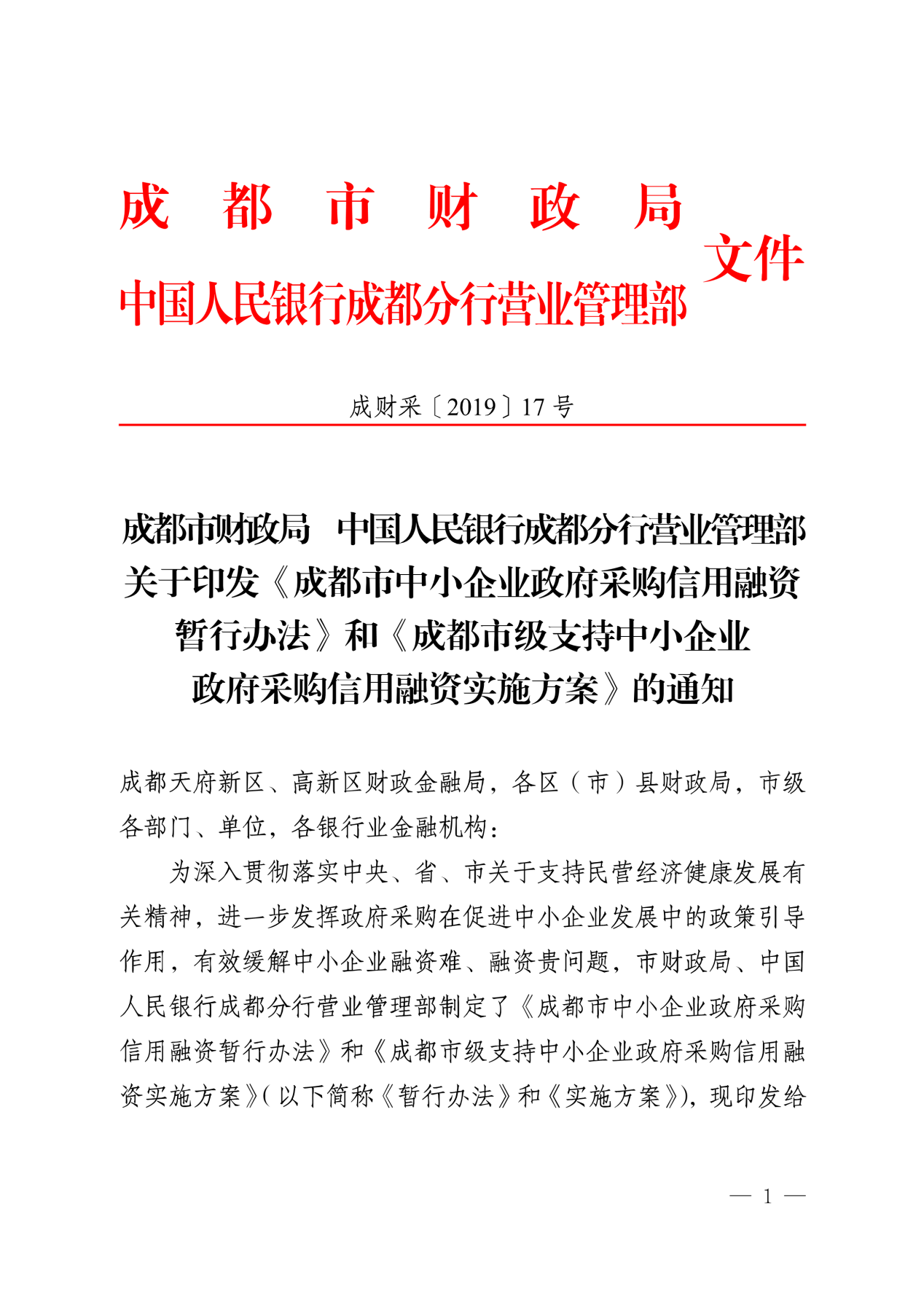 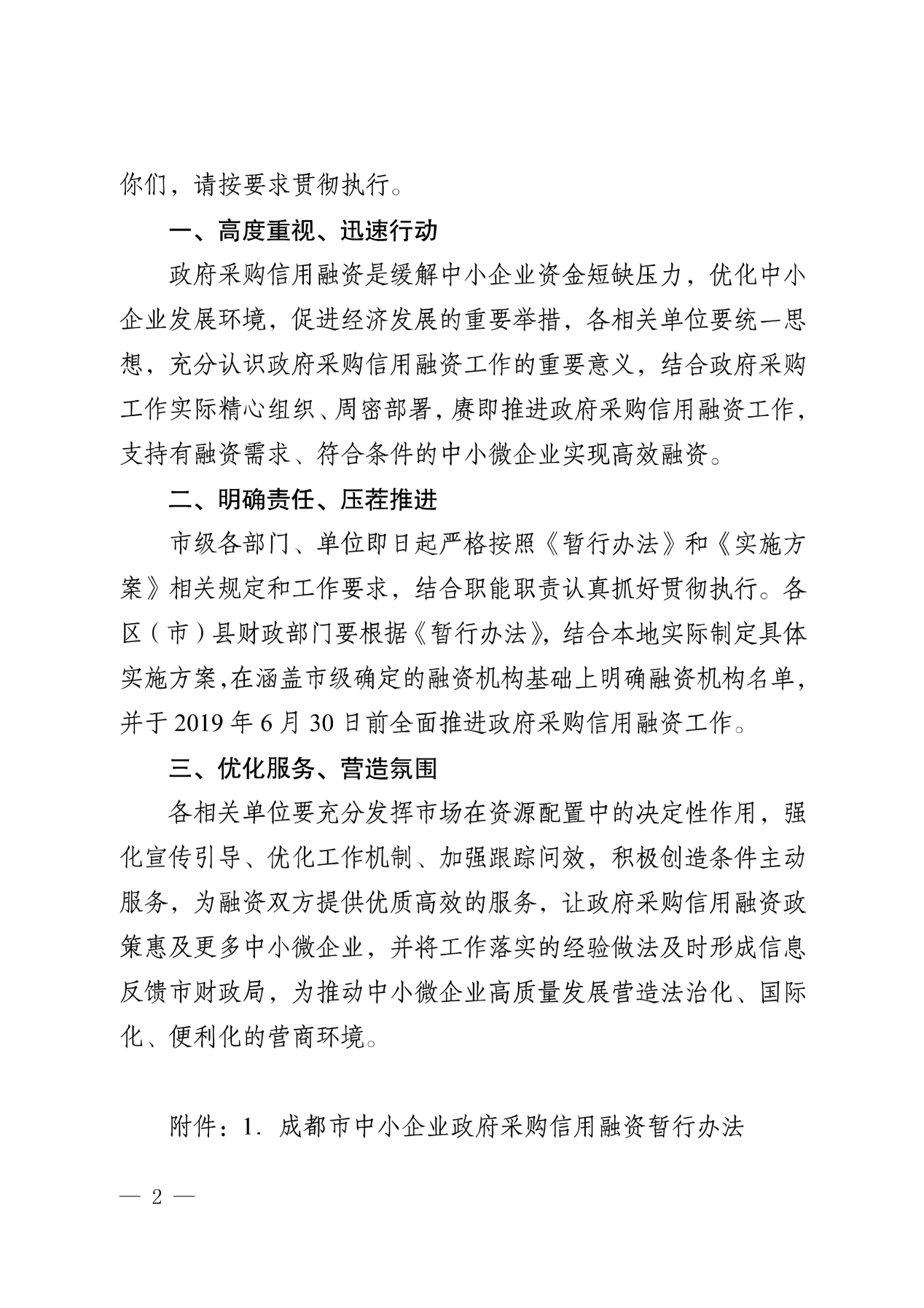 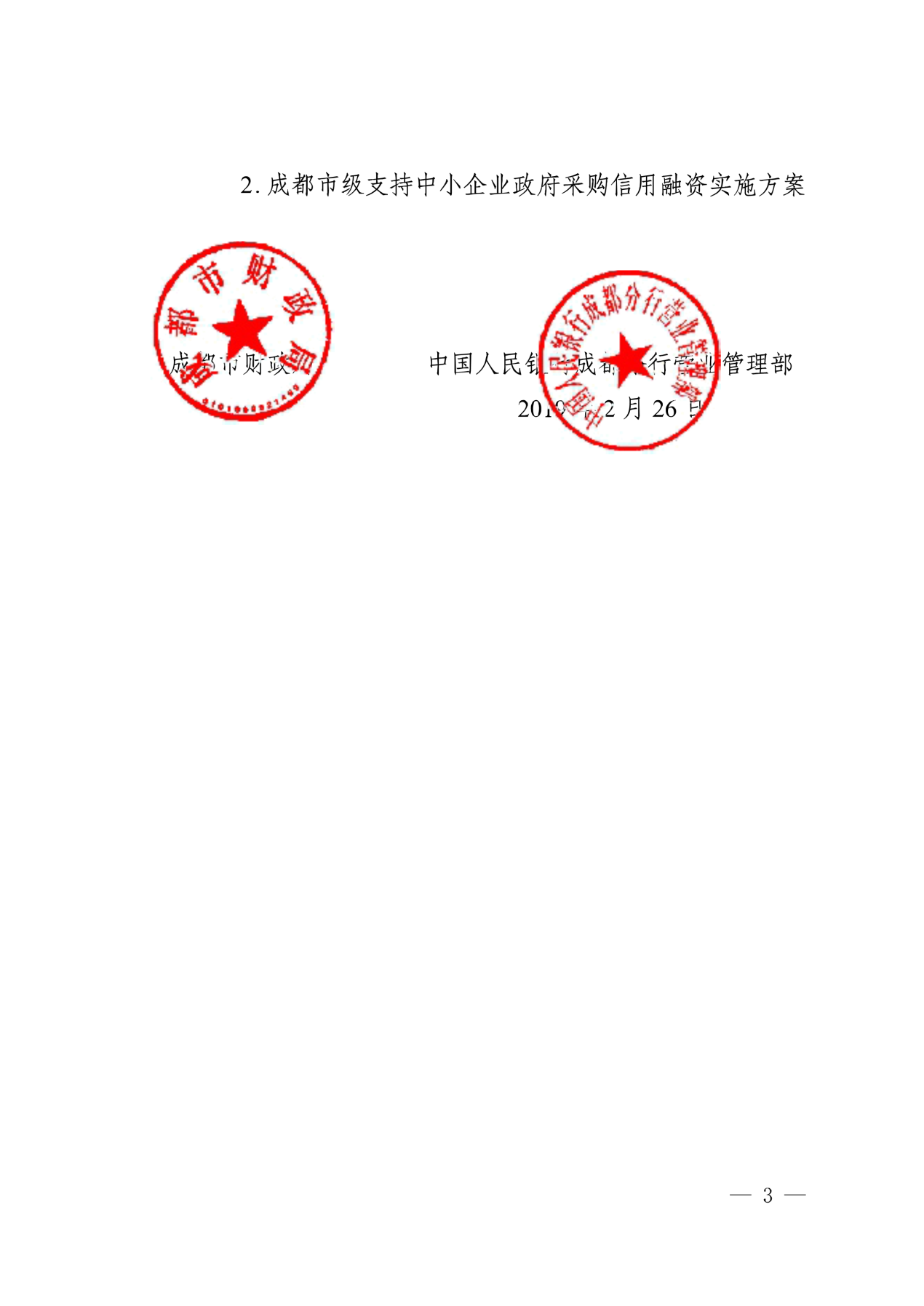 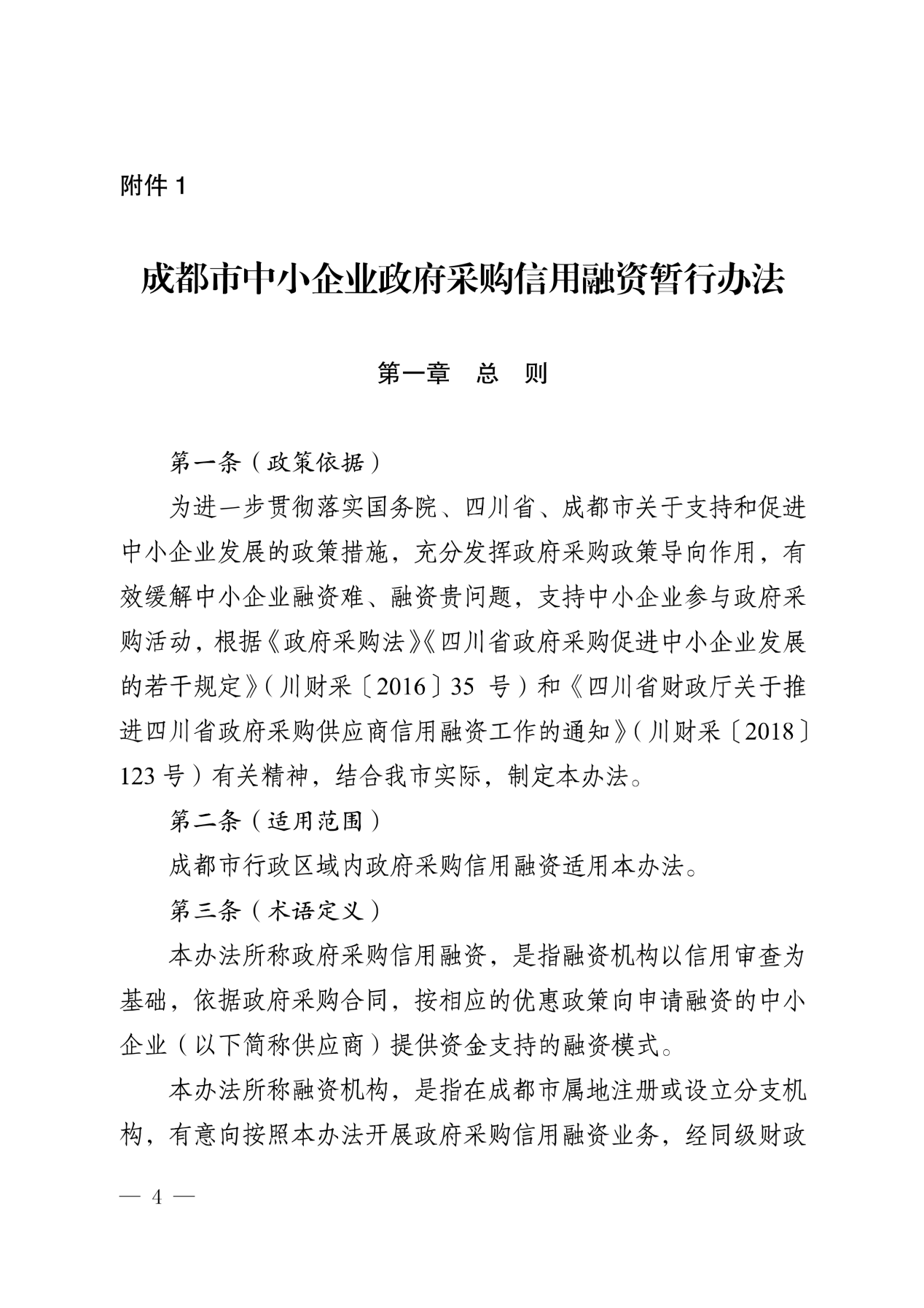 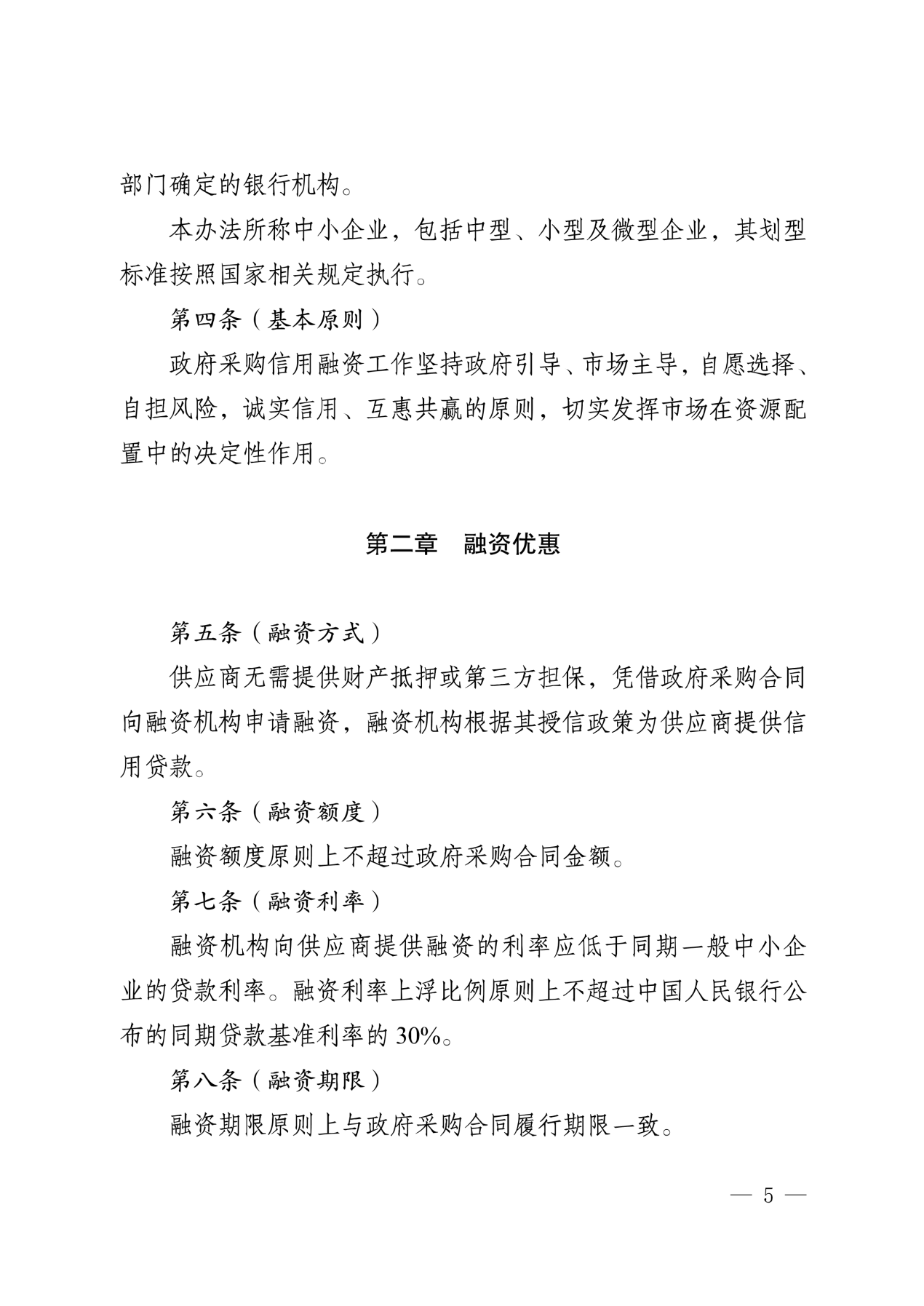 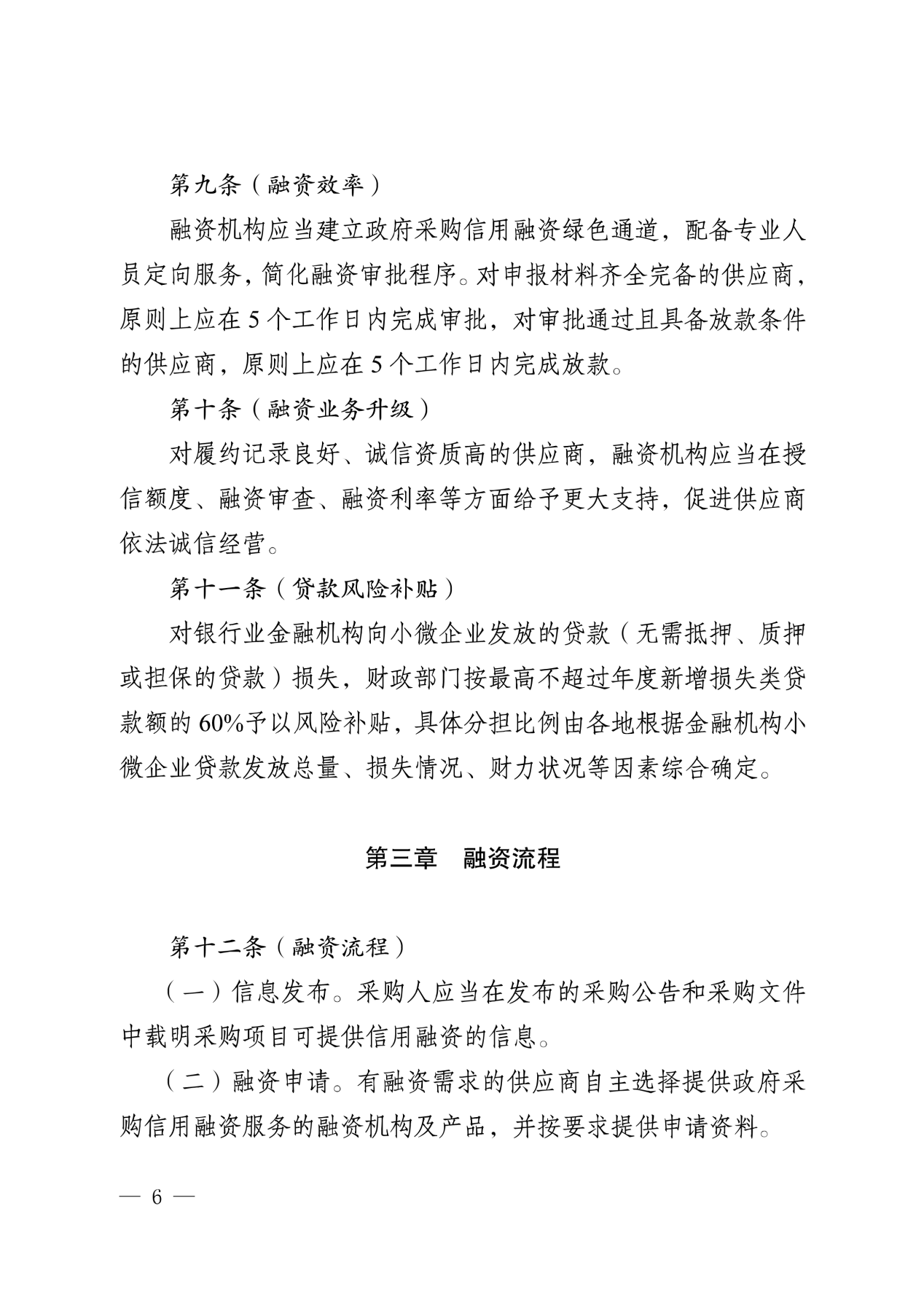 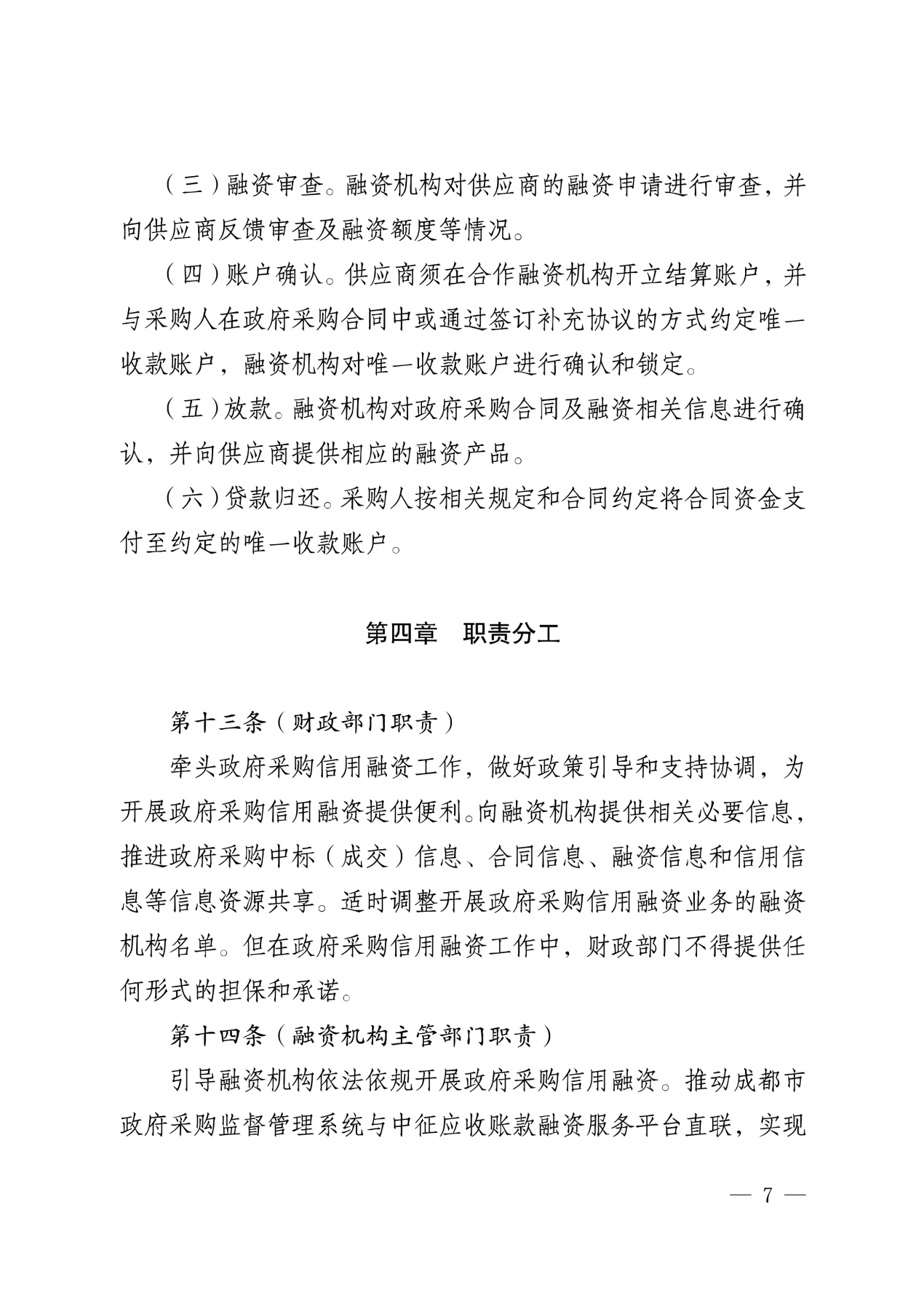 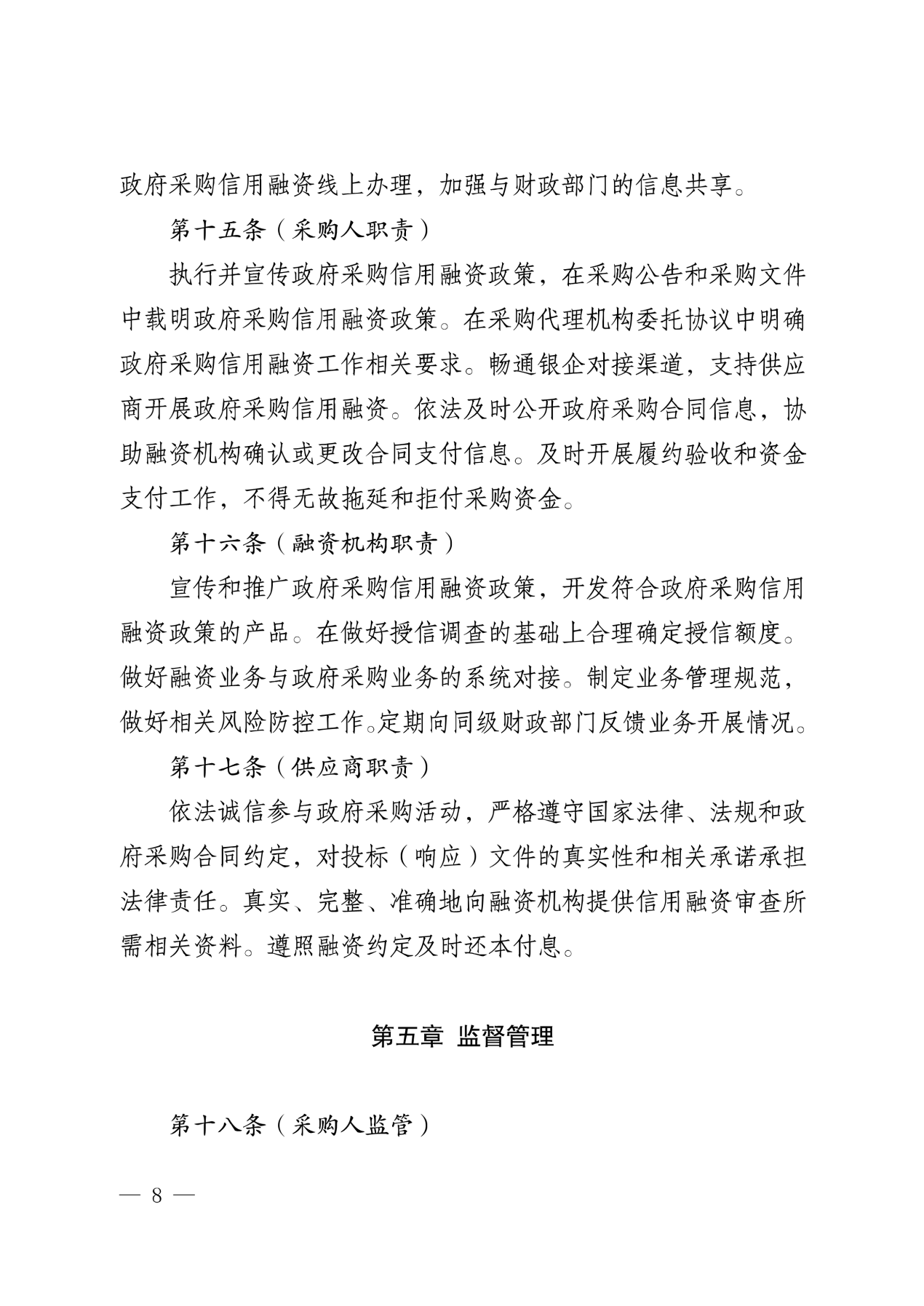 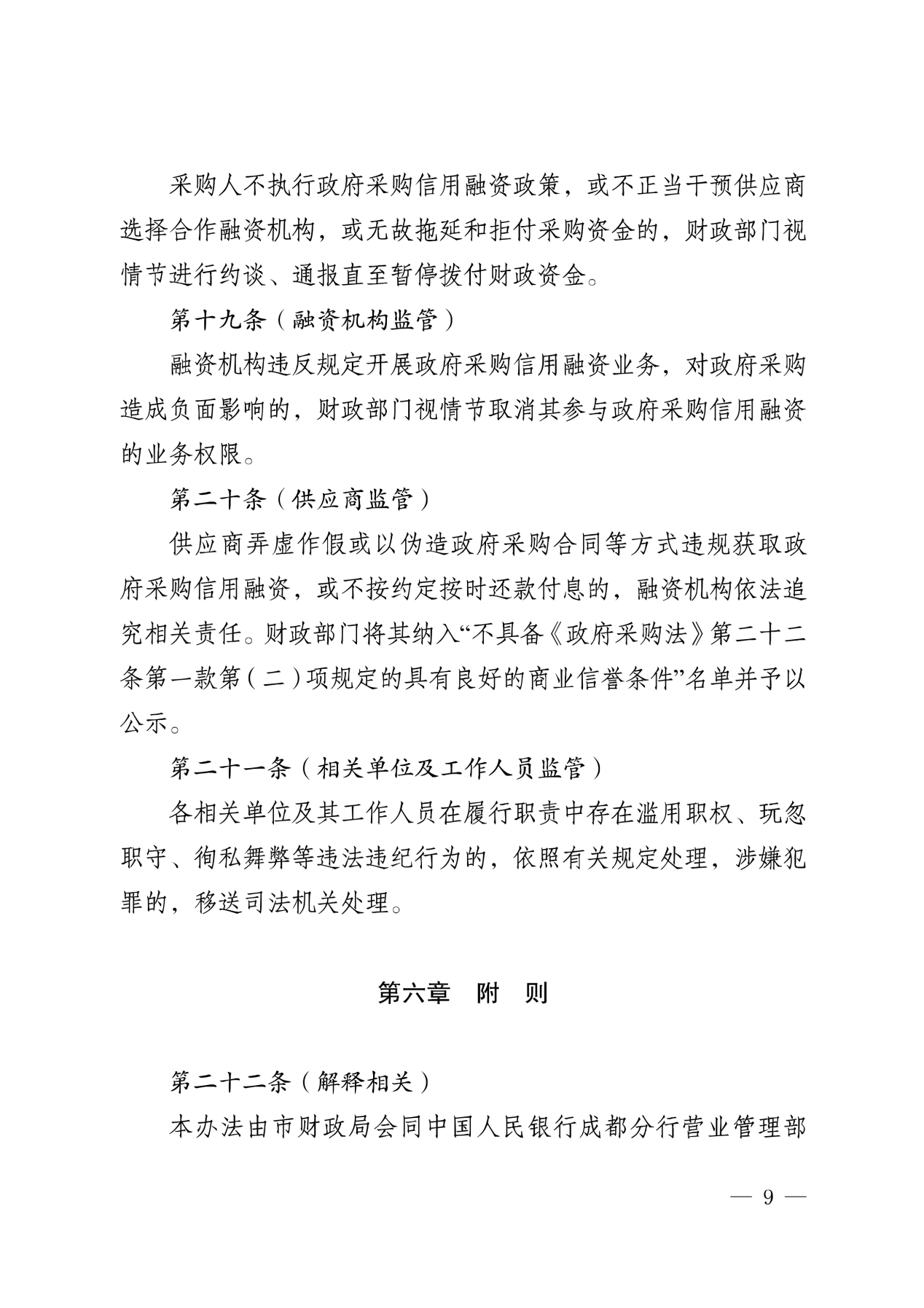 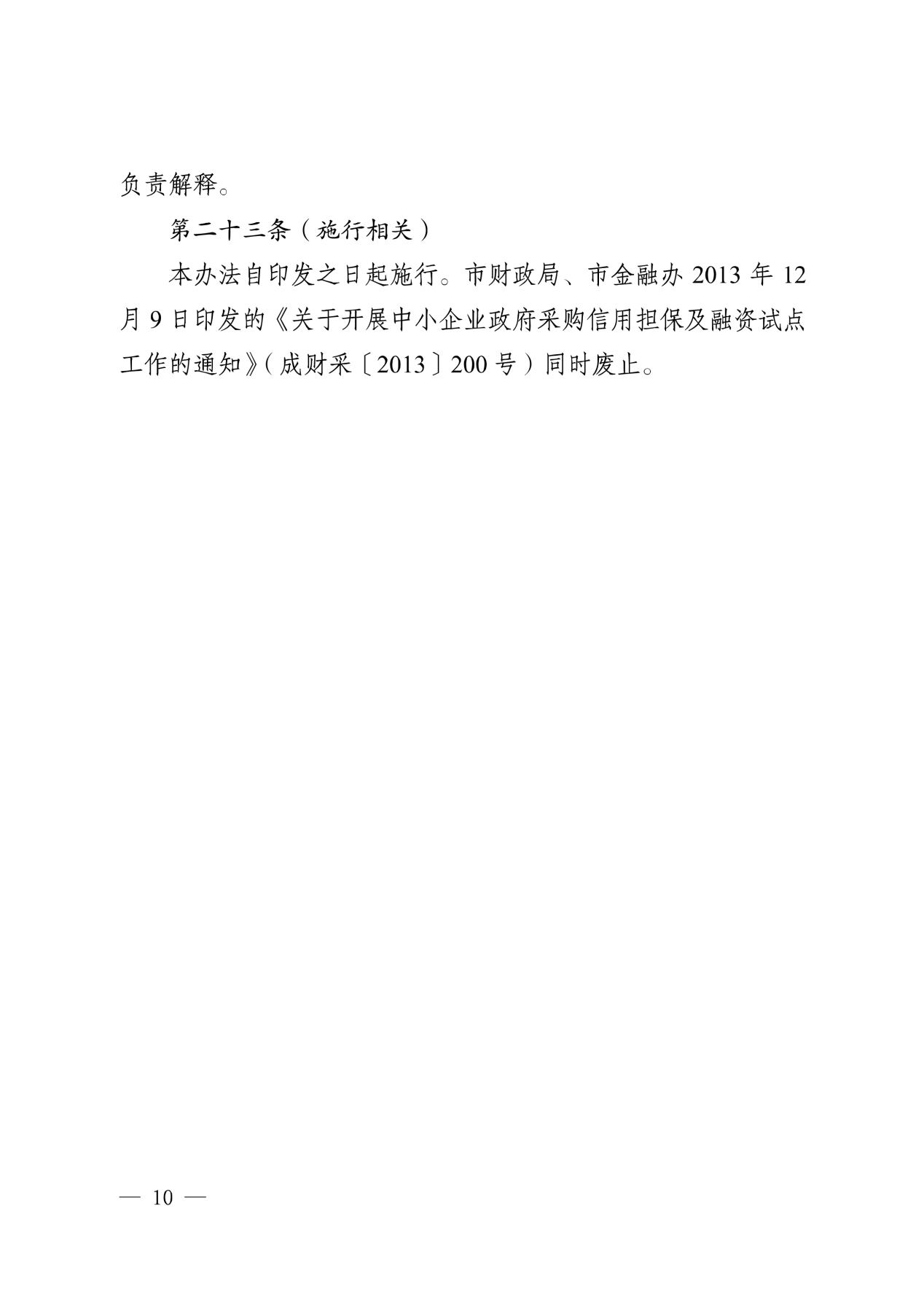 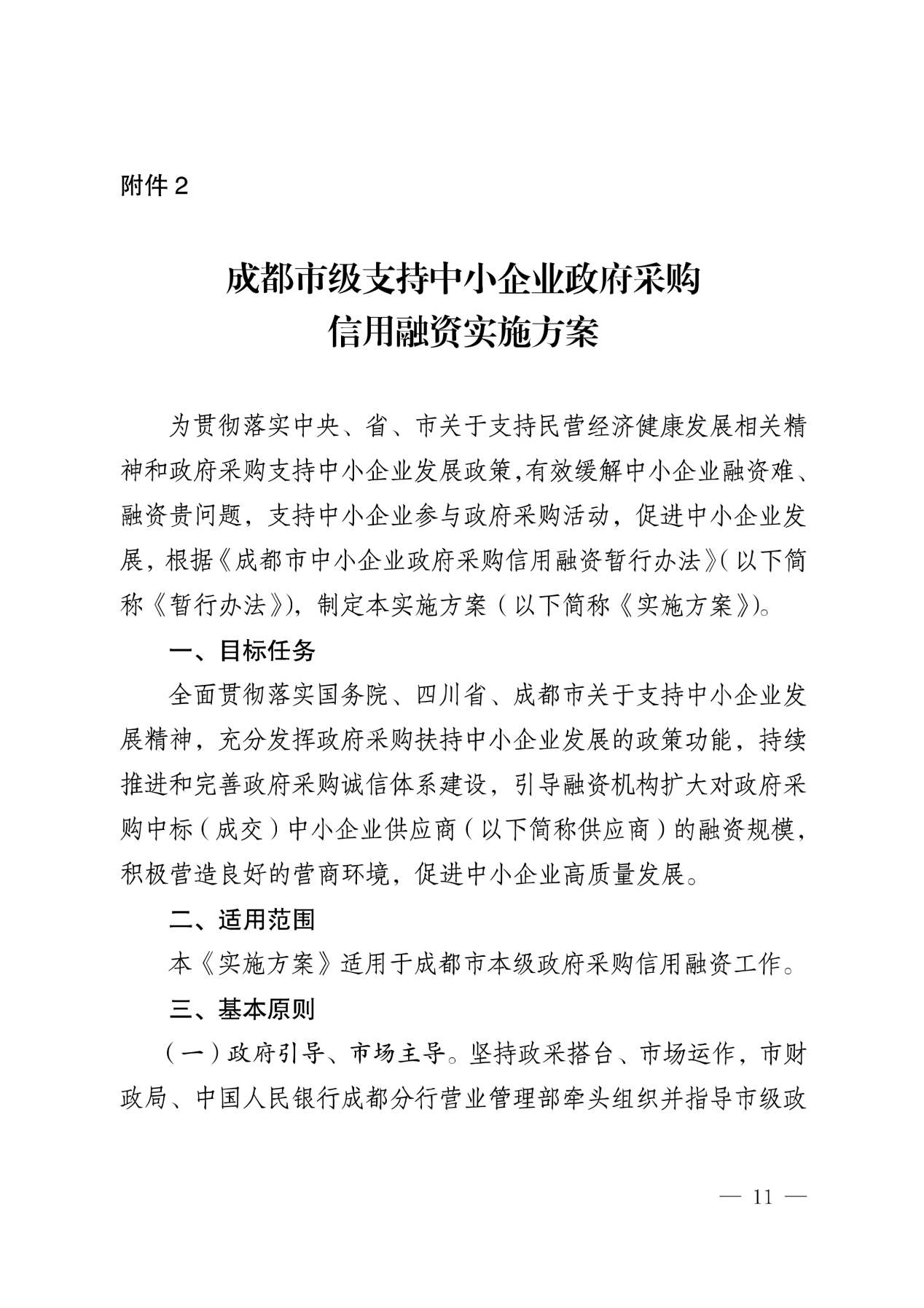 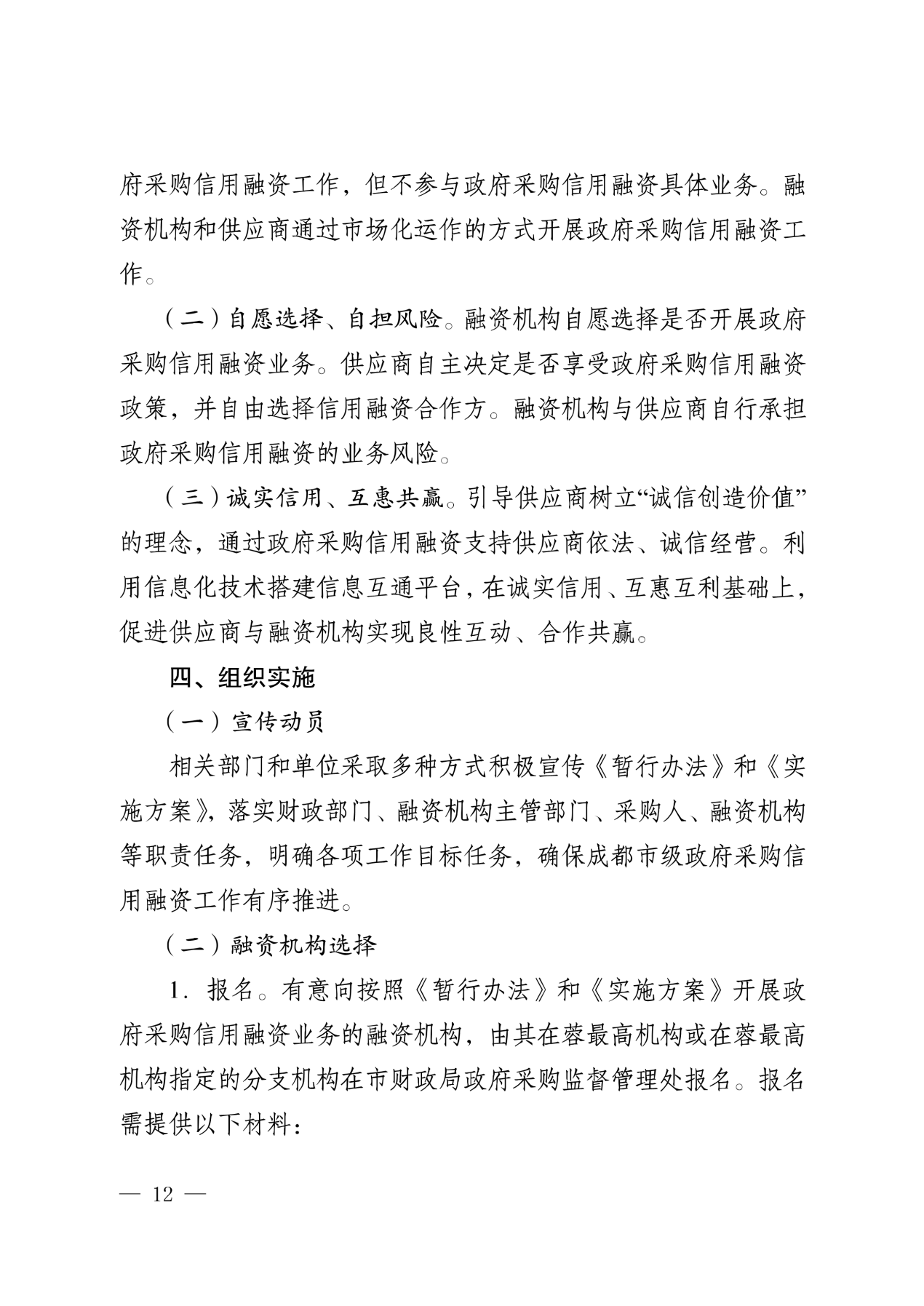 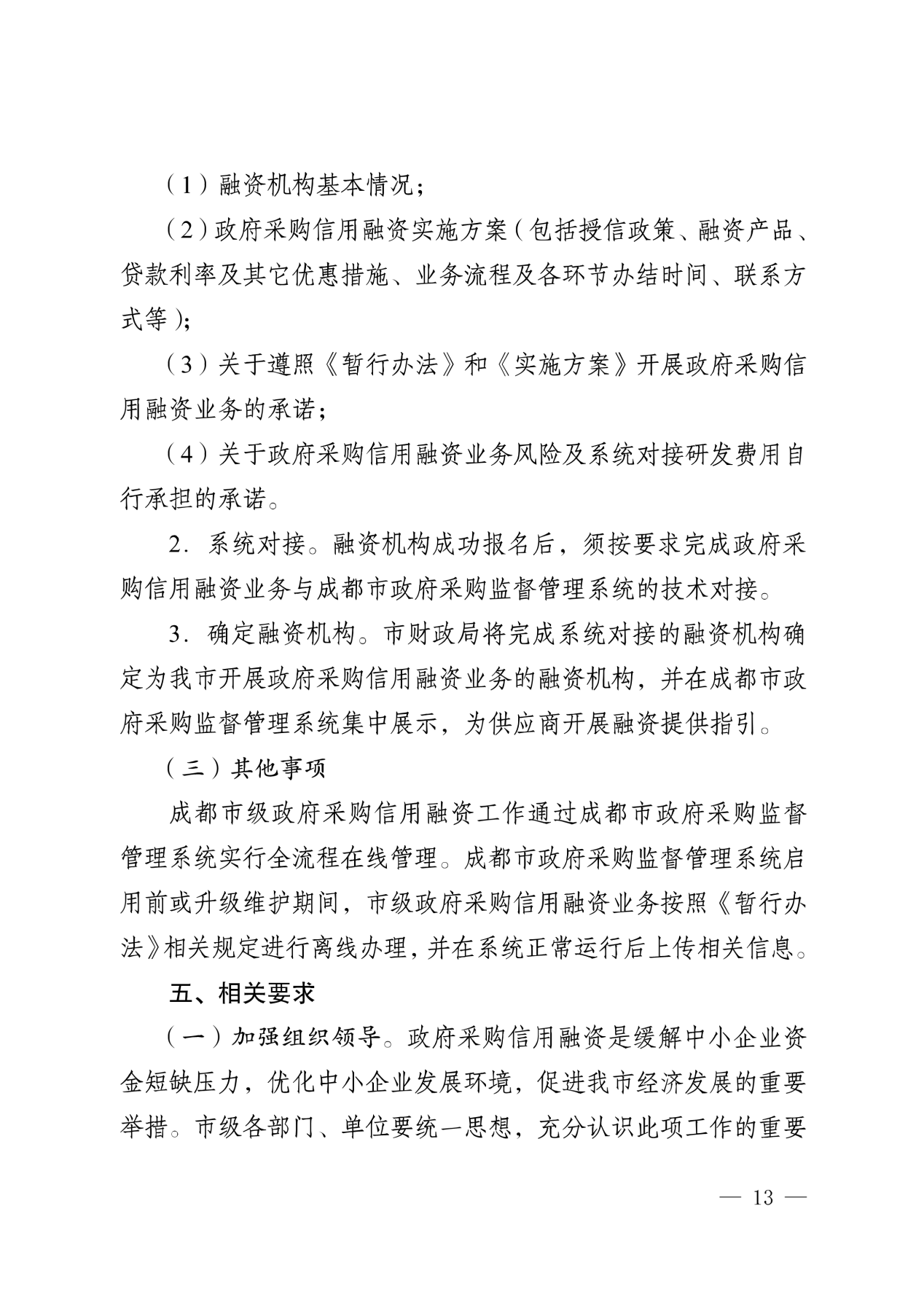 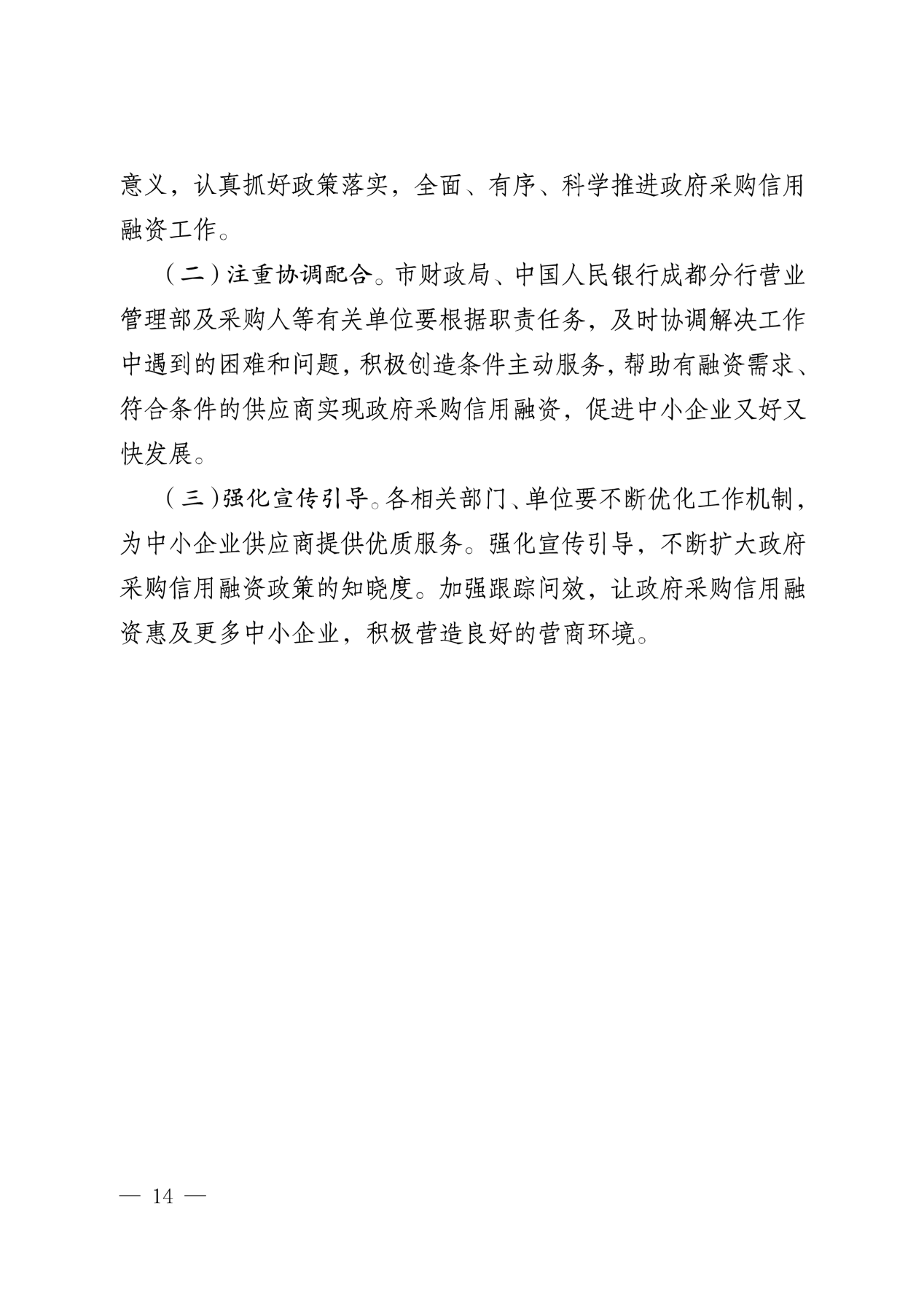 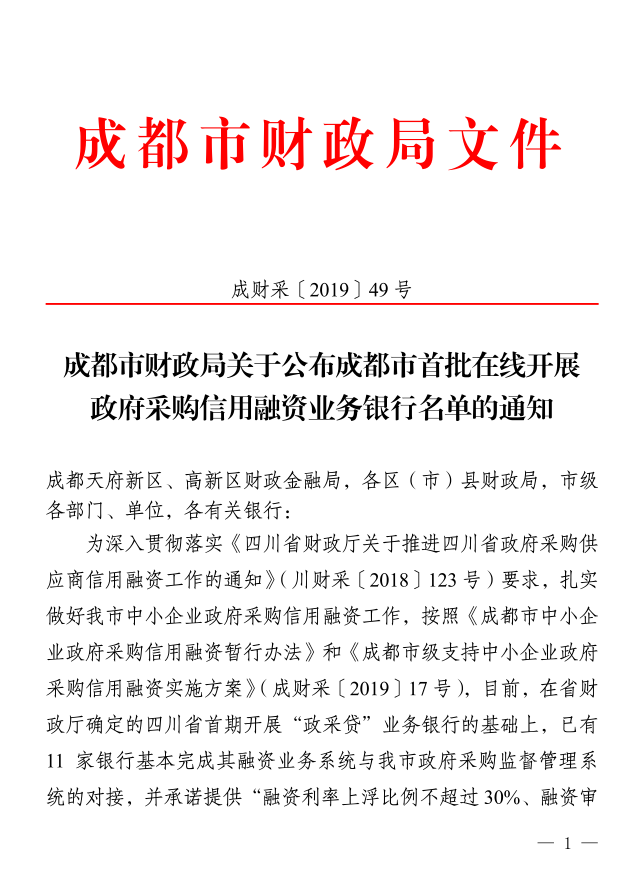 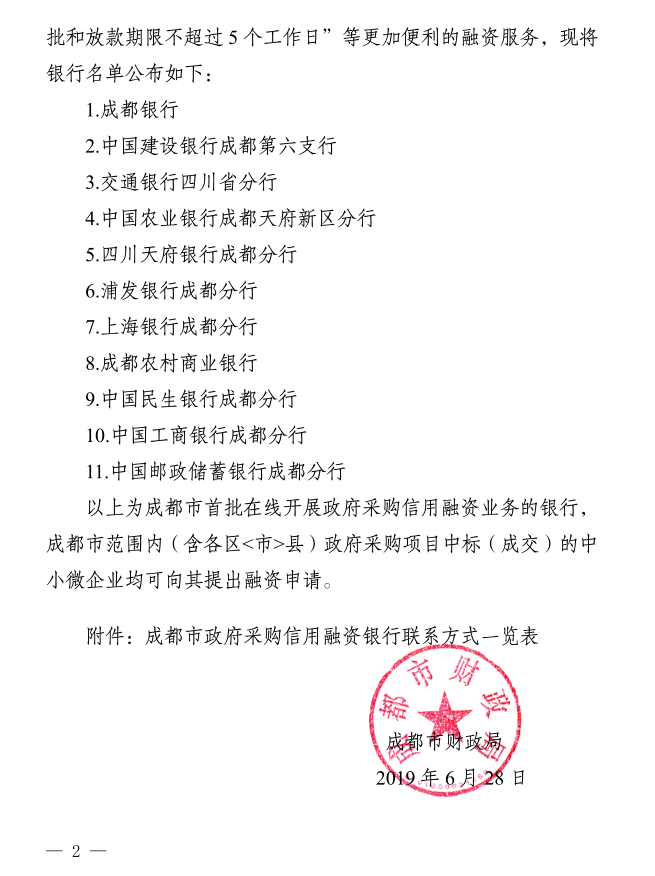 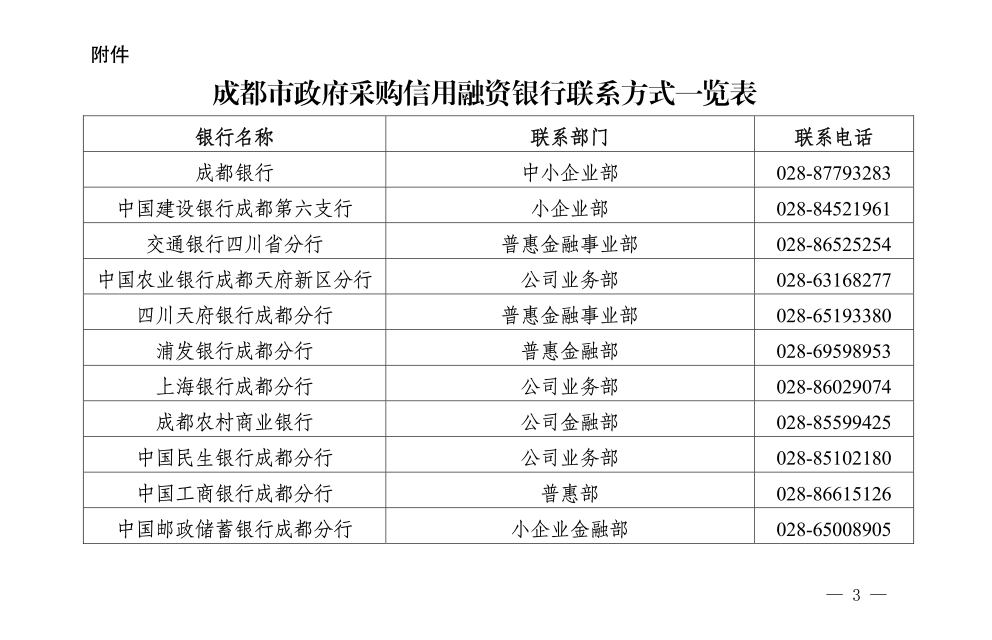 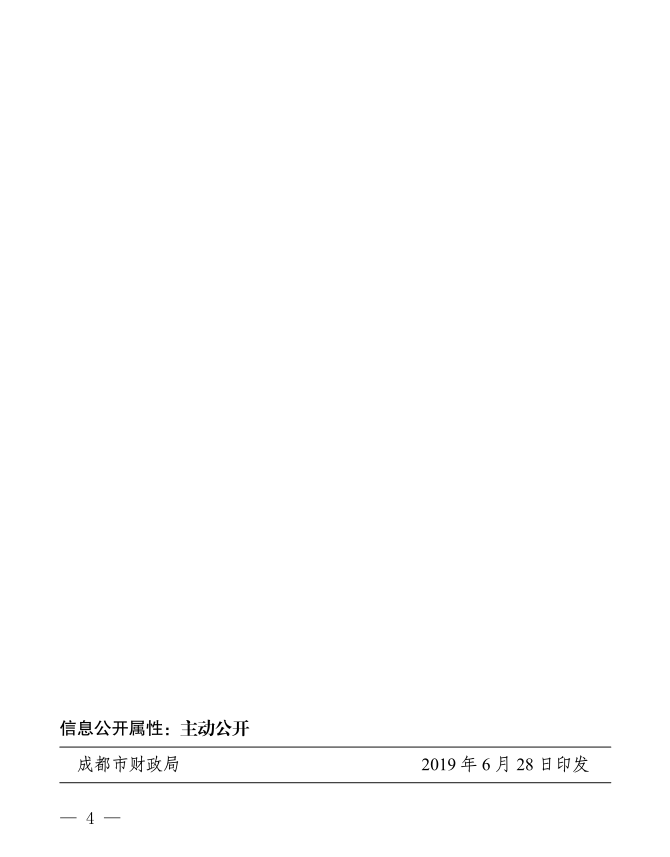 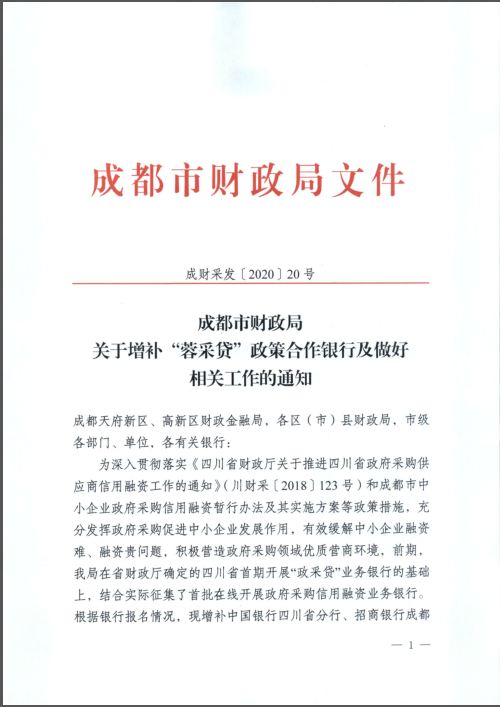 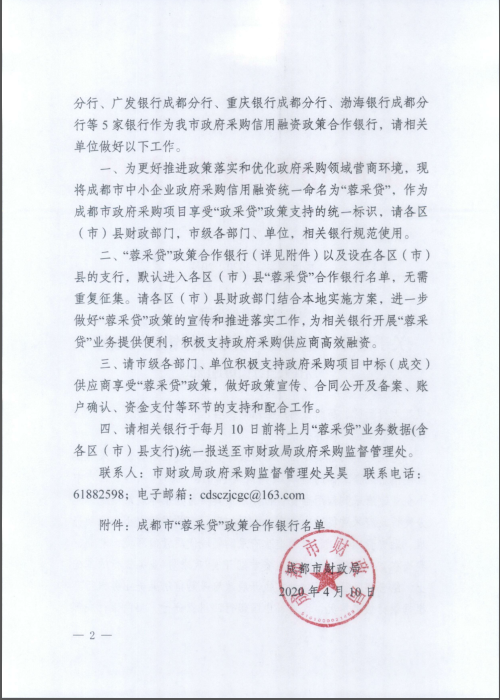 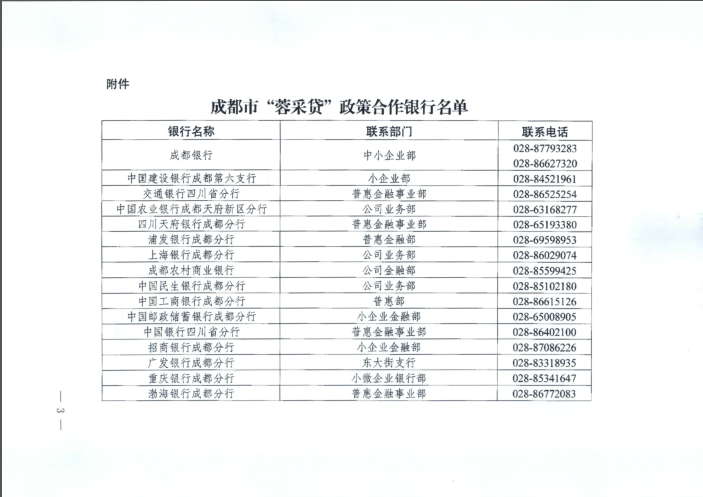 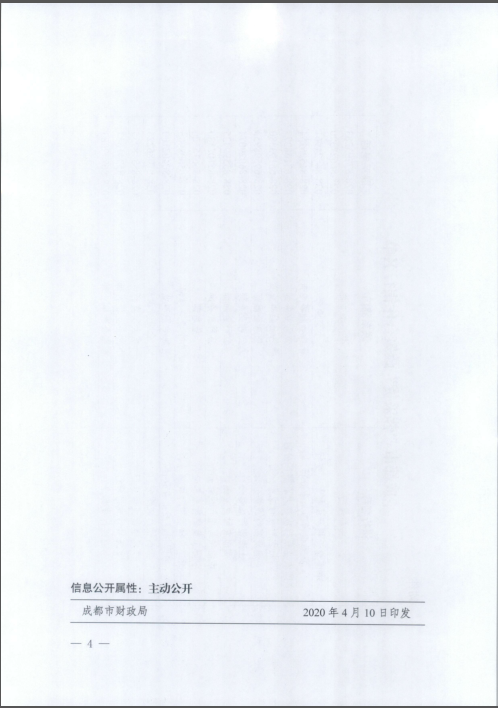 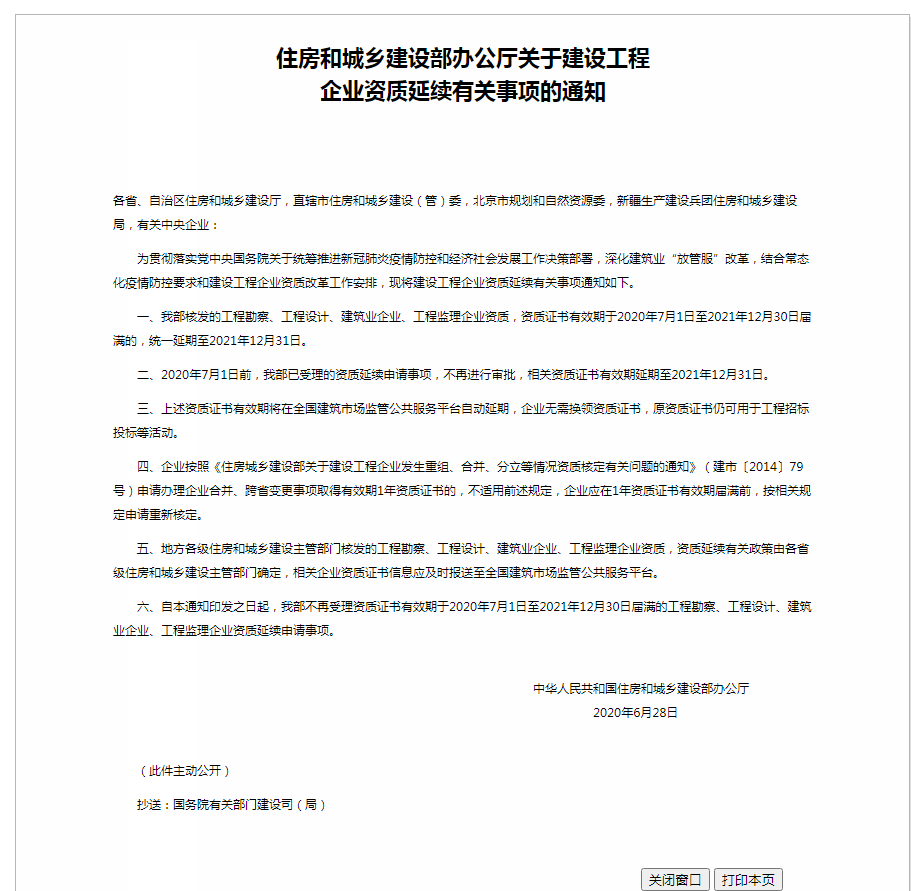 序号应知事项说明和要求采购预算（实质性要求）人民币1000000元。最高限价（控制价）     （实质性要求）本项目最高限价（控制价）为人民币954443.98元，供应商最后报价高于最高限价的则其施工响应文件将按无效响应文件处理。采购方式竞争性磋商。本国工程（实质性要求）根据《中华人民共和国政府采购法》第十条的规定，本项目采购本国工程资格预审合格的申请人在评审阶段（磋商）资格发生变化已进行资格预审的，评审阶段可以不再对供应商资格进行审查，资格预审合格的供应商在评审阶段资格发生变化的，应当通知采购人和采购代理机构。定向采购本项目专门面向中小企业采购。低于成本价不正当竞争预防措施（实质性要求）1．供应商报价低于采购预算85%或者低于其他有效供应商报价算术平均价90%，有可能影响工程质量或者不能诚信履约的，应当要求其在评审现场合理的时间内提供书面说明，必要时提交相关证明材料；供应商不能证明其报价合理性的，磋商小组应当将其施工响应文件作为无效处理。供应商的书面说明材料应当按照国家财务会计制度的规定要求，逐项就供应商提供的工程及其有关的货物、服务的主营业务成本、税金及附加、销售费用、管理费用、财务费用等成本构成事项详细陈述。2．供应商书面说明每页均应加盖供应商（法定名称）电子签章，否则无效。3．供应商提供书面说明后，磋商小组应当结合采购项目采购需求、专业实际情况、供应商财务状况报告、与其他供应商比较情况等就供应商书面说明进行审查评价。供应商拒绝或者变相拒绝提供有效书面说明或者书面说明不能证明其报价合理性的或未在规定时间内递交有效书面说明书的，磋商小组应当将其施工响应文件作为无效处理。小微企业（监狱企业、残疾人福利性单位视同小微企业）价格扣除和失信企业报价加成或者扣分一、本项目专门面向中小企业，不进行价格扣除。二、失信企业报价加成（实质性要求）1.对记入诚信档案且在有效期内的失信供应商，参加政府采购活动按照10%的报价加成，以加成后报价作为该供应商报价参与评审。供应商失信行为惩戒实行无限制累加制，因其失信行为进行报价加成惩戒后报价超过政府采购预算的，其施工响应文件按照无效处理。2.供应商参加政府采购活动时，应当就自己的诚信情况在施工响应文件中进行承诺。磋商保证金本项目不收取磋商保证金。履约保证金（实质性要求）详见2.8.4履约保证金.施工响应文件的制作和签章、加密（实质性要求）详见供应商须知2.4.11施工响应文件的递交（实质性要求）详见供应商须知2.4.12注：供应商使用CA证书在递交施工响应文件截止时间前，将施工响应文件上传至政府采购云平台，上传前须对施工响应文件是否有电子签章等进行核对。施工响应文件的补充、修改和撤回详见供应商须知2.4.13开标及开标程序详见供应商须知2.5.1。施工响应文件解密：开启解密后，供应商应在系统提示的解密开始时间后60分钟内，使用对施工响应文件进行加密的CA证书在线完成对供应商递交至政府采购云平台的施工响应文件的解密。供应商电脑终端等硬件设备和软件系统配置：供应商电脑终端等硬件设备和软件系统配置应符合开标大厅供应商电脑终端配置要求并运行正常，供应商承担因未尽职责产生的不利后果。开标、响应文件的解密详见《成都市全流程电子化采购系统操作指南——供应商版》。对磋商文件中供应商参加本次政府采购活动应当具备的条件、项目技术、服务、商务及其他要求，评分细则及标准的询问、质疑向采购人提出，并由采购人按相关规定作出答复（详见供应商须知2.10）。对磋商文件中的其他内容、采购过程及成交结果的询问、质疑向市公资交易中心提出，并由市公资交易中心按相关规定作出答复（详见供应商须知2.10）。供应商投诉投诉受理单位：本项目同级财政部门，即成都市财政局。联系电话：028-61882648。地址：成都市高新区锦城大道366号。邮编：610041。施工响应文件有效期递交施工响应文件的截止之日起 120天。评审情况公告所有供应商资格性检查情况、施工响应文件符合性检查情况、采用综合评分法时的总得分和分项汇总得分情况、评审结果等将在“成都市公共资源交易服务中心网”、“四川政府采购网” 采购结果公告栏中予以公告。成交通知书领取成交公告在四川政府采购网上公告后，成交供应商自行登录政府采购云平台下载成交通知书。合同签订地点四川省成都市。政府采购合同公告、备案政府采购合同签订之日起2个工作日内，采购人将在四川政府采购网公告政府采购合同；疫情防控期间，采购人原则上在5个工作日内与供应商签订政府采购合同及向本采购项目同级财政部门，即成都市财政局备案政府采购合同。政采信用担保融资参加本次采购活动成交的中小企业无需提供财产抵押或第三方担保，凭借政府采购合同可向融资机构申请融资。具体内容详见磋商文件附件《成都市财政局中国人民银行成都分行营业管理部关于印发〈成都市中小企业政府采购信用融资暂行办法〉和〈成都市级支持中小企业政府采购信用融资实施方案〉的通知》（成财采[2019]17号）、《成都市财政局关于增补“蓉采贷”政策合作银行及做好相关工作的通知》（成财采发〔2020〕20号）和成都市财政局关于《增补“蓉采贷”政府合作银行及做好相关工作的通知》（成财采发[2020]20号）。进口产品（如采购内容中涉及货物采购的）磋商文件中未载明“允许采购进口产品”的产品，拒绝进口产品的报价。磋商文件中载明“允许采购进口产品”的产品，允许国产产品参与竞争。采购人可以要求参加政府采购的供应商提供有关资质证明文件和业绩情况，并根据《中华人民共和国政府采购法》规定的供应商条件和采购项目对供应商的特定要求，对供应商的资格进行审查。采购人可以要求参加政府采购的供应商提供有关资质证明文件和业绩情况，并根据《中华人民共和国政府采购法》规定的供应商条件和采购项目对供应商的特定要求，对供应商的资格进行审查。序号项目响应内容备注1项目负责人（项目经理）姓名：2技术负责人姓名：3工期合同签订后45天。4缺陷责任期个月5分包6价格调整7履约保证金付款方式…………序号职务姓名执业或职业资格执业或职业资格职称职称序号职务姓名证书名称证书编号职称专业级别1项目负责人（项目经理）2项目技术负责人3施工员4质量员5安全员……姓名年龄职称职务拟在本合同任职主要工作经历主要工作经历主要工作经历主要工作经历主要工作经历主要工作经历主要工作经历时间时间项目名称项目名称项目名称担任职务发包人序号项目要求1★项目负责人（项目经理）姓名：2★技术负责人姓名：3★工期合同签订后45天内。4缺陷责任期★24个月5分包★不允许6价格调整★市场价格波动不调整合同价格。见合同条款7履约保证金履约保证金为成交金额的3%,在成交通知书发出后3个工作日内合同签订前，以支票、汇票、本票或者金融机构出具的保函等非现金形式向采购人交纳规定金额的履约保证金，缺陷责任期满后，向采购人提出申请，原路无息退还。8★付款方式1.签订合同且收到供应商提供的发票后五个工作日内支付暂定合同款（扣除暂列金及未确认使用暂估价金额）的30%。2.竣工验收合格，经发包人签字确认后，且收到供应商提供的发票后十五个工作日内支付至暂定合同款（扣除暂列金及未确认使用暂估价金额）的90%。3.待工程审计完成后，采购人在收到供应商提供的发票十五个工作日内付至审定价格的100% 。采购人每阶段付款前，供应商应先向采购人出具与拟支付金额一致的完税发票，否则采购人有权拒绝付款。9验收标准符合国家及行业标准。10★质量保修期竣工验收合格之日起36个月。序号审查内容通过条件结论1磋商保证金无2施工响应文件解密情况除因断电、断网、系统故障或其他不可抗力等因素，导致系统无法使用外，施工响应文件已成功解密。3施工响应文件签章施工响应文件加盖有供应商（法定名称）电子签章。4施工响应文件的组成符合磋商文件2.4.6的要求5法定代表人身份证复印件或护照复印件身份证复印件或护照复印件【注：法定代表人身份证复印件（身份证两面均应复印，在有效期内）或护照复印件（法定代表人为外籍人士的，按此提供）。】。6施工响应文件有效期、计量单位、语言、报价货币、知识产权有效期、计量单位、语言、报价货币、知识产权满足磋商文件要求。7施工响应文件对磋商文件规定的实质性要求和采购项目最低要求的响应情况符合磋商文件规定的实质性要求和采购项目最低要求8已标价工程量清单供应商提交的首次施工响应文件中已标价工程量清单未出现磋商文件“供应商须知附表”中第７项规定情形；供应商提交的首次施工响应文件中供应商已标价工程量清单符合磋商文件2.4.3报价货币及报价要求。磋商小组对供应商已标价工程量清单进行算术性复核时，如需进行修正的，供应商按磋商文件要求确认修正后的报价。【说明：上传已标价的工程量清单】评分因素及分值评分标准说明报价（40.5分）满足磋商文件要求且最后报价最低的供应商的价格为磋商基准价，其价格分为满分。其他供应商的价格分统一按照下列公式计算：磋商报价得分=（磋商基准价/最后磋商报价）×40.5。注：对失信行为供应商给予10%/次的报价累加加成，用加成后的价格参与评分，若加成后的报价超过最高限价的，其响应文件按照无效处理。共同评分因素施工组织设计（42分）供应商提供的施工组织设计方案包含（1）进度计划、（2）质量保证措施、（3）安全保证措施、（4）资源配置计划、（5）环保文明措施、（6）应急预案、（7）施工工艺内容的内容的得42分，每缺少一项内容或有一处错误（内容错误指：项目名称、实施地点、涉及的规范、标准与本项目要求不一致；进度计划超期）的，每缺少一项内容扣6分，每有一处错误扣2分，扣完为止。技术评分因素业绩(9分)供应商2018年1月1日（含1日）以来至少有1个已完成类似项目业绩的得3分，供应商已完成类似项目业绩在1个的基础上每增加1个的加3分，最多得9分。（说明：提供施工合同复印件和竣工验收报告复印件。）类似项目业绩是指：合同内容中包含空气能热泵机组的供货或安装。共同评分因素优先采购节能、环境标志、无线局域网产品（6分）供应商所响应的产品中每有一项属于节能产品政府采购品目清单中优先采购范围的得1分；每有一项属于环境标志产品政府采购品目清单中优先采购范围的得1分；每有一项为无线局域网产品政府采购清单中的产品的得1分。本项共6分。说明：1、可重复计分；2、本项目采购的产品中属于节能产品或环境标志产品政府采购品目清单中强制采购范围的，不属于本项评分范围。3、供应商所响应的产品属于节能产品或环境标志产品政府采购品目清单中优先采购范围的，应当提供国家确定的认证机构的认证结果信息发布平台公布的该产品认证信息截图或者打印资料，否则不予给分。4、供应商所响应的产品属于优先采购范围内的无线局域网产品的，需提供《中国政府采购网》公布的无线局域网产品政府采购清单封面及对应页且在有效期内。注：节能产品、环境标志产品优先采购范围以品目清单为准。财政部、发展改革委、生态环境部等部门根据产品节能环保性能、技术水平和市场成熟程度等因素，确定实施政府优先采购和强制采购的产品类别及所依据的相关标准规范，以品目清单的形式发布并适时调整。无线局域网产品优先采购范围以中国政府采购网公布的《无线局域网认证产品政府采购清单》且在有效期内的为准。共同评分因素扶持少数民族地区（1.5分）供应商属于少数民族地区中小建筑企业的得1.5分。（说明：少数民族地区中小建筑企业指供应商注册地在民族自治州、自治县、自治乡的中小建筑企业，提供营业执照复印件。）共同评分因素响应文件的规范性（1分）没有细微偏差情形的得1分；有一项细微偏差扣0.5分，直至该分项值扣完为止。注：本项评分因素适用于施工组织设计以外的评分项。细微偏差是指响应文件基本上符合磋商文件要求，但在个别地方存在漏项或者提供了不完整的技术信息和数据等情况，并且补正这些遗漏或者不完整不会对其他供应商造成不公平的结果。细微偏差不影响响应文件的有效性。共同评分因素